Мониторингисполнения муниципальных заданий на предоставление муниципальных услуг в учреждениях подведомственных Управлению образования и молодежной политики администрации муниципального образования – Клепиковский муниципальный район за 2023 годМониторинг соответствия объема предоставленных муниципальных услуг параметрам муниципального заданияСоответствие объема предоставленных учреждением муниципальных услуг параметрам муниципального заданияМониторинг соответствия качества предоставленных муниципальным учреждением услуг параметрам муниципального заданияМониторинг соотношения расчетно-нормативной и фактической стоимости предоставления единицы муниципальной услуги.Соотношение расчетно-нормативной и фактической стоимости предоставления единицы муниципальной услуги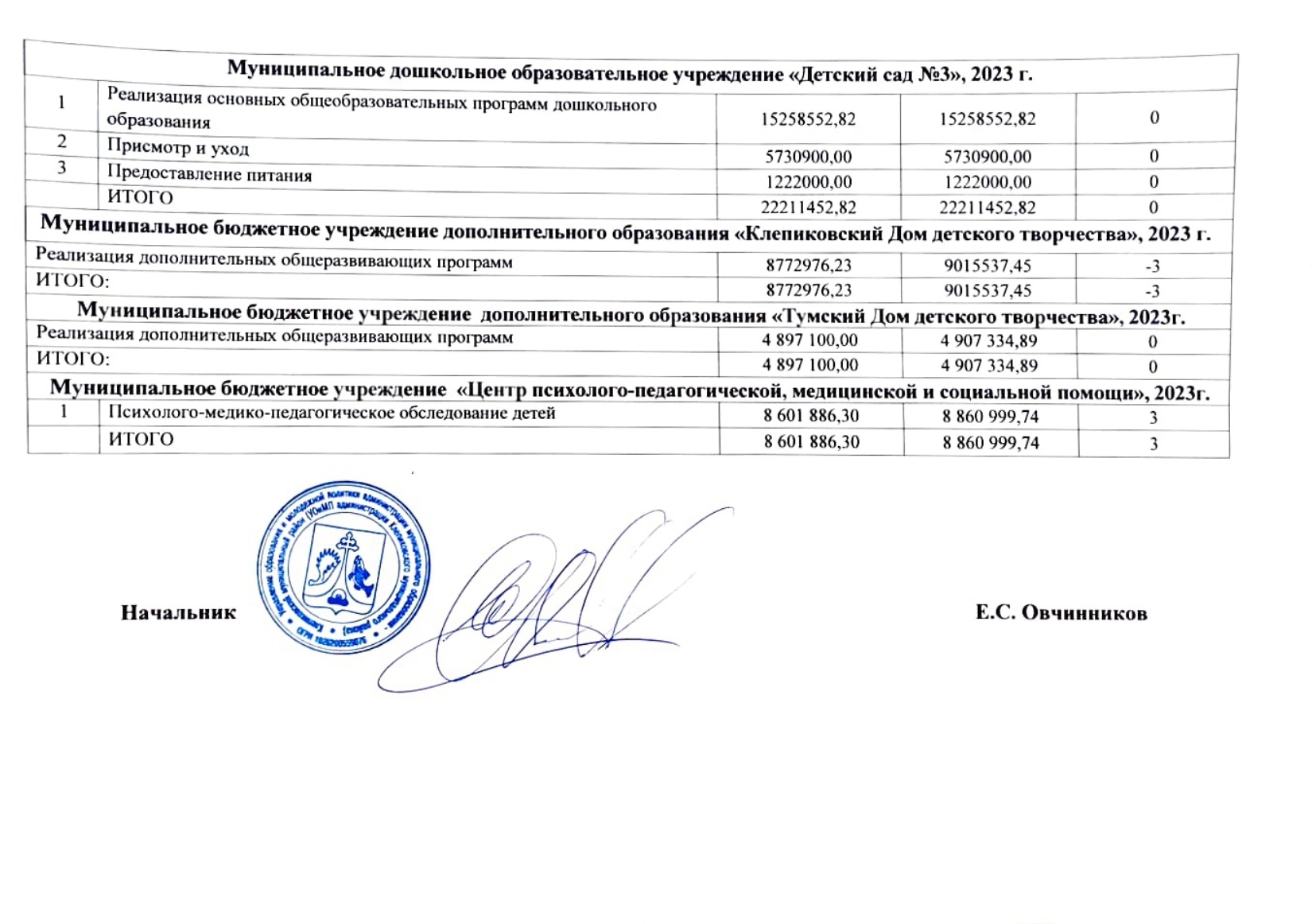 № п/п№ п/пНаименование  услугиНаименование  услугиНаименование  услугиНаименование  услугиНаименование  услугиЕдиницаизмеренияуслугиЕдиницаизмеренияуслугиЕдиницаизмеренияуслугиЕдиницаизмеренияуслугиОбъем муниципального задания на предоставление услугОбъем муниципального задания на предоставление услугОбъем муниципального задания на предоставление услугОбъем муниципального задания на предоставление услугОбъем муниципального задания на предоставление услугОбъем муниципального задания на предоставление услугФактическийобъемпредоставленныхуслугФактическийобъемпредоставленныхуслугФактическийобъемпредоставленныхуслугОтклонение(5)/(4) х 100% - 100%, %Отклонение(5)/(4) х 100% - 100%, %Отклонение(5)/(4) х 100% - 100%, %Отклонение(5)/(4) х 100% - 100%, %112222233334444445556666Муниципальное общеобразовательное учреждение «Колесниковская средняя общеобразовательная школа», 2023 г.Муниципальное общеобразовательное учреждение «Колесниковская средняя общеобразовательная школа», 2023 г.Муниципальное общеобразовательное учреждение «Колесниковская средняя общеобразовательная школа», 2023 г.Муниципальное общеобразовательное учреждение «Колесниковская средняя общеобразовательная школа», 2023 г.Муниципальное общеобразовательное учреждение «Колесниковская средняя общеобразовательная школа», 2023 г.Муниципальное общеобразовательное учреждение «Колесниковская средняя общеобразовательная школа», 2023 г.Муниципальное общеобразовательное учреждение «Колесниковская средняя общеобразовательная школа», 2023 г.Муниципальное общеобразовательное учреждение «Колесниковская средняя общеобразовательная школа», 2023 г.Муниципальное общеобразовательное учреждение «Колесниковская средняя общеобразовательная школа», 2023 г.Муниципальное общеобразовательное учреждение «Колесниковская средняя общеобразовательная школа», 2023 г.Муниципальное общеобразовательное учреждение «Колесниковская средняя общеобразовательная школа», 2023 г.Муниципальное общеобразовательное учреждение «Колесниковская средняя общеобразовательная школа», 2023 г.Муниципальное общеобразовательное учреждение «Колесниковская средняя общеобразовательная школа», 2023 г.Муниципальное общеобразовательное учреждение «Колесниковская средняя общеобразовательная школа», 2023 г.Муниципальное общеобразовательное учреждение «Колесниковская средняя общеобразовательная школа», 2023 г.Муниципальное общеобразовательное учреждение «Колесниковская средняя общеобразовательная школа», 2023 г.Муниципальное общеобразовательное учреждение «Колесниковская средняя общеобразовательная школа», 2023 г.Муниципальное общеобразовательное учреждение «Колесниковская средняя общеобразовательная школа», 2023 г.Муниципальное общеобразовательное учреждение «Колесниковская средняя общеобразовательная школа», 2023 г.Муниципальное общеобразовательное учреждение «Колесниковская средняя общеобразовательная школа», 2023 г.Муниципальное общеобразовательное учреждение «Колесниковская средняя общеобразовательная школа», 2023 г.Муниципальное общеобразовательное учреждение «Колесниковская средняя общеобразовательная школа», 2023 г.Муниципальное общеобразовательное учреждение «Колесниковская средняя общеобразовательная школа», 2023 г.Муниципальное общеобразовательное учреждение «Колесниковская средняя общеобразовательная школа», 2023 г.11Реализация основных общеобразовательных программ начального общего образованияРеализация основных общеобразовательных программ начального общего образованияРеализация основных общеобразовательных программ начального общего образованияРеализация основных общеобразовательных программ начального общего образованияРеализация основных общеобразовательных программ начального общего образованияЧеловекЧеловекЧеловекЧеловек1010101010101010100%0%0%0%22Реализация основных общеобразовательных программ основного общего образованияРеализация основных общеобразовательных программ основного общего образованияРеализация основных общеобразовательных программ основного общего образованияРеализация основных общеобразовательных программ основного общего образованияРеализация основных общеобразовательных программ основного общего образованияЧеловекЧеловекЧеловекЧеловек1212121212121212120%0%0%0%33Организация перевозок пассажиров на маршрутах наземного городского и (или) пригородного и (или) межмуниципального пассажирского транспорта общего пользованияОрганизация перевозок пассажиров на маршрутах наземного городского и (или) пригородного и (или) межмуниципального пассажирского транспорта общего пользованияОрганизация перевозок пассажиров на маршрутах наземного городского и (или) пригородного и (или) межмуниципального пассажирского транспорта общего пользованияОрганизация перевозок пассажиров на маршрутах наземного городского и (или) пригородного и (или) межмуниципального пассажирского транспорта общего пользованияОрганизация перевозок пассажиров на маршрутах наземного городского и (или) пригородного и (или) межмуниципального пассажирского транспорта общего пользованияКоличество маршрутовКоличество маршрутовКоличество маршрутовКоличество маршрутов2222222220%0%0%0%44Предоставление питанияПредоставление питанияПредоставление питанияПредоставление питанияПредоставление питанияЧеловекЧеловекЧеловекЧеловек2222222222222222220%0%0%0%55Организация и проведение олимпиад, конкурсов, мероприятий, направленных на выявление и развитие у обучающихся интеллектуальных и творческих способностей, способностей к занятиям физической культурой и спортом, интереса к научной (научно-исследовательской) деятельности, творческой деятельности, физкультурно-спортивной деятельностиОрганизация и проведение олимпиад, конкурсов, мероприятий, направленных на выявление и развитие у обучающихся интеллектуальных и творческих способностей, способностей к занятиям физической культурой и спортом, интереса к научной (научно-исследовательской) деятельности, творческой деятельности, физкультурно-спортивной деятельностиОрганизация и проведение олимпиад, конкурсов, мероприятий, направленных на выявление и развитие у обучающихся интеллектуальных и творческих способностей, способностей к занятиям физической культурой и спортом, интереса к научной (научно-исследовательской) деятельности, творческой деятельности, физкультурно-спортивной деятельностиОрганизация и проведение олимпиад, конкурсов, мероприятий, направленных на выявление и развитие у обучающихся интеллектуальных и творческих способностей, способностей к занятиям физической культурой и спортом, интереса к научной (научно-исследовательской) деятельности, творческой деятельности, физкультурно-спортивной деятельностиОрганизация и проведение олимпиад, конкурсов, мероприятий, направленных на выявление и развитие у обучающихся интеллектуальных и творческих способностей, способностей к занятиям физической культурой и спортом, интереса к научной (научно-исследовательской) деятельности, творческой деятельности, физкультурно-спортивной деятельностиКоличество мероприятийКоличество мероприятийКоличество мероприятийКоличество мероприятий3434343434343434340%0%0%0%55Организация и проведение олимпиад, конкурсов, мероприятий, направленных на выявление и развитие у обучающихся интеллектуальных и творческих способностей, способностей к занятиям физической культурой и спортом, интереса к научной (научно-исследовательской) деятельности, творческой деятельности, физкультурно-спортивной деятельностиОрганизация и проведение олимпиад, конкурсов, мероприятий, направленных на выявление и развитие у обучающихся интеллектуальных и творческих способностей, способностей к занятиям физической культурой и спортом, интереса к научной (научно-исследовательской) деятельности, творческой деятельности, физкультурно-спортивной деятельностиОрганизация и проведение олимпиад, конкурсов, мероприятий, направленных на выявление и развитие у обучающихся интеллектуальных и творческих способностей, способностей к занятиям физической культурой и спортом, интереса к научной (научно-исследовательской) деятельности, творческой деятельности, физкультурно-спортивной деятельностиОрганизация и проведение олимпиад, конкурсов, мероприятий, направленных на выявление и развитие у обучающихся интеллектуальных и творческих способностей, способностей к занятиям физической культурой и спортом, интереса к научной (научно-исследовательской) деятельности, творческой деятельности, физкультурно-спортивной деятельностиОрганизация и проведение олимпиад, конкурсов, мероприятий, направленных на выявление и развитие у обучающихся интеллектуальных и творческих способностей, способностей к занятиям физической культурой и спортом, интереса к научной (научно-исследовательской) деятельности, творческой деятельности, физкультурно-спортивной деятельностиКоличество участников мероприятийКоличество участников мероприятийКоличество участников мероприятийКоличество участников мероприятий2222222222222222220%0%0%0%Выводы: объем предоставленных муниципальных услуг можно считать соответствующим параметрам муниципального задания Выводы: объем предоставленных муниципальных услуг можно считать соответствующим параметрам муниципального задания Выводы: объем предоставленных муниципальных услуг можно считать соответствующим параметрам муниципального задания Выводы: объем предоставленных муниципальных услуг можно считать соответствующим параметрам муниципального задания Выводы: объем предоставленных муниципальных услуг можно считать соответствующим параметрам муниципального задания Выводы: объем предоставленных муниципальных услуг можно считать соответствующим параметрам муниципального задания Выводы: объем предоставленных муниципальных услуг можно считать соответствующим параметрам муниципального задания Выводы: объем предоставленных муниципальных услуг можно считать соответствующим параметрам муниципального задания Выводы: объем предоставленных муниципальных услуг можно считать соответствующим параметрам муниципального задания Выводы: объем предоставленных муниципальных услуг можно считать соответствующим параметрам муниципального задания Выводы: объем предоставленных муниципальных услуг можно считать соответствующим параметрам муниципального задания Выводы: объем предоставленных муниципальных услуг можно считать соответствующим параметрам муниципального задания Выводы: объем предоставленных муниципальных услуг можно считать соответствующим параметрам муниципального задания Выводы: объем предоставленных муниципальных услуг можно считать соответствующим параметрам муниципального задания Выводы: объем предоставленных муниципальных услуг можно считать соответствующим параметрам муниципального задания Выводы: объем предоставленных муниципальных услуг можно считать соответствующим параметрам муниципального задания Выводы: объем предоставленных муниципальных услуг можно считать соответствующим параметрам муниципального задания Выводы: объем предоставленных муниципальных услуг можно считать соответствующим параметрам муниципального задания Выводы: объем предоставленных муниципальных услуг можно считать соответствующим параметрам муниципального задания Выводы: объем предоставленных муниципальных услуг можно считать соответствующим параметрам муниципального задания Выводы: объем предоставленных муниципальных услуг можно считать соответствующим параметрам муниципального задания Выводы: объем предоставленных муниципальных услуг можно считать соответствующим параметрам муниципального задания Выводы: объем предоставленных муниципальных услуг можно считать соответствующим параметрам муниципального задания Выводы: объем предоставленных муниципальных услуг можно считать соответствующим параметрам муниципального задания Муниципальное общеобразовательное учреждение «Криушинская средняя общеобразовательная школа», 2023 г.Муниципальное общеобразовательное учреждение «Криушинская средняя общеобразовательная школа», 2023 г.Муниципальное общеобразовательное учреждение «Криушинская средняя общеобразовательная школа», 2023 г.Муниципальное общеобразовательное учреждение «Криушинская средняя общеобразовательная школа», 2023 г.Муниципальное общеобразовательное учреждение «Криушинская средняя общеобразовательная школа», 2023 г.Муниципальное общеобразовательное учреждение «Криушинская средняя общеобразовательная школа», 2023 г.Муниципальное общеобразовательное учреждение «Криушинская средняя общеобразовательная школа», 2023 г.Муниципальное общеобразовательное учреждение «Криушинская средняя общеобразовательная школа», 2023 г.Муниципальное общеобразовательное учреждение «Криушинская средняя общеобразовательная школа», 2023 г.Муниципальное общеобразовательное учреждение «Криушинская средняя общеобразовательная школа», 2023 г.Муниципальное общеобразовательное учреждение «Криушинская средняя общеобразовательная школа», 2023 г.Муниципальное общеобразовательное учреждение «Криушинская средняя общеобразовательная школа», 2023 г.Муниципальное общеобразовательное учреждение «Криушинская средняя общеобразовательная школа», 2023 г.Муниципальное общеобразовательное учреждение «Криушинская средняя общеобразовательная школа», 2023 г.Муниципальное общеобразовательное учреждение «Криушинская средняя общеобразовательная школа», 2023 г.Муниципальное общеобразовательное учреждение «Криушинская средняя общеобразовательная школа», 2023 г.Муниципальное общеобразовательное учреждение «Криушинская средняя общеобразовательная школа», 2023 г.Муниципальное общеобразовательное учреждение «Криушинская средняя общеобразовательная школа», 2023 г.Муниципальное общеобразовательное учреждение «Криушинская средняя общеобразовательная школа», 2023 г.Муниципальное общеобразовательное учреждение «Криушинская средняя общеобразовательная школа», 2023 г.Муниципальное общеобразовательное учреждение «Криушинская средняя общеобразовательная школа», 2023 г.Муниципальное общеобразовательное учреждение «Криушинская средняя общеобразовательная школа», 2023 г.Муниципальное общеобразовательное учреждение «Криушинская средняя общеобразовательная школа», 2023 г.Муниципальное общеобразовательное учреждение «Криушинская средняя общеобразовательная школа», 2023 г.11111Реализация основных общеобразовательных программ начального общего образованияРеализация основных общеобразовательных программ начального общего образованияЧеловекЧеловекЧеловекЧеловекЧеловекЧеловекЧеловек38393939393939392222222Реализация основных общеобразовательных программ основного общего образованияРеализация основных общеобразовательных программ основного общего образованияЧеловекЧеловекЧеловекЧеловекЧеловекЧеловекЧеловек4442424242424242-4,5-4,533333Реализация основных общеобразовательных программ среднего общего образованияРеализация основных общеобразовательных программ среднего общего образованияЧеловекЧеловекЧеловекЧеловекЧеловекЧеловекЧеловек68888888333344444Реализация дополнительных общеразвивающих программРеализация дополнительных общеразвивающих программЧеловекЧеловекЧеловекЧеловекЧеловекЧеловекЧеловек82858585858585853355555Организация отдыха детей и молодежи (в каникулярное время с дневным пребыванием)Организация отдыха детей и молодежи (в каникулярное время с дневным пребыванием)ЧеловекЧеловекЧеловекЧеловекЧеловекЧеловекЧеловек15151515151515150066666Организация перевозок пассажиров на маршрутах наземного городского и (или) пригородного и (или) межмуниципального пассажирского транспорта общего пользованияОрганизация перевозок пассажиров на маршрутах наземного городского и (или) пригородного и (или) межмуниципального пассажирского транспорта общего пользованияКоличество маршрутов Количество маршрутов Количество маршрутов Количество маршрутов Количество маршрутов Количество маршрутов Количество маршрутов 111111110077777Предоставление питанияПредоставление питанияЧеловек Человек Человек Человек Человек Человек Человек 8988888888888888-1,1-1,188888Организация и проведение олимпиад, конкурсов, мероприятий, направленных на выявление и развитие у обучающихся интеллектуальных и творческих способностей, способностей к занятиям физической культурой и спортом, интереса к научной (научно-исследовательской) деятельности, творческой деятельности, физкультурно-спортивной деятельностиОрганизация и проведение олимпиад, конкурсов, мероприятий, направленных на выявление и развитие у обучающихся интеллектуальных и творческих способностей, способностей к занятиям физической культурой и спортом, интереса к научной (научно-исследовательской) деятельности, творческой деятельности, физкультурно-спортивной деятельностиКоличество мероприятийКоличество мероприятийКоличество мероприятийКоличество мероприятийКоличество мероприятийКоличество мероприятийКоличество мероприятий47494949494949494488888Организация и проведение олимпиад, конкурсов, мероприятий, направленных на выявление и развитие у обучающихся интеллектуальных и творческих способностей, способностей к занятиям физической культурой и спортом, интереса к научной (научно-исследовательской) деятельности, творческой деятельности, физкультурно-спортивной деятельностиОрганизация и проведение олимпиад, конкурсов, мероприятий, направленных на выявление и развитие у обучающихся интеллектуальных и творческих способностей, способностей к занятиям физической культурой и спортом, интереса к научной (научно-исследовательской) деятельности, творческой деятельности, физкультурно-спортивной деятельностиКоличество участников мероприятийКоличество участников мероприятийКоличество участников мероприятийКоличество участников мероприятийКоличество участников мероприятийКоличество участников мероприятийКоличество участников мероприятий828585858585858533Выводы: объем предоставленных муниципальных услуг можно считать соответствующим параметрам муниципального задания.Выводы: объем предоставленных муниципальных услуг можно считать соответствующим параметрам муниципального задания.Выводы: объем предоставленных муниципальных услуг можно считать соответствующим параметрам муниципального задания.Выводы: объем предоставленных муниципальных услуг можно считать соответствующим параметрам муниципального задания.Выводы: объем предоставленных муниципальных услуг можно считать соответствующим параметрам муниципального задания.Выводы: объем предоставленных муниципальных услуг можно считать соответствующим параметрам муниципального задания.Выводы: объем предоставленных муниципальных услуг можно считать соответствующим параметрам муниципального задания.Выводы: объем предоставленных муниципальных услуг можно считать соответствующим параметрам муниципального задания.Выводы: объем предоставленных муниципальных услуг можно считать соответствующим параметрам муниципального задания.Выводы: объем предоставленных муниципальных услуг можно считать соответствующим параметрам муниципального задания.Выводы: объем предоставленных муниципальных услуг можно считать соответствующим параметрам муниципального задания.Выводы: объем предоставленных муниципальных услуг можно считать соответствующим параметрам муниципального задания.Выводы: объем предоставленных муниципальных услуг можно считать соответствующим параметрам муниципального задания.Выводы: объем предоставленных муниципальных услуг можно считать соответствующим параметрам муниципального задания.Выводы: объем предоставленных муниципальных услуг можно считать соответствующим параметрам муниципального задания.Выводы: объем предоставленных муниципальных услуг можно считать соответствующим параметрам муниципального задания.Выводы: объем предоставленных муниципальных услуг можно считать соответствующим параметрам муниципального задания.Выводы: объем предоставленных муниципальных услуг можно считать соответствующим параметрам муниципального задания.Выводы: объем предоставленных муниципальных услуг можно считать соответствующим параметрам муниципального задания.Выводы: объем предоставленных муниципальных услуг можно считать соответствующим параметрам муниципального задания.Выводы: объем предоставленных муниципальных услуг можно считать соответствующим параметрам муниципального задания.Выводы: объем предоставленных муниципальных услуг можно считать соответствующим параметрам муниципального задания.Выводы: объем предоставленных муниципальных услуг можно считать соответствующим параметрам муниципального задания.Выводы: объем предоставленных муниципальных услуг можно считать соответствующим параметрам муниципального задания.Муниципальное общеобразовательное учреждение «Волчковская основная общеобразовательная школа», 2023 г.Муниципальное общеобразовательное учреждение «Волчковская основная общеобразовательная школа», 2023 г.Муниципальное общеобразовательное учреждение «Волчковская основная общеобразовательная школа», 2023 г.Муниципальное общеобразовательное учреждение «Волчковская основная общеобразовательная школа», 2023 г.Муниципальное общеобразовательное учреждение «Волчковская основная общеобразовательная школа», 2023 г.Муниципальное общеобразовательное учреждение «Волчковская основная общеобразовательная школа», 2023 г.Муниципальное общеобразовательное учреждение «Волчковская основная общеобразовательная школа», 2023 г.Муниципальное общеобразовательное учреждение «Волчковская основная общеобразовательная школа», 2023 г.Муниципальное общеобразовательное учреждение «Волчковская основная общеобразовательная школа», 2023 г.Муниципальное общеобразовательное учреждение «Волчковская основная общеобразовательная школа», 2023 г.Муниципальное общеобразовательное учреждение «Волчковская основная общеобразовательная школа», 2023 г.Муниципальное общеобразовательное учреждение «Волчковская основная общеобразовательная школа», 2023 г.Муниципальное общеобразовательное учреждение «Волчковская основная общеобразовательная школа», 2023 г.Муниципальное общеобразовательное учреждение «Волчковская основная общеобразовательная школа», 2023 г.Муниципальное общеобразовательное учреждение «Волчковская основная общеобразовательная школа», 2023 г.Муниципальное общеобразовательное учреждение «Волчковская основная общеобразовательная школа», 2023 г.Муниципальное общеобразовательное учреждение «Волчковская основная общеобразовательная школа», 2023 г.Муниципальное общеобразовательное учреждение «Волчковская основная общеобразовательная школа», 2023 г.Муниципальное общеобразовательное учреждение «Волчковская основная общеобразовательная школа», 2023 г.Муниципальное общеобразовательное учреждение «Волчковская основная общеобразовательная школа», 2023 г.Муниципальное общеобразовательное учреждение «Волчковская основная общеобразовательная школа», 2023 г.Муниципальное общеобразовательное учреждение «Волчковская основная общеобразовательная школа», 2023 г.Муниципальное общеобразовательное учреждение «Волчковская основная общеобразовательная школа», 2023 г.Муниципальное общеобразовательное учреждение «Волчковская основная общеобразовательная школа», 2023 г.111Реализация основных общеобразовательных программ начального общего образованияРеализация основных общеобразовательных программ начального общего образованияРеализация основных общеобразовательных программ начального общего образованияРеализация основных общеобразовательных программ начального общего образованияРеализация основных общеобразовательных программ начального общего образованияЧеловекЧеловекЧеловекЧеловекЧеловекЧеловек17171717171717000222Реализация основных общеобразовательных программ основного общего образованияРеализация основных общеобразовательных программ основного общего образованияРеализация основных общеобразовательных программ основного общего образованияРеализация основных общеобразовательных программ основного общего образованияРеализация основных общеобразовательных программ основного общего образованияЧеловекЧеловекЧеловекЧеловекЧеловекЧеловек15151515151515000333Реализация дополнительных общеразвивающих программРеализация дополнительных общеразвивающих программРеализация дополнительных общеразвивающих программРеализация дополнительных общеразвивающих программРеализация дополнительных общеразвивающих программЧеловекЧеловекЧеловекЧеловекЧеловекЧеловек32303030303030-6,25-6,25-6,25444Организация перевозок пассажиров на маршрутах наземного городского и (или) пригородного и (или) межмуниципального пассажирского транспорта общего пользованияОрганизация перевозок пассажиров на маршрутах наземного городского и (или) пригородного и (или) межмуниципального пассажирского транспорта общего пользованияОрганизация перевозок пассажиров на маршрутах наземного городского и (или) пригородного и (или) межмуниципального пассажирского транспорта общего пользованияОрганизация перевозок пассажиров на маршрутах наземного городского и (или) пригородного и (или) межмуниципального пассажирского транспорта общего пользованияОрганизация перевозок пассажиров на маршрутах наземного городского и (или) пригородного и (или) межмуниципального пассажирского транспорта общего пользованияКоличество маршрутовКоличество маршрутовКоличество маршрутовКоличество маршрутовКоличество маршрутовКоличество маршрутов2222222000555Предоставление питанияПредоставление питанияПредоставление питанияПредоставление питанияПредоставление питанияЧеловекЧеловекЧеловекЧеловекЧеловекЧеловек32323232323232000666Организация и проведение олимпиад, конкурсов, мероприятий, направленных на выявление и развитие у обучающихся интеллектуальных и творческих способностей, способностей к занятиям физической культурой и спортом, интереса к научной (научно-исследовательской) деятельности, творческой деятельности, физкультурно-спортивной деятельностиОрганизация и проведение олимпиад, конкурсов, мероприятий, направленных на выявление и развитие у обучающихся интеллектуальных и творческих способностей, способностей к занятиям физической культурой и спортом, интереса к научной (научно-исследовательской) деятельности, творческой деятельности, физкультурно-спортивной деятельностиОрганизация и проведение олимпиад, конкурсов, мероприятий, направленных на выявление и развитие у обучающихся интеллектуальных и творческих способностей, способностей к занятиям физической культурой и спортом, интереса к научной (научно-исследовательской) деятельности, творческой деятельности, физкультурно-спортивной деятельностиОрганизация и проведение олимпиад, конкурсов, мероприятий, направленных на выявление и развитие у обучающихся интеллектуальных и творческих способностей, способностей к занятиям физической культурой и спортом, интереса к научной (научно-исследовательской) деятельности, творческой деятельности, физкультурно-спортивной деятельностиОрганизация и проведение олимпиад, конкурсов, мероприятий, направленных на выявление и развитие у обучающихся интеллектуальных и творческих способностей, способностей к занятиям физической культурой и спортом, интереса к научной (научно-исследовательской) деятельности, творческой деятельности, физкультурно-спортивной деятельностиКоличество мероприятийКоличество мероприятийКоличество мероприятийКоличество мероприятийКоличество мероприятийКоличество мероприятий25252525252525000666Организация и проведение олимпиад, конкурсов, мероприятий, направленных на выявление и развитие у обучающихся интеллектуальных и творческих способностей, способностей к занятиям физической культурой и спортом, интереса к научной (научно-исследовательской) деятельности, творческой деятельности, физкультурно-спортивной деятельностиОрганизация и проведение олимпиад, конкурсов, мероприятий, направленных на выявление и развитие у обучающихся интеллектуальных и творческих способностей, способностей к занятиям физической культурой и спортом, интереса к научной (научно-исследовательской) деятельности, творческой деятельности, физкультурно-спортивной деятельностиОрганизация и проведение олимпиад, конкурсов, мероприятий, направленных на выявление и развитие у обучающихся интеллектуальных и творческих способностей, способностей к занятиям физической культурой и спортом, интереса к научной (научно-исследовательской) деятельности, творческой деятельности, физкультурно-спортивной деятельностиОрганизация и проведение олимпиад, конкурсов, мероприятий, направленных на выявление и развитие у обучающихся интеллектуальных и творческих способностей, способностей к занятиям физической культурой и спортом, интереса к научной (научно-исследовательской) деятельности, творческой деятельности, физкультурно-спортивной деятельностиОрганизация и проведение олимпиад, конкурсов, мероприятий, направленных на выявление и развитие у обучающихся интеллектуальных и творческих способностей, способностей к занятиям физической культурой и спортом, интереса к научной (научно-исследовательской) деятельности, творческой деятельности, физкультурно-спортивной деятельностиКоличество участников мероприятийКоличество участников мероприятийКоличество участников мероприятийКоличество участников мероприятийКоличество участников мероприятийКоличество участников мероприятий32323232323232000Выводы: объем предоставленных муниципальных услуг соответствует параметрам муниципального задания Выводы: объем предоставленных муниципальных услуг соответствует параметрам муниципального задания Выводы: объем предоставленных муниципальных услуг соответствует параметрам муниципального задания Выводы: объем предоставленных муниципальных услуг соответствует параметрам муниципального задания Выводы: объем предоставленных муниципальных услуг соответствует параметрам муниципального задания Выводы: объем предоставленных муниципальных услуг соответствует параметрам муниципального задания Выводы: объем предоставленных муниципальных услуг соответствует параметрам муниципального задания Выводы: объем предоставленных муниципальных услуг соответствует параметрам муниципального задания Выводы: объем предоставленных муниципальных услуг соответствует параметрам муниципального задания Выводы: объем предоставленных муниципальных услуг соответствует параметрам муниципального задания Выводы: объем предоставленных муниципальных услуг соответствует параметрам муниципального задания Выводы: объем предоставленных муниципальных услуг соответствует параметрам муниципального задания Выводы: объем предоставленных муниципальных услуг соответствует параметрам муниципального задания Выводы: объем предоставленных муниципальных услуг соответствует параметрам муниципального задания Выводы: объем предоставленных муниципальных услуг соответствует параметрам муниципального задания Выводы: объем предоставленных муниципальных услуг соответствует параметрам муниципального задания Выводы: объем предоставленных муниципальных услуг соответствует параметрам муниципального задания Выводы: объем предоставленных муниципальных услуг соответствует параметрам муниципального задания Выводы: объем предоставленных муниципальных услуг соответствует параметрам муниципального задания Выводы: объем предоставленных муниципальных услуг соответствует параметрам муниципального задания Выводы: объем предоставленных муниципальных услуг соответствует параметрам муниципального задания Выводы: объем предоставленных муниципальных услуг соответствует параметрам муниципального задания Выводы: объем предоставленных муниципальных услуг соответствует параметрам муниципального задания Выводы: объем предоставленных муниципальных услуг соответствует параметрам муниципального задания Муниципальное общеобразовательное учреждение «Болоньская средняя общеобразовательная школа», 2023 г.Муниципальное общеобразовательное учреждение «Болоньская средняя общеобразовательная школа», 2023 г.Муниципальное общеобразовательное учреждение «Болоньская средняя общеобразовательная школа», 2023 г.Муниципальное общеобразовательное учреждение «Болоньская средняя общеобразовательная школа», 2023 г.Муниципальное общеобразовательное учреждение «Болоньская средняя общеобразовательная школа», 2023 г.Муниципальное общеобразовательное учреждение «Болоньская средняя общеобразовательная школа», 2023 г.Муниципальное общеобразовательное учреждение «Болоньская средняя общеобразовательная школа», 2023 г.Муниципальное общеобразовательное учреждение «Болоньская средняя общеобразовательная школа», 2023 г.Муниципальное общеобразовательное учреждение «Болоньская средняя общеобразовательная школа», 2023 г.Муниципальное общеобразовательное учреждение «Болоньская средняя общеобразовательная школа», 2023 г.Муниципальное общеобразовательное учреждение «Болоньская средняя общеобразовательная школа», 2023 г.Муниципальное общеобразовательное учреждение «Болоньская средняя общеобразовательная школа», 2023 г.Муниципальное общеобразовательное учреждение «Болоньская средняя общеобразовательная школа», 2023 г.Муниципальное общеобразовательное учреждение «Болоньская средняя общеобразовательная школа», 2023 г.Муниципальное общеобразовательное учреждение «Болоньская средняя общеобразовательная школа», 2023 г.Муниципальное общеобразовательное учреждение «Болоньская средняя общеобразовательная школа», 2023 г.Муниципальное общеобразовательное учреждение «Болоньская средняя общеобразовательная школа», 2023 г.Муниципальное общеобразовательное учреждение «Болоньская средняя общеобразовательная школа», 2023 г.Муниципальное общеобразовательное учреждение «Болоньская средняя общеобразовательная школа», 2023 г.Муниципальное общеобразовательное учреждение «Болоньская средняя общеобразовательная школа», 2023 г.Муниципальное общеобразовательное учреждение «Болоньская средняя общеобразовательная школа», 2023 г.Муниципальное общеобразовательное учреждение «Болоньская средняя общеобразовательная школа», 2023 г.Муниципальное общеобразовательное учреждение «Болоньская средняя общеобразовательная школа», 2023 г.Муниципальное общеобразовательное учреждение «Болоньская средняя общеобразовательная школа», 2023 г.1Реализация основных общеобразовательных программ дошкольного образованияРеализация основных общеобразовательных программ дошкольного образованияРеализация основных общеобразовательных программ дошкольного образованияРеализация основных общеобразовательных программ дошкольного образованияРеализация основных общеобразовательных программ дошкольного образованияРеализация основных общеобразовательных программ дошкольного образованияРеализация основных общеобразовательных программ дошкольного образованияЧеловекЧеловекЧеловекЧеловекЧеловекЧеловек303030303030300001Реализация основных общеобразовательных программ дошкольного образованияРеализация основных общеобразовательных программ дошкольного образованияРеализация основных общеобразовательных программ дошкольного образованияРеализация основных общеобразовательных программ дошкольного образованияРеализация основных общеобразовательных программ дошкольного образованияРеализация основных общеобразовательных программ дошкольного образованияРеализация основных общеобразовательных программ дошкольного образованияЧеловеко-деньЧеловеко-деньЧеловеко-деньЧеловеко-деньЧеловеко-деньЧеловеко-день6 6457 1107 1107 1107 1107 1107 1107772Реализация основных общеобразовательных программ начального общего образованияРеализация основных общеобразовательных программ начального общего образованияРеализация основных общеобразовательных программ начального общего образованияРеализация основных общеобразовательных программ начального общего образованияРеализация основных общеобразовательных программ начального общего образованияРеализация основных общеобразовательных программ начального общего образованияРеализация основных общеобразовательных программ начального общего образованияЧеловекЧеловекЧеловекЧеловекЧеловекЧеловек494949494949490003Реализация основных общеобразовательных программ основного общего образованияРеализация основных общеобразовательных программ основного общего образованияРеализация основных общеобразовательных программ основного общего образованияРеализация основных общеобразовательных программ основного общего образованияРеализация основных общеобразовательных программ основного общего образованияРеализация основных общеобразовательных программ основного общего образованияРеализация основных общеобразовательных программ основного общего образованияЧеловекЧеловекЧеловекЧеловекЧеловекЧеловек525252525252520004Реализация основных общеобразовательных программ среднего общего образованияРеализация основных общеобразовательных программ среднего общего образованияРеализация основных общеобразовательных программ среднего общего образованияРеализация основных общеобразовательных программ среднего общего образованияРеализация основных общеобразовательных программ среднего общего образованияРеализация основных общеобразовательных программ среднего общего образованияРеализация основных общеобразовательных программ среднего общего образованияЧеловекЧеловекЧеловекЧеловекЧеловекЧеловек131313131313130005Присмотр и уходПрисмотр и уходПрисмотр и уходПрисмотр и уходПрисмотр и уходПрисмотр и уходПрисмотр и уходЧеловекЧеловекЧеловекЧеловекЧеловекЧеловек303030303030300006Реализация дополнительных общеразвивающих программРеализация дополнительных общеразвивающих программРеализация дополнительных общеразвивающих программРеализация дополнительных общеразвивающих программРеализация дополнительных общеразвивающих программРеализация дополнительных общеразвивающих программРеализация дополнительных общеразвивающих программЧеловек-часовЧеловек-часовЧеловек-часовЧеловек-часовЧеловек-часовЧеловек-часов 3 4003 4003 4003 4003 4003 4003 4000007Организация отдыха детей и молодежи (в каникулярное время с дневным пребыванием)Организация отдыха детей и молодежи (в каникулярное время с дневным пребыванием)Организация отдыха детей и молодежи (в каникулярное время с дневным пребыванием)Организация отдыха детей и молодежи (в каникулярное время с дневным пребыванием)Организация отдыха детей и молодежи (в каникулярное время с дневным пребыванием)Организация отдыха детей и молодежи (в каникулярное время с дневным пребыванием)Организация отдыха детей и молодежи (в каникулярное время с дневным пребыванием)ЧеловекЧеловекЧеловекЧеловекЧеловекЧеловек202020202020200008Организация перевозок пассажиров на маршрутах наземного городского и (или) пригородного и (или) межмуниципального пассажирского транспорта общего пользованияОрганизация перевозок пассажиров на маршрутах наземного городского и (или) пригородного и (или) межмуниципального пассажирского транспорта общего пользованияОрганизация перевозок пассажиров на маршрутах наземного городского и (или) пригородного и (или) межмуниципального пассажирского транспорта общего пользованияОрганизация перевозок пассажиров на маршрутах наземного городского и (или) пригородного и (или) межмуниципального пассажирского транспорта общего пользованияОрганизация перевозок пассажиров на маршрутах наземного городского и (или) пригородного и (или) межмуниципального пассажирского транспорта общего пользованияОрганизация перевозок пассажиров на маршрутах наземного городского и (или) пригородного и (или) межмуниципального пассажирского транспорта общего пользованияОрганизация перевозок пассажиров на маршрутах наземного городского и (или) пригородного и (или) межмуниципального пассажирского транспорта общего пользованияКоличество маршрутовКоличество маршрутовКоличество маршрутовКоличество маршрутовКоличество маршрутовКоличество маршрутов11111110009Предоставление питанияПредоставление питанияПредоставление питанияПредоставление питанияПредоставление питанияПредоставление питанияПредоставление питанияЧеловекЧеловекЧеловекЧеловекЧеловекЧеловек14414414414414414414400010Организация и проведение олимпиад, конкурсов, мероприятий, направленных на выявление и развитие у обучающихся интеллектуальных и творческих способностей, способностей к занятиям физической культурой и спортом, интереса к научной (научно-исследовательской) деятельности, творческой деятельности, физкультурно-спортивной деятельностиОрганизация и проведение олимпиад, конкурсов, мероприятий, направленных на выявление и развитие у обучающихся интеллектуальных и творческих способностей, способностей к занятиям физической культурой и спортом, интереса к научной (научно-исследовательской) деятельности, творческой деятельности, физкультурно-спортивной деятельностиОрганизация и проведение олимпиад, конкурсов, мероприятий, направленных на выявление и развитие у обучающихся интеллектуальных и творческих способностей, способностей к занятиям физической культурой и спортом, интереса к научной (научно-исследовательской) деятельности, творческой деятельности, физкультурно-спортивной деятельностиОрганизация и проведение олимпиад, конкурсов, мероприятий, направленных на выявление и развитие у обучающихся интеллектуальных и творческих способностей, способностей к занятиям физической культурой и спортом, интереса к научной (научно-исследовательской) деятельности, творческой деятельности, физкультурно-спортивной деятельностиОрганизация и проведение олимпиад, конкурсов, мероприятий, направленных на выявление и развитие у обучающихся интеллектуальных и творческих способностей, способностей к занятиям физической культурой и спортом, интереса к научной (научно-исследовательской) деятельности, творческой деятельности, физкультурно-спортивной деятельностиОрганизация и проведение олимпиад, конкурсов, мероприятий, направленных на выявление и развитие у обучающихся интеллектуальных и творческих способностей, способностей к занятиям физической культурой и спортом, интереса к научной (научно-исследовательской) деятельности, творческой деятельности, физкультурно-спортивной деятельностиОрганизация и проведение олимпиад, конкурсов, мероприятий, направленных на выявление и развитие у обучающихся интеллектуальных и творческих способностей, способностей к занятиям физической культурой и спортом, интереса к научной (научно-исследовательской) деятельности, творческой деятельности, физкультурно-спортивной деятельностиКоличество мероприятийКоличество мероприятийКоличество мероприятийКоличество мероприятийКоличество мероприятийКоличество мероприятий110105105105105105105-5-5-510Организация и проведение олимпиад, конкурсов, мероприятий, направленных на выявление и развитие у обучающихся интеллектуальных и творческих способностей, способностей к занятиям физической культурой и спортом, интереса к научной (научно-исследовательской) деятельности, творческой деятельности, физкультурно-спортивной деятельностиОрганизация и проведение олимпиад, конкурсов, мероприятий, направленных на выявление и развитие у обучающихся интеллектуальных и творческих способностей, способностей к занятиям физической культурой и спортом, интереса к научной (научно-исследовательской) деятельности, творческой деятельности, физкультурно-спортивной деятельностиОрганизация и проведение олимпиад, конкурсов, мероприятий, направленных на выявление и развитие у обучающихся интеллектуальных и творческих способностей, способностей к занятиям физической культурой и спортом, интереса к научной (научно-исследовательской) деятельности, творческой деятельности, физкультурно-спортивной деятельностиОрганизация и проведение олимпиад, конкурсов, мероприятий, направленных на выявление и развитие у обучающихся интеллектуальных и творческих способностей, способностей к занятиям физической культурой и спортом, интереса к научной (научно-исследовательской) деятельности, творческой деятельности, физкультурно-спортивной деятельностиОрганизация и проведение олимпиад, конкурсов, мероприятий, направленных на выявление и развитие у обучающихся интеллектуальных и творческих способностей, способностей к занятиям физической культурой и спортом, интереса к научной (научно-исследовательской) деятельности, творческой деятельности, физкультурно-спортивной деятельностиОрганизация и проведение олимпиад, конкурсов, мероприятий, направленных на выявление и развитие у обучающихся интеллектуальных и творческих способностей, способностей к занятиям физической культурой и спортом, интереса к научной (научно-исследовательской) деятельности, творческой деятельности, физкультурно-спортивной деятельностиОрганизация и проведение олимпиад, конкурсов, мероприятий, направленных на выявление и развитие у обучающихся интеллектуальных и творческих способностей, способностей к занятиям физической культурой и спортом, интереса к научной (научно-исследовательской) деятельности, творческой деятельности, физкультурно-спортивной деятельностиКоличество участников мероприятийКоличество участников мероприятийКоличество участников мероприятийКоличество участников мероприятийКоличество участников мероприятийКоличество участников мероприятий120118118118118118118-2-2-2Выводы: объем предоставленных муниципальных услуг можно считать соответствующим параметрам муниципального заданияВыводы: объем предоставленных муниципальных услуг можно считать соответствующим параметрам муниципального заданияВыводы: объем предоставленных муниципальных услуг можно считать соответствующим параметрам муниципального заданияВыводы: объем предоставленных муниципальных услуг можно считать соответствующим параметрам муниципального заданияВыводы: объем предоставленных муниципальных услуг можно считать соответствующим параметрам муниципального заданияВыводы: объем предоставленных муниципальных услуг можно считать соответствующим параметрам муниципального заданияВыводы: объем предоставленных муниципальных услуг можно считать соответствующим параметрам муниципального заданияВыводы: объем предоставленных муниципальных услуг можно считать соответствующим параметрам муниципального заданияВыводы: объем предоставленных муниципальных услуг можно считать соответствующим параметрам муниципального заданияВыводы: объем предоставленных муниципальных услуг можно считать соответствующим параметрам муниципального заданияВыводы: объем предоставленных муниципальных услуг можно считать соответствующим параметрам муниципального заданияВыводы: объем предоставленных муниципальных услуг можно считать соответствующим параметрам муниципального заданияВыводы: объем предоставленных муниципальных услуг можно считать соответствующим параметрам муниципального заданияВыводы: объем предоставленных муниципальных услуг можно считать соответствующим параметрам муниципального заданияВыводы: объем предоставленных муниципальных услуг можно считать соответствующим параметрам муниципального заданияВыводы: объем предоставленных муниципальных услуг можно считать соответствующим параметрам муниципального заданияВыводы: объем предоставленных муниципальных услуг можно считать соответствующим параметрам муниципального заданияВыводы: объем предоставленных муниципальных услуг можно считать соответствующим параметрам муниципального заданияВыводы: объем предоставленных муниципальных услуг можно считать соответствующим параметрам муниципального заданияВыводы: объем предоставленных муниципальных услуг можно считать соответствующим параметрам муниципального заданияВыводы: объем предоставленных муниципальных услуг можно считать соответствующим параметрам муниципального заданияВыводы: объем предоставленных муниципальных услуг можно считать соответствующим параметрам муниципального заданияВыводы: объем предоставленных муниципальных услуг можно считать соответствующим параметрам муниципального заданияВыводы: объем предоставленных муниципальных услуг можно считать соответствующим параметрам муниципального заданияМуниципальное общеобразовательное учреждение «Клепиковская средняя общеобразовательная школа № 1», 2023 г.Муниципальное общеобразовательное учреждение «Клепиковская средняя общеобразовательная школа № 1», 2023 г.Муниципальное общеобразовательное учреждение «Клепиковская средняя общеобразовательная школа № 1», 2023 г.Муниципальное общеобразовательное учреждение «Клепиковская средняя общеобразовательная школа № 1», 2023 г.Муниципальное общеобразовательное учреждение «Клепиковская средняя общеобразовательная школа № 1», 2023 г.Муниципальное общеобразовательное учреждение «Клепиковская средняя общеобразовательная школа № 1», 2023 г.Муниципальное общеобразовательное учреждение «Клепиковская средняя общеобразовательная школа № 1», 2023 г.Муниципальное общеобразовательное учреждение «Клепиковская средняя общеобразовательная школа № 1», 2023 г.Муниципальное общеобразовательное учреждение «Клепиковская средняя общеобразовательная школа № 1», 2023 г.Муниципальное общеобразовательное учреждение «Клепиковская средняя общеобразовательная школа № 1», 2023 г.Муниципальное общеобразовательное учреждение «Клепиковская средняя общеобразовательная школа № 1», 2023 г.Муниципальное общеобразовательное учреждение «Клепиковская средняя общеобразовательная школа № 1», 2023 г.Муниципальное общеобразовательное учреждение «Клепиковская средняя общеобразовательная школа № 1», 2023 г.Муниципальное общеобразовательное учреждение «Клепиковская средняя общеобразовательная школа № 1», 2023 г.Муниципальное общеобразовательное учреждение «Клепиковская средняя общеобразовательная школа № 1», 2023 г.Муниципальное общеобразовательное учреждение «Клепиковская средняя общеобразовательная школа № 1», 2023 г.Муниципальное общеобразовательное учреждение «Клепиковская средняя общеобразовательная школа № 1», 2023 г.Муниципальное общеобразовательное учреждение «Клепиковская средняя общеобразовательная школа № 1», 2023 г.Муниципальное общеобразовательное учреждение «Клепиковская средняя общеобразовательная школа № 1», 2023 г.Муниципальное общеобразовательное учреждение «Клепиковская средняя общеобразовательная школа № 1», 2023 г.Муниципальное общеобразовательное учреждение «Клепиковская средняя общеобразовательная школа № 1», 2023 г.Муниципальное общеобразовательное учреждение «Клепиковская средняя общеобразовательная школа № 1», 2023 г.Муниципальное общеобразовательное учреждение «Клепиковская средняя общеобразовательная школа № 1», 2023 г.Муниципальное общеобразовательное учреждение «Клепиковская средняя общеобразовательная школа № 1», 2023 г.1Реализация основных общеобразовательных программ начального общего образованияРеализация основных общеобразовательных программ начального общего образованияРеализация основных общеобразовательных программ начального общего образованияРеализация основных общеобразовательных программ начального общего образованияРеализация основных общеобразовательных программ начального общего образованияРеализация основных общеобразовательных программ начального общего образованияРеализация основных общеобразовательных программ начального общего образованияЧеловекЧеловекЧеловекЧеловекЧеловек251251230230230230-8-8-8-8-82Реализация основных общеобразовательных программ основного общего образованияРеализация основных общеобразовательных программ основного общего образованияРеализация основных общеобразовательных программ основного общего образованияРеализация основных общеобразовательных программ основного общего образованияРеализация основных общеобразовательных программ основного общего образованияРеализация основных общеобразовательных программ основного общего образованияРеализация основных общеобразовательных программ основного общего образованияЧеловекЧеловекЧеловекЧеловекЧеловек362362360360360360-1-1-1-1-13Реализация основных общеобразовательных программ среднего общего образованияРеализация основных общеобразовательных программ среднего общего образованияРеализация основных общеобразовательных программ среднего общего образованияРеализация основных общеобразовательных программ среднего общего образованияРеализация основных общеобразовательных программ среднего общего образованияРеализация основных общеобразовательных программ среднего общего образованияРеализация основных общеобразовательных программ среднего общего образованияЧеловекЧеловекЧеловекЧеловекЧеловек56567070707025252525254Реализация дополнительных общеразвивающих программОрганизация отдыха детей и молодежи (в каникулярное время с дневным пребыванием)Реализация дополнительных общеразвивающих программОрганизация отдыха детей и молодежи (в каникулярное время с дневным пребыванием)Реализация дополнительных общеразвивающих программОрганизация отдыха детей и молодежи (в каникулярное время с дневным пребыванием)Реализация дополнительных общеразвивающих программОрганизация отдыха детей и молодежи (в каникулярное время с дневным пребыванием)Реализация дополнительных общеразвивающих программОрганизация отдыха детей и молодежи (в каникулярное время с дневным пребыванием)Реализация дополнительных общеразвивающих программОрганизация отдыха детей и молодежи (в каникулярное время с дневным пребыванием)Реализация дополнительных общеразвивающих программОрганизация отдыха детей и молодежи (в каникулярное время с дневным пребыванием)Человек-часовЧеловек-часовЧеловек-часовЧеловек-часовЧеловек-часов254072254072254072254072254072254072000004Реализация дополнительных общеразвивающих программОрганизация отдыха детей и молодежи (в каникулярное время с дневным пребыванием)Реализация дополнительных общеразвивающих программОрганизация отдыха детей и молодежи (в каникулярное время с дневным пребыванием)Реализация дополнительных общеразвивающих программОрганизация отдыха детей и молодежи (в каникулярное время с дневным пребыванием)Реализация дополнительных общеразвивающих программОрганизация отдыха детей и молодежи (в каникулярное время с дневным пребыванием)Реализация дополнительных общеразвивающих программОрганизация отдыха детей и молодежи (в каникулярное время с дневным пребыванием)Реализация дополнительных общеразвивающих программОрганизация отдыха детей и молодежи (в каникулярное время с дневным пребыванием)Реализация дополнительных общеразвивающих программОрганизация отдыха детей и молодежи (в каникулярное время с дневным пребыванием)ЧеловекЧеловекЧеловекЧеловекЧеловек404040404040000005Организация перевозок пассажиров на маршрутах наземного городского и (или) пригородного и (или) межмуниципального пассажирского транспорта общего пользованияОрганизация перевозок пассажиров на маршрутах наземного городского и (или) пригородного и (или) межмуниципального пассажирского транспорта общего пользованияОрганизация перевозок пассажиров на маршрутах наземного городского и (или) пригородного и (или) межмуниципального пассажирского транспорта общего пользованияОрганизация перевозок пассажиров на маршрутах наземного городского и (или) пригородного и (или) межмуниципального пассажирского транспорта общего пользованияОрганизация перевозок пассажиров на маршрутах наземного городского и (или) пригородного и (или) межмуниципального пассажирского транспорта общего пользованияОрганизация перевозок пассажиров на маршрутах наземного городского и (или) пригородного и (или) межмуниципального пассажирского транспорта общего пользованияОрганизация перевозок пассажиров на маршрутах наземного городского и (или) пригородного и (или) межмуниципального пассажирского транспорта общего пользованияКоличество маршрутовКоличество маршрутовКоличество маршрутовКоличество маршрутовКоличество маршрутов3333000006Предоставление питанияПредоставление питанияПредоставление питанияПредоставление питанияПредоставление питанияПредоставление питанияПредоставление питанияЧеловекЧеловекЧеловекЧеловекЧеловек665665660660660660-1-1-1-1-17Организация и проведение олимпиад, конкурсов, мероприятий, направленных на выявление и развитие у обучающихся интеллектуальных и творческих способностей, способностей к занятиям физической культурой и спортом, интереса к научной (научно-исследовательской) деятельности, творческой деятельности, физкультурно-спортивной деятельностиОрганизация и проведение олимпиад, конкурсов, мероприятий, направленных на выявление и развитие у обучающихся интеллектуальных и творческих способностей, способностей к занятиям физической культурой и спортом, интереса к научной (научно-исследовательской) деятельности, творческой деятельности, физкультурно-спортивной деятельностиОрганизация и проведение олимпиад, конкурсов, мероприятий, направленных на выявление и развитие у обучающихся интеллектуальных и творческих способностей, способностей к занятиям физической культурой и спортом, интереса к научной (научно-исследовательской) деятельности, творческой деятельности, физкультурно-спортивной деятельностиОрганизация и проведение олимпиад, конкурсов, мероприятий, направленных на выявление и развитие у обучающихся интеллектуальных и творческих способностей, способностей к занятиям физической культурой и спортом, интереса к научной (научно-исследовательской) деятельности, творческой деятельности, физкультурно-спортивной деятельностиОрганизация и проведение олимпиад, конкурсов, мероприятий, направленных на выявление и развитие у обучающихся интеллектуальных и творческих способностей, способностей к занятиям физической культурой и спортом, интереса к научной (научно-исследовательской) деятельности, творческой деятельности, физкультурно-спортивной деятельностиОрганизация и проведение олимпиад, конкурсов, мероприятий, направленных на выявление и развитие у обучающихся интеллектуальных и творческих способностей, способностей к занятиям физической культурой и спортом, интереса к научной (научно-исследовательской) деятельности, творческой деятельности, физкультурно-спортивной деятельностиОрганизация и проведение олимпиад, конкурсов, мероприятий, направленных на выявление и развитие у обучающихся интеллектуальных и творческих способностей, способностей к занятиям физической культурой и спортом, интереса к научной (научно-исследовательской) деятельности, творческой деятельности, физкультурно-спортивной деятельностиКоличество мероприятийКоличество мероприятийКоличество мероприятийКоличество мероприятийКоличество мероприятий212121212121000007Организация и проведение олимпиад, конкурсов, мероприятий, направленных на выявление и развитие у обучающихся интеллектуальных и творческих способностей, способностей к занятиям физической культурой и спортом, интереса к научной (научно-исследовательской) деятельности, творческой деятельности, физкультурно-спортивной деятельностиОрганизация и проведение олимпиад, конкурсов, мероприятий, направленных на выявление и развитие у обучающихся интеллектуальных и творческих способностей, способностей к занятиям физической культурой и спортом, интереса к научной (научно-исследовательской) деятельности, творческой деятельности, физкультурно-спортивной деятельностиОрганизация и проведение олимпиад, конкурсов, мероприятий, направленных на выявление и развитие у обучающихся интеллектуальных и творческих способностей, способностей к занятиям физической культурой и спортом, интереса к научной (научно-исследовательской) деятельности, творческой деятельности, физкультурно-спортивной деятельностиОрганизация и проведение олимпиад, конкурсов, мероприятий, направленных на выявление и развитие у обучающихся интеллектуальных и творческих способностей, способностей к занятиям физической культурой и спортом, интереса к научной (научно-исследовательской) деятельности, творческой деятельности, физкультурно-спортивной деятельностиОрганизация и проведение олимпиад, конкурсов, мероприятий, направленных на выявление и развитие у обучающихся интеллектуальных и творческих способностей, способностей к занятиям физической культурой и спортом, интереса к научной (научно-исследовательской) деятельности, творческой деятельности, физкультурно-спортивной деятельностиОрганизация и проведение олимпиад, конкурсов, мероприятий, направленных на выявление и развитие у обучающихся интеллектуальных и творческих способностей, способностей к занятиям физической культурой и спортом, интереса к научной (научно-исследовательской) деятельности, творческой деятельности, физкультурно-спортивной деятельностиОрганизация и проведение олимпиад, конкурсов, мероприятий, направленных на выявление и развитие у обучающихся интеллектуальных и творческих способностей, способностей к занятиям физической культурой и спортом, интереса к научной (научно-исследовательской) деятельности, творческой деятельности, физкультурно-спортивной деятельностиКоличество участников мероприятийКоличество участников мероприятийКоличество участников мероприятийКоличество участников мероприятийКоличество участников мероприятий4684685255255255251212121212Выводы: объем предоставленных муниципальных услуг можно считать соответствующим параметрам муниципального заданияВыводы: объем предоставленных муниципальных услуг можно считать соответствующим параметрам муниципального заданияВыводы: объем предоставленных муниципальных услуг можно считать соответствующим параметрам муниципального заданияВыводы: объем предоставленных муниципальных услуг можно считать соответствующим параметрам муниципального заданияВыводы: объем предоставленных муниципальных услуг можно считать соответствующим параметрам муниципального заданияВыводы: объем предоставленных муниципальных услуг можно считать соответствующим параметрам муниципального заданияВыводы: объем предоставленных муниципальных услуг можно считать соответствующим параметрам муниципального заданияВыводы: объем предоставленных муниципальных услуг можно считать соответствующим параметрам муниципального заданияВыводы: объем предоставленных муниципальных услуг можно считать соответствующим параметрам муниципального заданияВыводы: объем предоставленных муниципальных услуг можно считать соответствующим параметрам муниципального заданияВыводы: объем предоставленных муниципальных услуг можно считать соответствующим параметрам муниципального заданияВыводы: объем предоставленных муниципальных услуг можно считать соответствующим параметрам муниципального заданияВыводы: объем предоставленных муниципальных услуг можно считать соответствующим параметрам муниципального заданияВыводы: объем предоставленных муниципальных услуг можно считать соответствующим параметрам муниципального заданияВыводы: объем предоставленных муниципальных услуг можно считать соответствующим параметрам муниципального заданияВыводы: объем предоставленных муниципальных услуг можно считать соответствующим параметрам муниципального заданияВыводы: объем предоставленных муниципальных услуг можно считать соответствующим параметрам муниципального заданияВыводы: объем предоставленных муниципальных услуг можно считать соответствующим параметрам муниципального заданияВыводы: объем предоставленных муниципальных услуг можно считать соответствующим параметрам муниципального заданияВыводы: объем предоставленных муниципальных услуг можно считать соответствующим параметрам муниципального заданияВыводы: объем предоставленных муниципальных услуг можно считать соответствующим параметрам муниципального заданияВыводы: объем предоставленных муниципальных услуг можно считать соответствующим параметрам муниципального заданияВыводы: объем предоставленных муниципальных услуг можно считать соответствующим параметрам муниципального заданияВыводы: объем предоставленных муниципальных услуг можно считать соответствующим параметрам муниципального заданияМуниципальное общеобразовательное учреждение«Екшурская средняя общеобразовательная школа», 2023 г.Муниципальное общеобразовательное учреждение«Екшурская средняя общеобразовательная школа», 2023 г.Муниципальное общеобразовательное учреждение«Екшурская средняя общеобразовательная школа», 2023 г.Муниципальное общеобразовательное учреждение«Екшурская средняя общеобразовательная школа», 2023 г.Муниципальное общеобразовательное учреждение«Екшурская средняя общеобразовательная школа», 2023 г.Муниципальное общеобразовательное учреждение«Екшурская средняя общеобразовательная школа», 2023 г.Муниципальное общеобразовательное учреждение«Екшурская средняя общеобразовательная школа», 2023 г.Муниципальное общеобразовательное учреждение«Екшурская средняя общеобразовательная школа», 2023 г.Муниципальное общеобразовательное учреждение«Екшурская средняя общеобразовательная школа», 2023 г.Муниципальное общеобразовательное учреждение«Екшурская средняя общеобразовательная школа», 2023 г.Муниципальное общеобразовательное учреждение«Екшурская средняя общеобразовательная школа», 2023 г.Муниципальное общеобразовательное учреждение«Екшурская средняя общеобразовательная школа», 2023 г.Муниципальное общеобразовательное учреждение«Екшурская средняя общеобразовательная школа», 2023 г.Муниципальное общеобразовательное учреждение«Екшурская средняя общеобразовательная школа», 2023 г.Муниципальное общеобразовательное учреждение«Екшурская средняя общеобразовательная школа», 2023 г.Муниципальное общеобразовательное учреждение«Екшурская средняя общеобразовательная школа», 2023 г.Муниципальное общеобразовательное учреждение«Екшурская средняя общеобразовательная школа», 2023 г.Муниципальное общеобразовательное учреждение«Екшурская средняя общеобразовательная школа», 2023 г.Муниципальное общеобразовательное учреждение«Екшурская средняя общеобразовательная школа», 2023 г.Муниципальное общеобразовательное учреждение«Екшурская средняя общеобразовательная школа», 2023 г.Муниципальное общеобразовательное учреждение«Екшурская средняя общеобразовательная школа», 2023 г.Муниципальное общеобразовательное учреждение«Екшурская средняя общеобразовательная школа», 2023 г.Муниципальное общеобразовательное учреждение«Екшурская средняя общеобразовательная школа», 2023 г.Муниципальное общеобразовательное учреждение«Екшурская средняя общеобразовательная школа», 2023 г.1Реализация основных общеобразовательных программ дошкольного образованияРеализация основных общеобразовательных программ дошкольного образованияРеализация основных общеобразовательных программ дошкольного образованияРеализация основных общеобразовательных программ дошкольного образованияРеализация основных общеобразовательных программ дошкольного образованияЧеловекЧеловекЧеловекЧеловек8282828282828200000001Реализация основных общеобразовательных программ дошкольного образованияРеализация основных общеобразовательных программ дошкольного образованияРеализация основных общеобразовательных программ дошкольного образованияРеализация основных общеобразовательных программ дошкольного образованияРеализация основных общеобразовательных программ дошкольного образованияЧеловеко-деньЧеловеко-деньЧеловеко-деньЧеловеко-день2033620336203362033620336203362033600000002Реализация основных общеобразовательных программ начального общего образованияРеализация основных общеобразовательных программ начального общего образованияРеализация основных общеобразовательных программ начального общего образованияРеализация основных общеобразовательных программ начального общего образованияРеализация основных общеобразовательных программ начального общего образованияЧеловекЧеловекЧеловекЧеловек8686868686868600000003Реализация основных общеобразовательных программ основного общего образованияРеализация основных общеобразовательных программ основного общего образованияРеализация основных общеобразовательных программ основного общего образованияРеализация основных общеобразовательных программ основного общего образованияРеализация основных общеобразовательных программ основного общего образованияЧеловекЧеловекЧеловекЧеловек8282828282828200000004Реализация основных общеобразовательных программ среднего общего образованияРеализация основных общеобразовательных программ среднего общего образованияРеализация основных общеобразовательных программ среднего общего образованияРеализация основных общеобразовательных программ среднего общего образованияРеализация основных общеобразовательных программ среднего общего образованияЧеловекЧеловекЧеловекЧеловек1212121212121200000005Присмотр и уходПрисмотр и уходПрисмотр и уходПрисмотр и уходПрисмотр и уходЧеловекЧеловекЧеловекЧеловек8282828282828200000006Реализация дополнительных общеразвивающих программРеализация дополнительных общеразвивающих программРеализация дополнительных общеразвивающих программРеализация дополнительных общеразвивающих программРеализация дополнительных общеразвивающих программЧеловек-часовЧеловек-часовЧеловек-часовЧеловек-часов655565556555655565556555655500000007Организация отдыха детей и молодежи (в каникулярное время с дневным пребыванием)Организация отдыха детей и молодежи (в каникулярное время с дневным пребыванием)Организация отдыха детей и молодежи (в каникулярное время с дневным пребыванием)Организация отдыха детей и молодежи (в каникулярное время с дневным пребыванием)Организация отдыха детей и молодежи (в каникулярное время с дневным пребыванием)ЧеловекЧеловекЧеловекЧеловек000000000000008Организация перевозок пассажиров на маршрутах наземного городского и (или) пригородного и (или) межмуниципального пассажирского транспорта общего пользованияОрганизация перевозок пассажиров на маршрутах наземного городского и (или) пригородного и (или) межмуниципального пассажирского транспорта общего пользованияОрганизация перевозок пассажиров на маршрутах наземного городского и (или) пригородного и (или) межмуниципального пассажирского транспорта общего пользованияОрганизация перевозок пассажиров на маршрутах наземного городского и (или) пригородного и (или) межмуниципального пассажирского транспорта общего пользованияОрганизация перевозок пассажиров на маршрутах наземного городского и (или) пригородного и (или) межмуниципального пассажирского транспорта общего пользованияКоличество маршрутовКоличество маршрутовКоличество маршрутовКоличество маршрутов222222200000009Предоставление питанияПредоставление питанияПредоставление питанияПредоставление питанияПредоставление питанияЧеловекЧеловекЧеловекЧеловек224224224224224224224000000010Организация и проведение олимпиад, конкурсов, мероприятий, направленных на выявление и развитие у обучающихся интеллектуальных и творческих способностей, способностей к занятиям физической культурой и спортом, интереса к научной (научно-исследовательской) деятельности, творческой деятельности, физкультурно-спортивной деятельностиОрганизация и проведение олимпиад, конкурсов, мероприятий, направленных на выявление и развитие у обучающихся интеллектуальных и творческих способностей, способностей к занятиям физической культурой и спортом, интереса к научной (научно-исследовательской) деятельности, творческой деятельности, физкультурно-спортивной деятельностиОрганизация и проведение олимпиад, конкурсов, мероприятий, направленных на выявление и развитие у обучающихся интеллектуальных и творческих способностей, способностей к занятиям физической культурой и спортом, интереса к научной (научно-исследовательской) деятельности, творческой деятельности, физкультурно-спортивной деятельностиОрганизация и проведение олимпиад, конкурсов, мероприятий, направленных на выявление и развитие у обучающихся интеллектуальных и творческих способностей, способностей к занятиям физической культурой и спортом, интереса к научной (научно-исследовательской) деятельности, творческой деятельности, физкультурно-спортивной деятельностиОрганизация и проведение олимпиад, конкурсов, мероприятий, направленных на выявление и развитие у обучающихся интеллектуальных и творческих способностей, способностей к занятиям физической культурой и спортом, интереса к научной (научно-исследовательской) деятельности, творческой деятельности, физкультурно-спортивной деятельностиКоличество мероприятийКоличество мероприятийКоличество мероприятийКоличество мероприятий203203203203203203203000000010Организация и проведение олимпиад, конкурсов, мероприятий, направленных на выявление и развитие у обучающихся интеллектуальных и творческих способностей, способностей к занятиям физической культурой и спортом, интереса к научной (научно-исследовательской) деятельности, творческой деятельности, физкультурно-спортивной деятельностиОрганизация и проведение олимпиад, конкурсов, мероприятий, направленных на выявление и развитие у обучающихся интеллектуальных и творческих способностей, способностей к занятиям физической культурой и спортом, интереса к научной (научно-исследовательской) деятельности, творческой деятельности, физкультурно-спортивной деятельностиОрганизация и проведение олимпиад, конкурсов, мероприятий, направленных на выявление и развитие у обучающихся интеллектуальных и творческих способностей, способностей к занятиям физической культурой и спортом, интереса к научной (научно-исследовательской) деятельности, творческой деятельности, физкультурно-спортивной деятельностиОрганизация и проведение олимпиад, конкурсов, мероприятий, направленных на выявление и развитие у обучающихся интеллектуальных и творческих способностей, способностей к занятиям физической культурой и спортом, интереса к научной (научно-исследовательской) деятельности, творческой деятельности, физкультурно-спортивной деятельностиОрганизация и проведение олимпиад, конкурсов, мероприятий, направленных на выявление и развитие у обучающихся интеллектуальных и творческих способностей, способностей к занятиям физической культурой и спортом, интереса к научной (научно-исследовательской) деятельности, творческой деятельности, физкультурно-спортивной деятельностиКоличество участников мероприятийКоличество участников мероприятийКоличество участников мероприятийКоличество участников мероприятий1981981981981981981980000000Выводы: объем предоставленных муниципальных услуг можно считать соответствующим параметрам муниципального заданияВыводы: объем предоставленных муниципальных услуг можно считать соответствующим параметрам муниципального заданияВыводы: объем предоставленных муниципальных услуг можно считать соответствующим параметрам муниципального заданияВыводы: объем предоставленных муниципальных услуг можно считать соответствующим параметрам муниципального заданияВыводы: объем предоставленных муниципальных услуг можно считать соответствующим параметрам муниципального заданияВыводы: объем предоставленных муниципальных услуг можно считать соответствующим параметрам муниципального заданияВыводы: объем предоставленных муниципальных услуг можно считать соответствующим параметрам муниципального заданияВыводы: объем предоставленных муниципальных услуг можно считать соответствующим параметрам муниципального заданияВыводы: объем предоставленных муниципальных услуг можно считать соответствующим параметрам муниципального заданияВыводы: объем предоставленных муниципальных услуг можно считать соответствующим параметрам муниципального заданияВыводы: объем предоставленных муниципальных услуг можно считать соответствующим параметрам муниципального заданияВыводы: объем предоставленных муниципальных услуг можно считать соответствующим параметрам муниципального заданияВыводы: объем предоставленных муниципальных услуг можно считать соответствующим параметрам муниципального заданияВыводы: объем предоставленных муниципальных услуг можно считать соответствующим параметрам муниципального заданияВыводы: объем предоставленных муниципальных услуг можно считать соответствующим параметрам муниципального заданияВыводы: объем предоставленных муниципальных услуг можно считать соответствующим параметрам муниципального заданияВыводы: объем предоставленных муниципальных услуг можно считать соответствующим параметрам муниципального заданияВыводы: объем предоставленных муниципальных услуг можно считать соответствующим параметрам муниципального заданияВыводы: объем предоставленных муниципальных услуг можно считать соответствующим параметрам муниципального заданияВыводы: объем предоставленных муниципальных услуг можно считать соответствующим параметрам муниципального заданияВыводы: объем предоставленных муниципальных услуг можно считать соответствующим параметрам муниципального заданияВыводы: объем предоставленных муниципальных услуг можно считать соответствующим параметрам муниципального заданияВыводы: объем предоставленных муниципальных услуг можно считать соответствующим параметрам муниципального заданияВыводы: объем предоставленных муниципальных услуг можно считать соответствующим параметрам муниципального заданияМуниципальное общеобразовательное учреждение«Тумская средняя общеобразовательная школа №3», 2023 г.Муниципальное общеобразовательное учреждение«Тумская средняя общеобразовательная школа №3», 2023 г.Муниципальное общеобразовательное учреждение«Тумская средняя общеобразовательная школа №3», 2023 г.Муниципальное общеобразовательное учреждение«Тумская средняя общеобразовательная школа №3», 2023 г.Муниципальное общеобразовательное учреждение«Тумская средняя общеобразовательная школа №3», 2023 г.Муниципальное общеобразовательное учреждение«Тумская средняя общеобразовательная школа №3», 2023 г.Муниципальное общеобразовательное учреждение«Тумская средняя общеобразовательная школа №3», 2023 г.Муниципальное общеобразовательное учреждение«Тумская средняя общеобразовательная школа №3», 2023 г.Муниципальное общеобразовательное учреждение«Тумская средняя общеобразовательная школа №3», 2023 г.Муниципальное общеобразовательное учреждение«Тумская средняя общеобразовательная школа №3», 2023 г.Муниципальное общеобразовательное учреждение«Тумская средняя общеобразовательная школа №3», 2023 г.Муниципальное общеобразовательное учреждение«Тумская средняя общеобразовательная школа №3», 2023 г.Муниципальное общеобразовательное учреждение«Тумская средняя общеобразовательная школа №3», 2023 г.Муниципальное общеобразовательное учреждение«Тумская средняя общеобразовательная школа №3», 2023 г.Муниципальное общеобразовательное учреждение«Тумская средняя общеобразовательная школа №3», 2023 г.Муниципальное общеобразовательное учреждение«Тумская средняя общеобразовательная школа №3», 2023 г.Муниципальное общеобразовательное учреждение«Тумская средняя общеобразовательная школа №3», 2023 г.Муниципальное общеобразовательное учреждение«Тумская средняя общеобразовательная школа №3», 2023 г.Муниципальное общеобразовательное учреждение«Тумская средняя общеобразовательная школа №3», 2023 г.Муниципальное общеобразовательное учреждение«Тумская средняя общеобразовательная школа №3», 2023 г.Муниципальное общеобразовательное учреждение«Тумская средняя общеобразовательная школа №3», 2023 г.Муниципальное общеобразовательное учреждение«Тумская средняя общеобразовательная школа №3», 2023 г.Муниципальное общеобразовательное учреждение«Тумская средняя общеобразовательная школа №3», 2023 г.Муниципальное общеобразовательное учреждение«Тумская средняя общеобразовательная школа №3», 2023 г.1111Реализация основных общеобразовательных программ дошкольного образованияРеализация основных общеобразовательных программ дошкольного образованияРеализация основных общеобразовательных программ дошкольного образованияРеализация основных общеобразовательных программ дошкольного образованияРеализация основных общеобразовательных программ дошкольного образованияЧеловекЧеловекЧеловек152152152152152152142142142142142-71111Реализация основных общеобразовательных программ дошкольного образованияРеализация основных общеобразовательных программ дошкольного образованияРеализация основных общеобразовательных программ дошкольного образованияРеализация основных общеобразовательных программ дошкольного образованияРеализация основных общеобразовательных программ дошкольного образованияЧеловеко-деньЧеловеко-деньЧеловеко-день37544 37544 37544 37544 37544 37544 3507435074350743507435074-72222Реализация основных общеобразовательных программ начального общего образованияРеализация основных общеобразовательных программ начального общего образованияРеализация основных общеобразовательных программ начального общего образованияРеализация основных общеобразовательных программ начального общего образованияРеализация основных общеобразовательных программ начального общего образованияЧеловекЧеловекЧеловек204204204204204204176176176176176-143333Реализация основных общеобразовательных программ основного общего образованияРеализация основных общеобразовательных программ основного общего образованияРеализация основных общеобразовательных программ основного общего образованияРеализация основных общеобразовательных программ основного общего образованияРеализация основных общеобразовательных программ основного общего образованияЧеловекЧеловекЧеловек25325325325325325325825825825825824444Реализация основных общеобразовательных программ среднего общего образованияРеализация основных общеобразовательных программ среднего общего образованияРеализация основных общеобразовательных программ среднего общего образованияРеализация основных общеобразовательных программ среднего общего образованияРеализация основных общеобразовательных программ среднего общего образованияЧеловекЧеловекЧеловек5959595959595252525252-125555Присмотр и уходПрисмотр и уходПрисмотр и уходПрисмотр и уходПрисмотр и уходЧеловекЧеловекЧеловек152152152152152152142142142142142-76666Реализация дополнительных общеразвивающих программРеализация дополнительных общеразвивающих программРеализация дополнительных общеразвивающих программРеализация дополнительных общеразвивающих программРеализация дополнительных общеразвивающих программЧеловек-часовЧеловек-часовЧеловек-часов113741137411374113741137411374113741137411374113741137407777Организация отдыха детей и молодежи (в каникулярное время с дневным пребыванием)Организация отдыха детей и молодежи (в каникулярное время с дневным пребыванием)Организация отдыха детей и молодежи (в каникулярное время с дневным пребыванием)Организация отдыха детей и молодежи (в каникулярное время с дневным пребыванием)Организация отдыха детей и молодежи (в каникулярное время с дневным пребыванием)ЧеловекЧеловекЧеловек676767676767676767676708888Организация перевозок пассажиров на маршрутах наземного городского и (или) пригородного и (или) межмуниципального пассажирского транспорта общего пользованияОрганизация перевозок пассажиров на маршрутах наземного городского и (или) пригородного и (или) межмуниципального пассажирского транспорта общего пользованияОрганизация перевозок пассажиров на маршрутах наземного городского и (или) пригородного и (или) межмуниципального пассажирского транспорта общего пользованияОрганизация перевозок пассажиров на маршрутах наземного городского и (или) пригородного и (или) межмуниципального пассажирского транспорта общего пользованияОрганизация перевозок пассажиров на маршрутах наземного городского и (или) пригородного и (или) межмуниципального пассажирского транспорта общего пользованияКоличество маршрутовКоличество маршрутовКоличество маршрутов2222222222209999Предоставление питанияПредоставление питанияПредоставление питанияПредоставление питанияПредоставление питанияЧеловекЧеловекЧеловек516516516516516516486486486486486-610101010Организация и проведение олимпиад, конкурсов, мероприятий, направленных на выявление и развитие у обучающихся интеллектуальных и творческих способностей, способностей к занятиям физической культурой и спортом, интереса к научной (научно-исследовательской) деятельности, творческой деятельности, физкультурно-спортивной деятельностиОрганизация и проведение олимпиад, конкурсов, мероприятий, направленных на выявление и развитие у обучающихся интеллектуальных и творческих способностей, способностей к занятиям физической культурой и спортом, интереса к научной (научно-исследовательской) деятельности, творческой деятельности, физкультурно-спортивной деятельностиОрганизация и проведение олимпиад, конкурсов, мероприятий, направленных на выявление и развитие у обучающихся интеллектуальных и творческих способностей, способностей к занятиям физической культурой и спортом, интереса к научной (научно-исследовательской) деятельности, творческой деятельности, физкультурно-спортивной деятельностиОрганизация и проведение олимпиад, конкурсов, мероприятий, направленных на выявление и развитие у обучающихся интеллектуальных и творческих способностей, способностей к занятиям физической культурой и спортом, интереса к научной (научно-исследовательской) деятельности, творческой деятельности, физкультурно-спортивной деятельностиОрганизация и проведение олимпиад, конкурсов, мероприятий, направленных на выявление и развитие у обучающихся интеллектуальных и творческих способностей, способностей к занятиям физической культурой и спортом, интереса к научной (научно-исследовательской) деятельности, творческой деятельности, физкультурно-спортивной деятельностиКоличество детей, ставших победителями и призерами всероссийских и международных мероприятийКоличество детей, ставших победителями и призерами всероссийских и международных мероприятийКоличество детей, ставших победителями и призерами всероссийских и международных мероприятий1212121212121111111111-810101010Организация и проведение олимпиад, конкурсов, мероприятий, направленных на выявление и развитие у обучающихся интеллектуальных и творческих способностей, способностей к занятиям физической культурой и спортом, интереса к научной (научно-исследовательской) деятельности, творческой деятельности, физкультурно-спортивной деятельностиОрганизация и проведение олимпиад, конкурсов, мероприятий, направленных на выявление и развитие у обучающихся интеллектуальных и творческих способностей, способностей к занятиям физической культурой и спортом, интереса к научной (научно-исследовательской) деятельности, творческой деятельности, физкультурно-спортивной деятельностиОрганизация и проведение олимпиад, конкурсов, мероприятий, направленных на выявление и развитие у обучающихся интеллектуальных и творческих способностей, способностей к занятиям физической культурой и спортом, интереса к научной (научно-исследовательской) деятельности, творческой деятельности, физкультурно-спортивной деятельностиОрганизация и проведение олимпиад, конкурсов, мероприятий, направленных на выявление и развитие у обучающихся интеллектуальных и творческих способностей, способностей к занятиям физической культурой и спортом, интереса к научной (научно-исследовательской) деятельности, творческой деятельности, физкультурно-спортивной деятельностиОрганизация и проведение олимпиад, конкурсов, мероприятий, направленных на выявление и развитие у обучающихся интеллектуальных и творческих способностей, способностей к занятиям физической культурой и спортом, интереса к научной (научно-исследовательской) деятельности, творческой деятельности, физкультурно-спортивной деятельностиКоличество участников мероприятийКоличество участников мероприятийКоличество участников мероприятий5555555555555555555225225225225220Выводы: объем предоставленных муниципальных услуг можно считать соответствующим параметрам муниципального заданияВыводы: объем предоставленных муниципальных услуг можно считать соответствующим параметрам муниципального заданияВыводы: объем предоставленных муниципальных услуг можно считать соответствующим параметрам муниципального заданияВыводы: объем предоставленных муниципальных услуг можно считать соответствующим параметрам муниципального заданияВыводы: объем предоставленных муниципальных услуг можно считать соответствующим параметрам муниципального заданияВыводы: объем предоставленных муниципальных услуг можно считать соответствующим параметрам муниципального заданияВыводы: объем предоставленных муниципальных услуг можно считать соответствующим параметрам муниципального заданияВыводы: объем предоставленных муниципальных услуг можно считать соответствующим параметрам муниципального заданияВыводы: объем предоставленных муниципальных услуг можно считать соответствующим параметрам муниципального заданияВыводы: объем предоставленных муниципальных услуг можно считать соответствующим параметрам муниципального заданияВыводы: объем предоставленных муниципальных услуг можно считать соответствующим параметрам муниципального заданияВыводы: объем предоставленных муниципальных услуг можно считать соответствующим параметрам муниципального заданияВыводы: объем предоставленных муниципальных услуг можно считать соответствующим параметрам муниципального заданияВыводы: объем предоставленных муниципальных услуг можно считать соответствующим параметрам муниципального заданияВыводы: объем предоставленных муниципальных услуг можно считать соответствующим параметрам муниципального заданияВыводы: объем предоставленных муниципальных услуг можно считать соответствующим параметрам муниципального заданияВыводы: объем предоставленных муниципальных услуг можно считать соответствующим параметрам муниципального заданияВыводы: объем предоставленных муниципальных услуг можно считать соответствующим параметрам муниципального заданияВыводы: объем предоставленных муниципальных услуг можно считать соответствующим параметрам муниципального заданияВыводы: объем предоставленных муниципальных услуг можно считать соответствующим параметрам муниципального заданияВыводы: объем предоставленных муниципальных услуг можно считать соответствующим параметрам муниципального заданияВыводы: объем предоставленных муниципальных услуг можно считать соответствующим параметрам муниципального заданияВыводы: объем предоставленных муниципальных услуг можно считать соответствующим параметрам муниципального заданияВыводы: объем предоставленных муниципальных услуг можно считать соответствующим параметрам муниципального заданияМуниципальное общеобразовательное учреждениеТумская средняя общеобразовательная школа № 46, 2023 г.Муниципальное общеобразовательное учреждениеТумская средняя общеобразовательная школа № 46, 2023 г.Муниципальное общеобразовательное учреждениеТумская средняя общеобразовательная школа № 46, 2023 г.Муниципальное общеобразовательное учреждениеТумская средняя общеобразовательная школа № 46, 2023 г.Муниципальное общеобразовательное учреждениеТумская средняя общеобразовательная школа № 46, 2023 г.Муниципальное общеобразовательное учреждениеТумская средняя общеобразовательная школа № 46, 2023 г.Муниципальное общеобразовательное учреждениеТумская средняя общеобразовательная школа № 46, 2023 г.Муниципальное общеобразовательное учреждениеТумская средняя общеобразовательная школа № 46, 2023 г.Муниципальное общеобразовательное учреждениеТумская средняя общеобразовательная школа № 46, 2023 г.Муниципальное общеобразовательное учреждениеТумская средняя общеобразовательная школа № 46, 2023 г.Муниципальное общеобразовательное учреждениеТумская средняя общеобразовательная школа № 46, 2023 г.Муниципальное общеобразовательное учреждениеТумская средняя общеобразовательная школа № 46, 2023 г.Муниципальное общеобразовательное учреждениеТумская средняя общеобразовательная школа № 46, 2023 г.Муниципальное общеобразовательное учреждениеТумская средняя общеобразовательная школа № 46, 2023 г.Муниципальное общеобразовательное учреждениеТумская средняя общеобразовательная школа № 46, 2023 г.Муниципальное общеобразовательное учреждениеТумская средняя общеобразовательная школа № 46, 2023 г.Муниципальное общеобразовательное учреждениеТумская средняя общеобразовательная школа № 46, 2023 г.Муниципальное общеобразовательное учреждениеТумская средняя общеобразовательная школа № 46, 2023 г.Муниципальное общеобразовательное учреждениеТумская средняя общеобразовательная школа № 46, 2023 г.Муниципальное общеобразовательное учреждениеТумская средняя общеобразовательная школа № 46, 2023 г.Муниципальное общеобразовательное учреждениеТумская средняя общеобразовательная школа № 46, 2023 г.Муниципальное общеобразовательное учреждениеТумская средняя общеобразовательная школа № 46, 2023 г.Муниципальное общеобразовательное учреждениеТумская средняя общеобразовательная школа № 46, 2023 г.Муниципальное общеобразовательное учреждениеТумская средняя общеобразовательная школа № 46, 2023 г.1111Реализация основных общеобразовательных программ дошкольного образованияРеализация основных общеобразовательных программ дошкольного образованияРеализация основных общеобразовательных программ дошкольного образованияРеализация основных общеобразовательных программ дошкольного образованияРеализация основных общеобразовательных программ дошкольного образованияЧеловекЧеловекЧеловек1414141414141212121212-141111Реализация основных общеобразовательных программ дошкольного образованияРеализация основных общеобразовательных программ дошкольного образованияРеализация основных общеобразовательных программ дошкольного образованияРеализация основных общеобразовательных программ дошкольного образованияРеализация основных общеобразовательных программ дошкольного образованияЧеловеко-деньЧеловеко-деньЧеловеко-день31643164316431643164316430603060306030603060-32222Реализация основных общеобразовательных программ начального общего образованияРеализация основных общеобразовательных программ начального общего образованияРеализация основных общеобразовательных программ начального общего образованияРеализация основных общеобразовательных программ начального общего образованияРеализация основных общеобразовательных программ начального общего образованияЧеловекЧеловекЧеловек138138138138138138135135135135135-23333Реализация основных общеобразовательных программ основного общего образованияРеализация основных общеобразовательных программ основного общего образованияРеализация основных общеобразовательных программ основного общего образованияРеализация основных общеобразовательных программ основного общего образованияРеализация основных общеобразовательных программ основного общего образованияЧеловекЧеловекЧеловек251251251251251251241241241241241-44444Реализация основных общеобразовательных программ среднего общего образованияРеализация основных общеобразовательных программ среднего общего образованияРеализация основных общеобразовательных программ среднего общего образованияРеализация основных общеобразовательных программ среднего общего образованияРеализация основных общеобразовательных программ среднего общего образованияЧеловекЧеловекЧеловек202020202020212121212155555Присмотр и уходПрисмотр и уходПрисмотр и уходПрисмотр и уходПрисмотр и уходЧеловекЧеловекЧеловек1414141414141212121212-146666Реализация дополнительных общеразвивающих программРеализация дополнительных общеразвивающих программРеализация дополнительных общеразвивающих программРеализация дополнительных общеразвивающих программРеализация дополнительных общеразвивающих программЧеловек-часовЧеловек-часовЧеловек-часов1305613056130561305613056130561279512795127951279512795-27777Организация отдыха детей и молодежи (в каникулярное время с дневным пребыванием)Организация отдыха детей и молодежи (в каникулярное время с дневным пребыванием)Организация отдыха детей и молодежи (в каникулярное время с дневным пребыванием)Организация отдыха детей и молодежи (в каникулярное время с дневным пребыванием)Организация отдыха детей и молодежи (в каникулярное время с дневным пребыванием)ЧеловекЧеловекЧеловек6565656565656060606060-88888Организация перевозок пассажиров на маршрутах наземного городского и (или) пригородного и (или) межмуниципального пассажирского транспорта общего пользованияОрганизация перевозок пассажиров на маршрутах наземного городского и (или) пригородного и (или) межмуниципального пассажирского транспорта общего пользованияОрганизация перевозок пассажиров на маршрутах наземного городского и (или) пригородного и (или) межмуниципального пассажирского транспорта общего пользованияОрганизация перевозок пассажиров на маршрутах наземного городского и (или) пригородного и (или) межмуниципального пассажирского транспорта общего пользованияОрганизация перевозок пассажиров на маршрутах наземного городского и (или) пригородного и (или) межмуниципального пассажирского транспорта общего пользованияКоличество маршрутовКоличество маршрутовКоличество маршрутов2222222222209999Предоставление питанияПредоставление питанияПредоставление питанияПредоставление питанияПредоставление питанияЧеловекЧеловекЧеловек412412412412412412409409409409409-110101010Организация и проведение олимпиад, конкурсов, мероприятий, направленных на выявление и развитие у обучающихся интеллектуальных и творческих способностей, способностей к занятиям физической культурой и спортом, интереса к научной (научно-исследовательской) деятельности, творческой деятельности, физкультурно-спортивной деятельностиОрганизация и проведение олимпиад, конкурсов, мероприятий, направленных на выявление и развитие у обучающихся интеллектуальных и творческих способностей, способностей к занятиям физической культурой и спортом, интереса к научной (научно-исследовательской) деятельности, творческой деятельности, физкультурно-спортивной деятельностиОрганизация и проведение олимпиад, конкурсов, мероприятий, направленных на выявление и развитие у обучающихся интеллектуальных и творческих способностей, способностей к занятиям физической культурой и спортом, интереса к научной (научно-исследовательской) деятельности, творческой деятельности, физкультурно-спортивной деятельностиОрганизация и проведение олимпиад, конкурсов, мероприятий, направленных на выявление и развитие у обучающихся интеллектуальных и творческих способностей, способностей к занятиям физической культурой и спортом, интереса к научной (научно-исследовательской) деятельности, творческой деятельности, физкультурно-спортивной деятельностиОрганизация и проведение олимпиад, конкурсов, мероприятий, направленных на выявление и развитие у обучающихся интеллектуальных и творческих способностей, способностей к занятиям физической культурой и спортом, интереса к научной (научно-исследовательской) деятельности, творческой деятельности, физкультурно-спортивной деятельностиКоличество мероприятийКоличество мероприятийКоличество мероприятий110110110110110110116116116116116510101010Организация и проведение олимпиад, конкурсов, мероприятий, направленных на выявление и развитие у обучающихся интеллектуальных и творческих способностей, способностей к занятиям физической культурой и спортом, интереса к научной (научно-исследовательской) деятельности, творческой деятельности, физкультурно-спортивной деятельностиОрганизация и проведение олимпиад, конкурсов, мероприятий, направленных на выявление и развитие у обучающихся интеллектуальных и творческих способностей, способностей к занятиям физической культурой и спортом, интереса к научной (научно-исследовательской) деятельности, творческой деятельности, физкультурно-спортивной деятельностиОрганизация и проведение олимпиад, конкурсов, мероприятий, направленных на выявление и развитие у обучающихся интеллектуальных и творческих способностей, способностей к занятиям физической культурой и спортом, интереса к научной (научно-исследовательской) деятельности, творческой деятельности, физкультурно-спортивной деятельностиОрганизация и проведение олимпиад, конкурсов, мероприятий, направленных на выявление и развитие у обучающихся интеллектуальных и творческих способностей, способностей к занятиям физической культурой и спортом, интереса к научной (научно-исследовательской) деятельности, творческой деятельности, физкультурно-спортивной деятельностиОрганизация и проведение олимпиад, конкурсов, мероприятий, направленных на выявление и развитие у обучающихся интеллектуальных и творческих способностей, способностей к занятиям физической культурой и спортом, интереса к научной (научно-исследовательской) деятельности, творческой деятельности, физкультурно-спортивной деятельностиКоличество участников мероприятийКоличество участников мероприятийКоличество участников мероприятий3203203203203203203203203203203200Выводы: объем предоставленных муниципальных услуг можно считать соответствующим параметрам муниципального задания (допустимые (возможные) отклонения от установленных показателей объема работы, в пределах которых муниципальное  задание считается выполненным, составляет не более 10%)Выводы: объем предоставленных муниципальных услуг можно считать соответствующим параметрам муниципального задания (допустимые (возможные) отклонения от установленных показателей объема работы, в пределах которых муниципальное  задание считается выполненным, составляет не более 10%)Выводы: объем предоставленных муниципальных услуг можно считать соответствующим параметрам муниципального задания (допустимые (возможные) отклонения от установленных показателей объема работы, в пределах которых муниципальное  задание считается выполненным, составляет не более 10%)Выводы: объем предоставленных муниципальных услуг можно считать соответствующим параметрам муниципального задания (допустимые (возможные) отклонения от установленных показателей объема работы, в пределах которых муниципальное  задание считается выполненным, составляет не более 10%)Выводы: объем предоставленных муниципальных услуг можно считать соответствующим параметрам муниципального задания (допустимые (возможные) отклонения от установленных показателей объема работы, в пределах которых муниципальное  задание считается выполненным, составляет не более 10%)Выводы: объем предоставленных муниципальных услуг можно считать соответствующим параметрам муниципального задания (допустимые (возможные) отклонения от установленных показателей объема работы, в пределах которых муниципальное  задание считается выполненным, составляет не более 10%)Выводы: объем предоставленных муниципальных услуг можно считать соответствующим параметрам муниципального задания (допустимые (возможные) отклонения от установленных показателей объема работы, в пределах которых муниципальное  задание считается выполненным, составляет не более 10%)Выводы: объем предоставленных муниципальных услуг можно считать соответствующим параметрам муниципального задания (допустимые (возможные) отклонения от установленных показателей объема работы, в пределах которых муниципальное  задание считается выполненным, составляет не более 10%)Выводы: объем предоставленных муниципальных услуг можно считать соответствующим параметрам муниципального задания (допустимые (возможные) отклонения от установленных показателей объема работы, в пределах которых муниципальное  задание считается выполненным, составляет не более 10%)Выводы: объем предоставленных муниципальных услуг можно считать соответствующим параметрам муниципального задания (допустимые (возможные) отклонения от установленных показателей объема работы, в пределах которых муниципальное  задание считается выполненным, составляет не более 10%)Выводы: объем предоставленных муниципальных услуг можно считать соответствующим параметрам муниципального задания (допустимые (возможные) отклонения от установленных показателей объема работы, в пределах которых муниципальное  задание считается выполненным, составляет не более 10%)Выводы: объем предоставленных муниципальных услуг можно считать соответствующим параметрам муниципального задания (допустимые (возможные) отклонения от установленных показателей объема работы, в пределах которых муниципальное  задание считается выполненным, составляет не более 10%)Выводы: объем предоставленных муниципальных услуг можно считать соответствующим параметрам муниципального задания (допустимые (возможные) отклонения от установленных показателей объема работы, в пределах которых муниципальное  задание считается выполненным, составляет не более 10%)Выводы: объем предоставленных муниципальных услуг можно считать соответствующим параметрам муниципального задания (допустимые (возможные) отклонения от установленных показателей объема работы, в пределах которых муниципальное  задание считается выполненным, составляет не более 10%)Выводы: объем предоставленных муниципальных услуг можно считать соответствующим параметрам муниципального задания (допустимые (возможные) отклонения от установленных показателей объема работы, в пределах которых муниципальное  задание считается выполненным, составляет не более 10%)Выводы: объем предоставленных муниципальных услуг можно считать соответствующим параметрам муниципального задания (допустимые (возможные) отклонения от установленных показателей объема работы, в пределах которых муниципальное  задание считается выполненным, составляет не более 10%)Выводы: объем предоставленных муниципальных услуг можно считать соответствующим параметрам муниципального задания (допустимые (возможные) отклонения от установленных показателей объема работы, в пределах которых муниципальное  задание считается выполненным, составляет не более 10%)Выводы: объем предоставленных муниципальных услуг можно считать соответствующим параметрам муниципального задания (допустимые (возможные) отклонения от установленных показателей объема работы, в пределах которых муниципальное  задание считается выполненным, составляет не более 10%)Выводы: объем предоставленных муниципальных услуг можно считать соответствующим параметрам муниципального задания (допустимые (возможные) отклонения от установленных показателей объема работы, в пределах которых муниципальное  задание считается выполненным, составляет не более 10%)Выводы: объем предоставленных муниципальных услуг можно считать соответствующим параметрам муниципального задания (допустимые (возможные) отклонения от установленных показателей объема работы, в пределах которых муниципальное  задание считается выполненным, составляет не более 10%)Выводы: объем предоставленных муниципальных услуг можно считать соответствующим параметрам муниципального задания (допустимые (возможные) отклонения от установленных показателей объема работы, в пределах которых муниципальное  задание считается выполненным, составляет не более 10%)Выводы: объем предоставленных муниципальных услуг можно считать соответствующим параметрам муниципального задания (допустимые (возможные) отклонения от установленных показателей объема работы, в пределах которых муниципальное  задание считается выполненным, составляет не более 10%)Выводы: объем предоставленных муниципальных услуг можно считать соответствующим параметрам муниципального задания (допустимые (возможные) отклонения от установленных показателей объема работы, в пределах которых муниципальное  задание считается выполненным, составляет не более 10%)Выводы: объем предоставленных муниципальных услуг можно считать соответствующим параметрам муниципального задания (допустимые (возможные) отклонения от установленных показателей объема работы, в пределах которых муниципальное  задание считается выполненным, составляет не более 10%)Муниципальное дошкольное образовательное учреждение «Криушинский детский сад», 2023 г.Муниципальное дошкольное образовательное учреждение «Криушинский детский сад», 2023 г.Муниципальное дошкольное образовательное учреждение «Криушинский детский сад», 2023 г.Муниципальное дошкольное образовательное учреждение «Криушинский детский сад», 2023 г.Муниципальное дошкольное образовательное учреждение «Криушинский детский сад», 2023 г.Муниципальное дошкольное образовательное учреждение «Криушинский детский сад», 2023 г.Муниципальное дошкольное образовательное учреждение «Криушинский детский сад», 2023 г.Муниципальное дошкольное образовательное учреждение «Криушинский детский сад», 2023 г.Муниципальное дошкольное образовательное учреждение «Криушинский детский сад», 2023 г.Муниципальное дошкольное образовательное учреждение «Криушинский детский сад», 2023 г.Муниципальное дошкольное образовательное учреждение «Криушинский детский сад», 2023 г.Муниципальное дошкольное образовательное учреждение «Криушинский детский сад», 2023 г.1Присмотр и уходПроцент Процент 1001001001001000002Реализация основных общеобразовательных программ дошкольного образованияЧеловекЧеловек25252525250002Реализация основных общеобразовательных программ дошкольного образованияЧеловеко - деньЧеловеко - день43254325432543254325000Выводы: объем предоставленных муниципальных услуг можно считать соответствующим параметрам муниципального заданияВыводы: объем предоставленных муниципальных услуг можно считать соответствующим параметрам муниципального заданияВыводы: объем предоставленных муниципальных услуг можно считать соответствующим параметрам муниципального заданияВыводы: объем предоставленных муниципальных услуг можно считать соответствующим параметрам муниципального заданияВыводы: объем предоставленных муниципальных услуг можно считать соответствующим параметрам муниципального заданияВыводы: объем предоставленных муниципальных услуг можно считать соответствующим параметрам муниципального заданияВыводы: объем предоставленных муниципальных услуг можно считать соответствующим параметрам муниципального заданияВыводы: объем предоставленных муниципальных услуг можно считать соответствующим параметрам муниципального заданияВыводы: объем предоставленных муниципальных услуг можно считать соответствующим параметрам муниципального заданияВыводы: объем предоставленных муниципальных услуг можно считать соответствующим параметрам муниципального заданияВыводы: объем предоставленных муниципальных услуг можно считать соответствующим параметрам муниципального заданияВыводы: объем предоставленных муниципальных услуг можно считать соответствующим параметрам муниципального заданияМуниципальное дошкольное образовательное учреждение «Тумский детский сад «Огонёк», 2023 г.Муниципальное дошкольное образовательное учреждение «Тумский детский сад «Огонёк», 2023 г.Муниципальное дошкольное образовательное учреждение «Тумский детский сад «Огонёк», 2023 г.Муниципальное дошкольное образовательное учреждение «Тумский детский сад «Огонёк», 2023 г.Муниципальное дошкольное образовательное учреждение «Тумский детский сад «Огонёк», 2023 г.Муниципальное дошкольное образовательное учреждение «Тумский детский сад «Огонёк», 2023 г.Муниципальное дошкольное образовательное учреждение «Тумский детский сад «Огонёк», 2023 г.Муниципальное дошкольное образовательное учреждение «Тумский детский сад «Огонёк», 2023 г.Муниципальное дошкольное образовательное учреждение «Тумский детский сад «Огонёк», 2023 г.Муниципальное дошкольное образовательное учреждение «Тумский детский сад «Огонёк», 2023 г.Муниципальное дошкольное образовательное учреждение «Тумский детский сад «Огонёк», 2023 г.Муниципальное дошкольное образовательное учреждение «Тумский детский сад «Огонёк», 2023 г.1Присмотр и уходПроцентПроцент100100100105105105552Реализация основных общеобразовательных программ дошкольного образованияЧеловекЧеловек555555585858552Реализация основных общеобразовательных программ дошкольного образованияЧеловеко-деньЧеловеко-день95159515951510034100341003455Выводы: объем предоставленных муниципальных услуг можно считать соответствующим параметрам муниципального заданияВыводы: объем предоставленных муниципальных услуг можно считать соответствующим параметрам муниципального заданияВыводы: объем предоставленных муниципальных услуг можно считать соответствующим параметрам муниципального заданияВыводы: объем предоставленных муниципальных услуг можно считать соответствующим параметрам муниципального заданияВыводы: объем предоставленных муниципальных услуг можно считать соответствующим параметрам муниципального заданияВыводы: объем предоставленных муниципальных услуг можно считать соответствующим параметрам муниципального заданияВыводы: объем предоставленных муниципальных услуг можно считать соответствующим параметрам муниципального заданияВыводы: объем предоставленных муниципальных услуг можно считать соответствующим параметрам муниципального заданияВыводы: объем предоставленных муниципальных услуг можно считать соответствующим параметрам муниципального заданияВыводы: объем предоставленных муниципальных услуг можно считать соответствующим параметрам муниципального заданияВыводы: объем предоставленных муниципальных услуг можно считать соответствующим параметрам муниципального заданияВыводы: объем предоставленных муниципальных услуг можно считать соответствующим параметрам муниципального заданияМуниципальное дошкольное образовательное учреждение «Детский сад № 2», 2023 г.Муниципальное дошкольное образовательное учреждение «Детский сад № 2», 2023 г.Муниципальное дошкольное образовательное учреждение «Детский сад № 2», 2023 г.Муниципальное дошкольное образовательное учреждение «Детский сад № 2», 2023 г.Муниципальное дошкольное образовательное учреждение «Детский сад № 2», 2023 г.Муниципальное дошкольное образовательное учреждение «Детский сад № 2», 2023 г.Муниципальное дошкольное образовательное учреждение «Детский сад № 2», 2023 г.Муниципальное дошкольное образовательное учреждение «Детский сад № 2», 2023 г.Муниципальное дошкольное образовательное учреждение «Детский сад № 2», 2023 г.Муниципальное дошкольное образовательное учреждение «Детский сад № 2», 2023 г.Муниципальное дошкольное образовательное учреждение «Детский сад № 2», 2023 г.Муниципальное дошкольное образовательное учреждение «Детский сад № 2», 2023 г.1Присмотр и уходПроцент Процент 100100100100100100002Реализация основных общеобразовательных программ дошкольного образованияЧеловекЧеловек156156156156156156002Реализация основных общеобразовательных программ дошкольного образованияЧеловеко - деньЧеловеко - день26 98826 98826 98826 98826 98826 98800Выводы: объем предоставленных муниципальных услуг можно считать соответствующим параметрам муниципального заданияВыводы: объем предоставленных муниципальных услуг можно считать соответствующим параметрам муниципального заданияВыводы: объем предоставленных муниципальных услуг можно считать соответствующим параметрам муниципального заданияВыводы: объем предоставленных муниципальных услуг можно считать соответствующим параметрам муниципального заданияВыводы: объем предоставленных муниципальных услуг можно считать соответствующим параметрам муниципального заданияВыводы: объем предоставленных муниципальных услуг можно считать соответствующим параметрам муниципального заданияВыводы: объем предоставленных муниципальных услуг можно считать соответствующим параметрам муниципального заданияВыводы: объем предоставленных муниципальных услуг можно считать соответствующим параметрам муниципального заданияВыводы: объем предоставленных муниципальных услуг можно считать соответствующим параметрам муниципального заданияВыводы: объем предоставленных муниципальных услуг можно считать соответствующим параметрам муниципального заданияВыводы: объем предоставленных муниципальных услуг можно считать соответствующим параметрам муниципального заданияВыводы: объем предоставленных муниципальных услуг можно считать соответствующим параметрам муниципального заданияМуниципальное дошкольное образовательное учреждение «Тумский детский сад №146», 2023 г.Муниципальное дошкольное образовательное учреждение «Тумский детский сад №146», 2023 г.Муниципальное дошкольное образовательное учреждение «Тумский детский сад №146», 2023 г.Муниципальное дошкольное образовательное учреждение «Тумский детский сад №146», 2023 г.Муниципальное дошкольное образовательное учреждение «Тумский детский сад №146», 2023 г.Муниципальное дошкольное образовательное учреждение «Тумский детский сад №146», 2023 г.Муниципальное дошкольное образовательное учреждение «Тумский детский сад №146», 2023 г.Муниципальное дошкольное образовательное учреждение «Тумский детский сад №146», 2023 г.Муниципальное дошкольное образовательное учреждение «Тумский детский сад №146», 2023 г.Муниципальное дошкольное образовательное учреждение «Тумский детский сад №146», 2023 г.Муниципальное дошкольное образовательное учреждение «Тумский детский сад №146», 2023 г.Муниципальное дошкольное образовательное учреждение «Тумский детский сад №146», 2023 г.Присмотр и уходПрисмотр и уходПроцент Процент 10010010085,785,785,7-14-14Реализация основных общеобразовательных программ дошкольного образованияРеализация основных общеобразовательных программ дошкольного образованияЧеловекЧеловек707070606060-14-14Реализация основных общеобразовательных программ дошкольного образованияРеализация основных общеобразовательных программ дошкольного образованияЧеловеко - деньЧеловеко - день121101211012110103801038010380-14-14Выводы: объем предоставленных муниципальных услуг можно считать соответствующим параметрам муниципального заданияВыводы: объем предоставленных муниципальных услуг можно считать соответствующим параметрам муниципального заданияВыводы: объем предоставленных муниципальных услуг можно считать соответствующим параметрам муниципального заданияВыводы: объем предоставленных муниципальных услуг можно считать соответствующим параметрам муниципального заданияВыводы: объем предоставленных муниципальных услуг можно считать соответствующим параметрам муниципального заданияВыводы: объем предоставленных муниципальных услуг можно считать соответствующим параметрам муниципального заданияВыводы: объем предоставленных муниципальных услуг можно считать соответствующим параметрам муниципального заданияВыводы: объем предоставленных муниципальных услуг можно считать соответствующим параметрам муниципального заданияВыводы: объем предоставленных муниципальных услуг можно считать соответствующим параметрам муниципального заданияВыводы: объем предоставленных муниципальных услуг можно считать соответствующим параметрам муниципального заданияВыводы: объем предоставленных муниципальных услуг можно считать соответствующим параметрам муниципального заданияВыводы: объем предоставленных муниципальных услуг можно считать соответствующим параметрам муниципального заданияМуниципальное дошкольное образовательное учреждение «Детский сад №3», 2023 г.Муниципальное дошкольное образовательное учреждение «Детский сад №3», 2023 г.Муниципальное дошкольное образовательное учреждение «Детский сад №3», 2023 г.Муниципальное дошкольное образовательное учреждение «Детский сад №3», 2023 г.Муниципальное дошкольное образовательное учреждение «Детский сад №3», 2023 г.Муниципальное дошкольное образовательное учреждение «Детский сад №3», 2023 г.Муниципальное дошкольное образовательное учреждение «Детский сад №3», 2023 г.Муниципальное дошкольное образовательное учреждение «Детский сад №3», 2023 г.Муниципальное дошкольное образовательное учреждение «Детский сад №3», 2023 г.Муниципальное дошкольное образовательное учреждение «Детский сад №3», 2023 г.Муниципальное дошкольное образовательное учреждение «Детский сад №3», 2023 г.Муниципальное дошкольное образовательное учреждение «Детский сад №3», 2023 г.Присмотр и уходПрисмотр и уходПроцент Процент 10010010010010010000Реализация основных общеобразовательных программ дошкольного образованияРеализация основных общеобразовательных программ дошкольного образованияЧеловекЧеловек878787777777-12-12Реализация основных общеобразовательных программ дошкольного образованияРеализация основных общеобразовательных программ дошкольного образованияЧеловеко - деньЧеловеко - день150511505115051133211332113321-12-12Выводы: объем предоставленных муниципальных услуг можно считать соответствующим параметрам муниципального заданияВыводы: объем предоставленных муниципальных услуг можно считать соответствующим параметрам муниципального заданияВыводы: объем предоставленных муниципальных услуг можно считать соответствующим параметрам муниципального заданияВыводы: объем предоставленных муниципальных услуг можно считать соответствующим параметрам муниципального заданияВыводы: объем предоставленных муниципальных услуг можно считать соответствующим параметрам муниципального заданияВыводы: объем предоставленных муниципальных услуг можно считать соответствующим параметрам муниципального заданияВыводы: объем предоставленных муниципальных услуг можно считать соответствующим параметрам муниципального заданияВыводы: объем предоставленных муниципальных услуг можно считать соответствующим параметрам муниципального заданияВыводы: объем предоставленных муниципальных услуг можно считать соответствующим параметрам муниципального заданияВыводы: объем предоставленных муниципальных услуг можно считать соответствующим параметрам муниципального заданияВыводы: объем предоставленных муниципальных услуг можно считать соответствующим параметрам муниципального заданияВыводы: объем предоставленных муниципальных услуг можно считать соответствующим параметрам муниципального заданияМуниципальное бюджетное учреждение дополнительного образования «Тумский Дом творчества», 2023г.Муниципальное бюджетное учреждение дополнительного образования «Тумский Дом творчества», 2023г.Муниципальное бюджетное учреждение дополнительного образования «Тумский Дом творчества», 2023г.Муниципальное бюджетное учреждение дополнительного образования «Тумский Дом творчества», 2023г.Муниципальное бюджетное учреждение дополнительного образования «Тумский Дом творчества», 2023г.Муниципальное бюджетное учреждение дополнительного образования «Тумский Дом творчества», 2023г.Муниципальное бюджетное учреждение дополнительного образования «Тумский Дом творчества», 2023г.Муниципальное бюджетное учреждение дополнительного образования «Тумский Дом творчества», 2023г.Муниципальное бюджетное учреждение дополнительного образования «Тумский Дом творчества», 2023г.Муниципальное бюджетное учреждение дополнительного образования «Тумский Дом творчества», 2023г.Муниципальное бюджетное учреждение дополнительного образования «Тумский Дом творчества», 2023г.Муниципальное бюджетное учреждение дополнительного образования «Тумский Дом творчества», 2023г.1Реализация дополнительных общеобразовательных общеразвивающих программРеализация дополнительных общеобразовательных общеразвивающих программПроцентПроцент10010010010010010001Реализация дополнительных общеобразовательных общеразвивающих программРеализация дополнительных общеобразовательных общеразвивающих программЧеловеко-часЧеловеко-час7020070200702007020070200702000Выводы: объем предоставленных муниципальных услуг можно считать соответствующим параметрам муниципального заданияВыводы: объем предоставленных муниципальных услуг можно считать соответствующим параметрам муниципального заданияВыводы: объем предоставленных муниципальных услуг можно считать соответствующим параметрам муниципального заданияВыводы: объем предоставленных муниципальных услуг можно считать соответствующим параметрам муниципального заданияВыводы: объем предоставленных муниципальных услуг можно считать соответствующим параметрам муниципального заданияВыводы: объем предоставленных муниципальных услуг можно считать соответствующим параметрам муниципального заданияВыводы: объем предоставленных муниципальных услуг можно считать соответствующим параметрам муниципального заданияВыводы: объем предоставленных муниципальных услуг можно считать соответствующим параметрам муниципального заданияВыводы: объем предоставленных муниципальных услуг можно считать соответствующим параметрам муниципального заданияВыводы: объем предоставленных муниципальных услуг можно считать соответствующим параметрам муниципального заданияВыводы: объем предоставленных муниципальных услуг можно считать соответствующим параметрам муниципального заданияВыводы: объем предоставленных муниципальных услуг можно считать соответствующим параметрам муниципального заданияМуниципальное бюджетное учреждение дополнительного образования«Клепиковский Дом творчества», 2023 г.Муниципальное бюджетное учреждение дополнительного образования«Клепиковский Дом творчества», 2023 г.Муниципальное бюджетное учреждение дополнительного образования«Клепиковский Дом творчества», 2023 г.Муниципальное бюджетное учреждение дополнительного образования«Клепиковский Дом творчества», 2023 г.Муниципальное бюджетное учреждение дополнительного образования«Клепиковский Дом творчества», 2023 г.Муниципальное бюджетное учреждение дополнительного образования«Клепиковский Дом творчества», 2023 г.Муниципальное бюджетное учреждение дополнительного образования«Клепиковский Дом творчества», 2023 г.Муниципальное бюджетное учреждение дополнительного образования«Клепиковский Дом творчества», 2023 г.Муниципальное бюджетное учреждение дополнительного образования«Клепиковский Дом творчества», 2023 г.Муниципальное бюджетное учреждение дополнительного образования«Клепиковский Дом творчества», 2023 г.Муниципальное бюджетное учреждение дополнительного образования«Клепиковский Дом творчества», 2023 г.Муниципальное бюджетное учреждение дополнительного образования«Клепиковский Дом творчества», 2023 г.Реализация дополнительных общеобразовательных общеразвивающих программРеализация дополнительных общеобразовательных общеразвивающих программРеализация дополнительных общеобразовательных общеразвивающих программПроцентПроцент1001001001001001000Реализация дополнительных общеобразовательных общеразвивающих программРеализация дополнительных общеобразовательных общеразвивающих программРеализация дополнительных общеобразовательных общеразвивающих программЧеловеко-часЧеловеко-час1413441413441413441413441413441413440Выводы: объем предоставленных муниципальных услуг можно считать соответствующим параметрам муниципального заданияВыводы: объем предоставленных муниципальных услуг можно считать соответствующим параметрам муниципального заданияВыводы: объем предоставленных муниципальных услуг можно считать соответствующим параметрам муниципального заданияВыводы: объем предоставленных муниципальных услуг можно считать соответствующим параметрам муниципального заданияВыводы: объем предоставленных муниципальных услуг можно считать соответствующим параметрам муниципального заданияВыводы: объем предоставленных муниципальных услуг можно считать соответствующим параметрам муниципального заданияВыводы: объем предоставленных муниципальных услуг можно считать соответствующим параметрам муниципального заданияВыводы: объем предоставленных муниципальных услуг можно считать соответствующим параметрам муниципального заданияВыводы: объем предоставленных муниципальных услуг можно считать соответствующим параметрам муниципального заданияВыводы: объем предоставленных муниципальных услуг можно считать соответствующим параметрам муниципального заданияВыводы: объем предоставленных муниципальных услуг можно считать соответствующим параметрам муниципального заданияВыводы: объем предоставленных муниципальных услуг можно считать соответствующим параметрам муниципального заданияМуниципальное бюджетное учреждение«Центр психолого-педагогической, медицинской и социальной помощи», 2023 г.Муниципальное бюджетное учреждение«Центр психолого-педагогической, медицинской и социальной помощи», 2023 г.Муниципальное бюджетное учреждение«Центр психолого-педагогической, медицинской и социальной помощи», 2023 г.Муниципальное бюджетное учреждение«Центр психолого-педагогической, медицинской и социальной помощи», 2023 г.Муниципальное бюджетное учреждение«Центр психолого-педагогической, медицинской и социальной помощи», 2023 г.Муниципальное бюджетное учреждение«Центр психолого-педагогической, медицинской и социальной помощи», 2023 г.Муниципальное бюджетное учреждение«Центр психолого-педагогической, медицинской и социальной помощи», 2023 г.Муниципальное бюджетное учреждение«Центр психолого-педагогической, медицинской и социальной помощи», 2023 г.Муниципальное бюджетное учреждение«Центр психолого-педагогической, медицинской и социальной помощи», 2023 г.Муниципальное бюджетное учреждение«Центр психолого-педагогической, медицинской и социальной помощи», 2023 г.Муниципальное бюджетное учреждение«Центр психолого-педагогической, медицинской и социальной помощи», 2023 г.Муниципальное бюджетное учреждение«Центр психолого-педагогической, медицинской и социальной помощи», 2023 г.1Реализация дополнительных общеобразовательных общеразвивающих программРеализация дополнительных общеобразовательных общеразвивающих программПроцентПроцентПроцент10010010010010002Психолого-медико-педагогическое обследование детейПсихолого-медико-педагогическое обследование детейПроцентПроцентПроцент10010010010010002Психолого-медико-педагогическое обследование детейПсихолого-медико-педагогическое обследование детейКоличество обследованных детейКоличество обследованных детейКоличество обследованных детей              2657              26572657265726570Выводы: объем предоставленных муниципальных услуг можно считать соответствующим параметрам муниципального заданияВыводы: объем предоставленных муниципальных услуг можно считать соответствующим параметрам муниципального заданияВыводы: объем предоставленных муниципальных услуг можно считать соответствующим параметрам муниципального заданияВыводы: объем предоставленных муниципальных услуг можно считать соответствующим параметрам муниципального заданияВыводы: объем предоставленных муниципальных услуг можно считать соответствующим параметрам муниципального заданияВыводы: объем предоставленных муниципальных услуг можно считать соответствующим параметрам муниципального заданияВыводы: объем предоставленных муниципальных услуг можно считать соответствующим параметрам муниципального заданияВыводы: объем предоставленных муниципальных услуг можно считать соответствующим параметрам муниципального заданияВыводы: объем предоставленных муниципальных услуг можно считать соответствующим параметрам муниципального заданияВыводы: объем предоставленных муниципальных услуг можно считать соответствующим параметрам муниципального заданияВыводы: объем предоставленных муниципальных услуг можно считать соответствующим параметрам муниципального заданияВыводы: объем предоставленных муниципальных услуг можно считать соответствующим параметрам муниципального заданияТребования к квалификации (опыту работы) специалиста,оказывающего услугу <**>Требования к квалификации (опыту работы) специалиста,оказывающего услугу <**>Требования к используемым в процессе оказанияуслуги материальным ресурсам соответствующей номенклатуры и объема <**>Требования к используемым в процессе оказанияуслуги материальным ресурсам соответствующей номенклатуры и объема <**>Требования к процедурам, порядку (регламенту)оказания услуги <**>Требования к процедурам, порядку (регламенту)оказания услуги <**>Требования к оборудованию и инструментам, необходимымдля оказанияуслуги <**>Требования к оборудованию и инструментам, необходимымдля оказанияуслуги <**>Требования к оборудованию и инструментам, необходимымдля оказанияуслуги <**>Требования к зданиям и сооружениям, необходимым для оказания услуги, и их содержаниюТребования к зданиям и сооружениям, необходимым для оказания услуги, и их содержаниюТребования к зданиям и сооружениям, необходимым для оказания услуги, и их содержаниюпоказа-соот-показа-соот-показа-соот-соот-показа-соот-соот-показа-соот-соот-тельветст-тельветст-тельветст-ветст-тельветст-ветст-тельветст-ветст-виевиевиевиевиевиевиевиестан-стан-стан-стан-стан-стан-стан-стан-дарту <*>дарту <*>дарту <*>дарту <*>дарту <*>дарту <*>дарту <*>дарту <*>Муниципальное общеобразовательное учреждение «Колесниковская средняя общеобразовательная школа», 2023 г.Муниципальное общеобразовательное учреждение «Колесниковская средняя общеобразовательная школа», 2023 г.Муниципальное общеобразовательное учреждение «Колесниковская средняя общеобразовательная школа», 2023 г.Муниципальное общеобразовательное учреждение «Колесниковская средняя общеобразовательная школа», 2023 г.Муниципальное общеобразовательное учреждение «Колесниковская средняя общеобразовательная школа», 2023 г.Муниципальное общеобразовательное учреждение «Колесниковская средняя общеобразовательная школа», 2023 г.Муниципальное общеобразовательное учреждение «Колесниковская средняя общеобразовательная школа», 2023 г.Муниципальное общеобразовательное учреждение «Колесниковская средняя общеобразовательная школа», 2023 г.Муниципальное общеобразовательное учреждение «Колесниковская средняя общеобразовательная школа», 2023 г.Муниципальное общеобразовательное учреждение «Колесниковская средняя общеобразовательная школа», 2023 г.Муниципальное общеобразовательное учреждение «Колесниковская средняя общеобразовательная школа», 2023 г.Муниципальное общеобразовательное учреждение «Колесниковская средняя общеобразовательная школа», 2023 г.Реализация основных общеобразовательных программ дошкольного образованияРеализация основных общеобразовательных программ дошкольного образованияРеализация основных общеобразовательных программ дошкольного образованияРеализация основных общеобразовательных программ дошкольного образованияРеализация основных общеобразовательных программ дошкольного образованияРеализация основных общеобразовательных программ дошкольного образованияРеализация основных общеобразовательных программ дошкольного образованияРеализация основных общеобразовательных программ дошкольного образованияРеализация основных общеобразовательных программ дошкольного образованияРеализация основных общеобразовательных программ дошкольного образованияРеализация основных общеобразовательных программ дошкольного образованияРеализация основных общеобразовательных программ дошкольного образования----Уровень освоения обучающимися основной общеобразовательной программы дошкольного образования--------Реализация основных общеобразовательных программ начального общего образованияРеализация основных общеобразовательных программ начального общего образованияРеализация основных общеобразовательных программ начального общего образованияРеализация основных общеобразовательных программ начального общего образованияРеализация основных общеобразовательных программ начального общего образованияРеализация основных общеобразовательных программ начального общего образованияРеализация основных общеобразовательных программ начального общего образованияРеализация основных общеобразовательных программ начального общего образованияРеализация основных общеобразовательных программ начального общего образованияРеализация основных общеобразовательных программ начального общего образованияРеализация основных общеобразовательных программ начального общего образованияРеализация основных общеобразовательных программ начального общего образования----Уровень освоения обучающимися основной общеобразовательной программы начального общего образования по завершении второй ступени общего образования+Доля своевременно устраненных учреждением нарушений, выявленных в результате в проверок  надзорными органамиДоля своевременно устраненных учреждением нарушений, выявленных в результате в проверок  надзорными органами++----Полнота реализации основной общеобразовательной программы начального общего образования+----Уровень соответствия учебного плана общеобразовательного учреждения требованиям федерального базисного учебного плана+----Доля родителей (законных представителей), удовлетворенных условиями и качеством предоставляемой услуги100%Реализация основных общеобразовательных программ основного общего образованияРеализация основных общеобразовательных программ основного общего образованияРеализация основных общеобразовательных программ основного общего образованияРеализация основных общеобразовательных программ основного общего образованияРеализация основных общеобразовательных программ основного общего образованияРеализация основных общеобразовательных программ основного общего образованияРеализация основных общеобразовательных программ основного общего образованияРеализация основных общеобразовательных программ основного общего образованияРеализация основных общеобразовательных программ основного общего образованияРеализация основных общеобразовательных программ основного общего образованияРеализация основных общеобразовательных программ основного общего образованияРеализация основных общеобразовательных программ основного общего образования----Уровень освоения обучающимися основной общеобразовательной программы основного общего образования по завершении второй ступени общего образования+Доля своевременно устраненных учреждением нарушений, выявленных в результате в проверок  надзорными органамиДоля своевременно устраненных учреждением нарушений, выявленных в результате в проверок  надзорными органами++----Полнота реализации основной общеобразовательной программы основного общего образования+----Уровень соответствия учебного плана общеобразовательного учреждения требованиям федерального базисного учебного плана+----Доля родителей (законных представителей), удовлетворенных условиями и качеством предоставляемой услуги100%Реализация основных общеобразовательных программ среднего общего образованияРеализация основных общеобразовательных программ среднего общего образованияРеализация основных общеобразовательных программ среднего общего образованияРеализация основных общеобразовательных программ среднего общего образованияРеализация основных общеобразовательных программ среднего общего образованияРеализация основных общеобразовательных программ среднего общего образованияРеализация основных общеобразовательных программ среднего общего образованияРеализация основных общеобразовательных программ среднего общего образованияРеализация основных общеобразовательных программ среднего общего образованияРеализация основных общеобразовательных программ среднего общего образованияРеализация основных общеобразовательных программ среднего общего образованияРеализация основных общеобразовательных программ среднего общего образования----Уровень освоения обучающимися основной общеобразовательной программы среднего общего образования по завершении второй ступени общего образованияДоля своевременно устраненных учреждением нарушений, выявленных в результате в проверок  надзорными органамиДоля своевременно устраненных учреждением нарушений, выявленных в результате в проверок  надзорными органами----Полнота реализации основной общеобразовательной программы среднего общего образования----Уровень соответствия учебного плана общеобразовательного учреждения требованиям федерального базисного учебного плана----Доля родителей (законных представителей), удовлетворенных условиями и качеством предоставляемой услугиПрисмотр и уходПрисмотр и уходПрисмотр и уходПрисмотр и уходПрисмотр и уходПрисмотр и уходПрисмотр и уходПрисмотр и уходПрисмотр и уходПрисмотр и уходПрисмотр и уходПрисмотр и уходПрисмотр и уходДоля своевременно устраненных учреждением нарушений, выявленных в результате в проверок  надзорными органамиДоля своевременно устраненных учреждением нарушений, выявленных в результате в проверок  надзорными органамиРеализация дополнительных общеразвивающих программРеализация дополнительных общеразвивающих программРеализация дополнительных общеразвивающих программРеализация дополнительных общеразвивающих программРеализация дополнительных общеразвивающих программРеализация дополнительных общеразвивающих программРеализация дополнительных общеразвивающих программРеализация дополнительных общеразвивающих программРеализация дополнительных общеразвивающих программРеализация дополнительных общеразвивающих программРеализация дополнительных общеразвивающих программРеализация дополнительных общеразвивающих программРеализация дополнительных общеразвивающих программ----Уровень освоения обучающимися дополнительной общеобразовательной программы----Полнота реализации  дополнительной общеобразовательной программы----Доля родителей (законных представителей), удовлетворенных условиями и качеством предоставляемой услугиОрганизация отдыха детей и молодежи (в каникулярное время с дневным пребыванием)Организация отдыха детей и молодежи (в каникулярное время с дневным пребыванием)Организация отдыха детей и молодежи (в каникулярное время с дневным пребыванием)Организация отдыха детей и молодежи (в каникулярное время с дневным пребыванием)Организация отдыха детей и молодежи (в каникулярное время с дневным пребыванием)Организация отдыха детей и молодежи (в каникулярное время с дневным пребыванием)Организация отдыха детей и молодежи (в каникулярное время с дневным пребыванием)Организация отдыха детей и молодежи (в каникулярное время с дневным пребыванием)Организация отдыха детей и молодежи (в каникулярное время с дневным пребыванием)Организация отдыха детей и молодежи (в каникулярное время с дневным пребыванием)Организация отдыха детей и молодежи (в каникулярное время с дневным пребыванием)Организация отдыха детей и молодежи (в каникулярное время с дневным пребыванием)Организация отдыха детей и молодежи (в каникулярное время с дневным пребыванием)----Доля детей, охваченных организованным отдыхом----Доля родителей (законных представителей), удовлетворенных условиями и качеством предоставляемой услугиОрганизация перевозок пассажиров на маршрутах наземного городского и (или) пригородного и (или) межмуниципального пассажирского транспорта общего пользованияОрганизация перевозок пассажиров на маршрутах наземного городского и (или) пригородного и (или) межмуниципального пассажирского транспорта общего пользованияОрганизация перевозок пассажиров на маршрутах наземного городского и (или) пригородного и (или) межмуниципального пассажирского транспорта общего пользованияОрганизация перевозок пассажиров на маршрутах наземного городского и (или) пригородного и (или) межмуниципального пассажирского транспорта общего пользованияОрганизация перевозок пассажиров на маршрутах наземного городского и (или) пригородного и (или) межмуниципального пассажирского транспорта общего пользованияОрганизация перевозок пассажиров на маршрутах наземного городского и (или) пригородного и (или) межмуниципального пассажирского транспорта общего пользованияОрганизация перевозок пассажиров на маршрутах наземного городского и (или) пригородного и (или) межмуниципального пассажирского транспорта общего пользованияОрганизация перевозок пассажиров на маршрутах наземного городского и (или) пригородного и (или) межмуниципального пассажирского транспорта общего пользованияОрганизация перевозок пассажиров на маршрутах наземного городского и (или) пригородного и (или) межмуниципального пассажирского транспорта общего пользованияОрганизация перевозок пассажиров на маршрутах наземного городского и (или) пригородного и (или) межмуниципального пассажирского транспорта общего пользованияОрганизация перевозок пассажиров на маршрутах наземного городского и (или) пригородного и (или) межмуниципального пассажирского транспорта общего пользованияОрганизация перевозок пассажиров на маршрутах наземного городского и (или) пригородного и (или) межмуниципального пассажирского транспорта общего пользованияОрганизация перевозок пассажиров на маршрутах наземного городского и (или) пригородного и (или) межмуниципального пассажирского транспорта общего пользования----Охват учащихся организованным подвозом+Организация безопасного и безаварийного подвоза учащихсяОрганизация безопасного и безаварийного подвоза учащихся+Предоставление питанияПредоставление питанияПредоставление питанияПредоставление питанияПредоставление питанияПредоставление питанияПредоставление питанияПредоставление питанияПредоставление питанияПредоставление питанияПредоставление питанияПредоставление питанияПредоставление питания----Доля детей, охваченных организованным питанием100%----Доля родителей (законных представителей), удовлетворенных условиями и качеством предоставляемой услуги100%Организация и проведение олимпиад, конкурсов, мероприятий, направленных на выявление и развитие у обучающихся интеллектуальных и творческих способностей, способностей к занятиям физической культурой и спортом, интереса к научной (научно-исследовательской) деятельности, творческой деятельности, физкультурно-спортивной деятельностиОрганизация и проведение олимпиад, конкурсов, мероприятий, направленных на выявление и развитие у обучающихся интеллектуальных и творческих способностей, способностей к занятиям физической культурой и спортом, интереса к научной (научно-исследовательской) деятельности, творческой деятельности, физкультурно-спортивной деятельностиОрганизация и проведение олимпиад, конкурсов, мероприятий, направленных на выявление и развитие у обучающихся интеллектуальных и творческих способностей, способностей к занятиям физической культурой и спортом, интереса к научной (научно-исследовательской) деятельности, творческой деятельности, физкультурно-спортивной деятельностиОрганизация и проведение олимпиад, конкурсов, мероприятий, направленных на выявление и развитие у обучающихся интеллектуальных и творческих способностей, способностей к занятиям физической культурой и спортом, интереса к научной (научно-исследовательской) деятельности, творческой деятельности, физкультурно-спортивной деятельностиОрганизация и проведение олимпиад, конкурсов, мероприятий, направленных на выявление и развитие у обучающихся интеллектуальных и творческих способностей, способностей к занятиям физической культурой и спортом, интереса к научной (научно-исследовательской) деятельности, творческой деятельности, физкультурно-спортивной деятельностиОрганизация и проведение олимпиад, конкурсов, мероприятий, направленных на выявление и развитие у обучающихся интеллектуальных и творческих способностей, способностей к занятиям физической культурой и спортом, интереса к научной (научно-исследовательской) деятельности, творческой деятельности, физкультурно-спортивной деятельностиОрганизация и проведение олимпиад, конкурсов, мероприятий, направленных на выявление и развитие у обучающихся интеллектуальных и творческих способностей, способностей к занятиям физической культурой и спортом, интереса к научной (научно-исследовательской) деятельности, творческой деятельности, физкультурно-спортивной деятельностиОрганизация и проведение олимпиад, конкурсов, мероприятий, направленных на выявление и развитие у обучающихся интеллектуальных и творческих способностей, способностей к занятиям физической культурой и спортом, интереса к научной (научно-исследовательской) деятельности, творческой деятельности, физкультурно-спортивной деятельностиОрганизация и проведение олимпиад, конкурсов, мероприятий, направленных на выявление и развитие у обучающихся интеллектуальных и творческих способностей, способностей к занятиям физической культурой и спортом, интереса к научной (научно-исследовательской) деятельности, творческой деятельности, физкультурно-спортивной деятельностиОрганизация и проведение олимпиад, конкурсов, мероприятий, направленных на выявление и развитие у обучающихся интеллектуальных и творческих способностей, способностей к занятиям физической культурой и спортом, интереса к научной (научно-исследовательской) деятельности, творческой деятельности, физкультурно-спортивной деятельностиОрганизация и проведение олимпиад, конкурсов, мероприятий, направленных на выявление и развитие у обучающихся интеллектуальных и творческих способностей, способностей к занятиям физической культурой и спортом, интереса к научной (научно-исследовательской) деятельности, творческой деятельности, физкультурно-спортивной деятельностиОрганизация и проведение олимпиад, конкурсов, мероприятий, направленных на выявление и развитие у обучающихся интеллектуальных и творческих способностей, способностей к занятиям физической культурой и спортом, интереса к научной (научно-исследовательской) деятельности, творческой деятельности, физкультурно-спортивной деятельностиОрганизация и проведение олимпиад, конкурсов, мероприятий, направленных на выявление и развитие у обучающихся интеллектуальных и творческих способностей, способностей к занятиям физической культурой и спортом, интереса к научной (научно-исследовательской) деятельности, творческой деятельности, физкультурно-спортивной деятельности----Доля обучающихся, принявших участие  в конкурсах, олимпиадах, смотрах, соревнованиях муниципального, регионального, всероссийского уровней55%Муниципальное общеобразовательное учреждение «Криушинская средняя общеобразовательная школа», 2023 г.Муниципальное общеобразовательное учреждение «Криушинская средняя общеобразовательная школа», 2023 г.Муниципальное общеобразовательное учреждение «Криушинская средняя общеобразовательная школа», 2023 г.Муниципальное общеобразовательное учреждение «Криушинская средняя общеобразовательная школа», 2023 г.Муниципальное общеобразовательное учреждение «Криушинская средняя общеобразовательная школа», 2023 г.Муниципальное общеобразовательное учреждение «Криушинская средняя общеобразовательная школа», 2023 г.Муниципальное общеобразовательное учреждение «Криушинская средняя общеобразовательная школа», 2023 г.Муниципальное общеобразовательное учреждение «Криушинская средняя общеобразовательная школа», 2023 г.Муниципальное общеобразовательное учреждение «Криушинская средняя общеобразовательная школа», 2023 г.Муниципальное общеобразовательное учреждение «Криушинская средняя общеобразовательная школа», 2023 г.Муниципальное общеобразовательное учреждение «Криушинская средняя общеобразовательная школа», 2023 г.Муниципальное общеобразовательное учреждение «Криушинская средняя общеобразовательная школа», 2023 г.Муниципальное общеобразовательное учреждение «Криушинская средняя общеобразовательная школа», 2023 г.Реализация основных общеобразовательных программ начального общего образованияРеализация основных общеобразовательных программ начального общего образованияРеализация основных общеобразовательных программ начального общего образованияРеализация основных общеобразовательных программ начального общего образованияРеализация основных общеобразовательных программ начального общего образованияРеализация основных общеобразовательных программ начального общего образованияРеализация основных общеобразовательных программ начального общего образованияРеализация основных общеобразовательных программ начального общего образованияРеализация основных общеобразовательных программ начального общего образованияРеализация основных общеобразовательных программ начального общего образованияРеализация основных общеобразовательных программ начального общего образованияРеализация основных общеобразовательных программ начального общего образованияРеализация основных общеобразовательных программ начального общего образования----Уровень освоения обучающимися основной общеобразовательной программы начального общего образования по завершении второй ступени общего образования+---Доля своевременно устраненных учреждением нарушений, выявленных в результате в проверок  надзорными органамиДоля своевременно устраненных учреждением нарушений, выявленных в результате в проверок  надзорными органами------Полнота реализации основной общеобразовательной программы начального общего образования+-----------Уровень соответствия учебного плана общеобразовательного учреждения требованиям федерального базисного учебного плана+-----------Доля родителей (законных представителей), удовлетворенных условиями и качеством предоставляемой услуги+-------Реализация основных общеобразовательных программ основного общего образованияРеализация основных общеобразовательных программ основного общего образованияРеализация основных общеобразовательных программ основного общего образованияРеализация основных общеобразовательных программ основного общего образованияРеализация основных общеобразовательных программ основного общего образованияРеализация основных общеобразовательных программ основного общего образованияРеализация основных общеобразовательных программ основного общего образованияРеализация основных общеобразовательных программ основного общего образованияРеализация основных общеобразовательных программ основного общего образованияРеализация основных общеобразовательных программ основного общего образованияРеализация основных общеобразовательных программ основного общего образованияРеализация основных общеобразовательных программ основного общего образованияРеализация основных общеобразовательных программ основного общего образования----Уровень освоения обучающимися основной общеобразовательной программы основного общего образования по завершении второй ступени общего образования+---Доля своевременно устраненных учреждением нарушений, выявленных в результате в проверок  надзорными органамиДоля своевременно устраненных учреждением нарушений, выявленных в результате в проверок  надзорными органами++----Полнота реализации основной общеобразовательной программы основного общего образования+-----------Уровень соответствия учебного плана общеобразовательного учреждения требованиям федерального базисного учебного плана+-----------Доля родителей (законных представителей), удовлетворенных условиями и качеством предоставляемой услуги+-------Реализация основных общеобразовательных программ среднего общего образованияРеализация основных общеобразовательных программ среднего общего образованияРеализация основных общеобразовательных программ среднего общего образованияРеализация основных общеобразовательных программ среднего общего образованияРеализация основных общеобразовательных программ среднего общего образованияРеализация основных общеобразовательных программ среднего общего образованияРеализация основных общеобразовательных программ среднего общего образованияРеализация основных общеобразовательных программ среднего общего образованияРеализация основных общеобразовательных программ среднего общего образованияРеализация основных общеобразовательных программ среднего общего образованияРеализация основных общеобразовательных программ среднего общего образованияРеализация основных общеобразовательных программ среднего общего образованияРеализация основных общеобразовательных программ среднего общего образования----Уровень освоения обучающимися основной общеобразовательной программы среднего общего образования по завершении второй ступени общего образования+---Доля своевременно устраненных учреждением нарушений, выявленных в результате в проверок  надзорными органамиДоля своевременно устраненных учреждением нарушений, выявленных в результате в проверок  надзорными органами------Полнота реализации основной общеобразовательной программы среднего общего образования+-----------Уровень соответствия учебного плана общеобразовательного учреждения требованиям федерального базисного учебного плана+-----------Доля родителей (законных представителей), удовлетворенных условиями и качеством предоставляемой услуги+-------Реализация дополнительных общеразвивающих программРеализация дополнительных общеразвивающих программРеализация дополнительных общеразвивающих программРеализация дополнительных общеразвивающих программРеализация дополнительных общеразвивающих программРеализация дополнительных общеразвивающих программРеализация дополнительных общеразвивающих программРеализация дополнительных общеразвивающих программРеализация дополнительных общеразвивающих программРеализация дополнительных общеразвивающих программРеализация дополнительных общеразвивающих программРеализация дополнительных общеразвивающих программРеализация дополнительных общеразвивающих программ----Уровень освоения обучающимися дополнительной общеобразовательной программы+-----------Полнота реализации  дополнительной общеобразовательной программы+-----------Доля родителей (законных представителей), удовлетворенных условиями и качеством предоставляемой услуги+-------Организация перевозок пассажиров на маршрутах наземного городского и (или) пригородного и (или) межмуниципального пассажирского транспорта общего пользованияОрганизация перевозок пассажиров на маршрутах наземного городского и (или) пригородного и (или) межмуниципального пассажирского транспорта общего пользованияОрганизация перевозок пассажиров на маршрутах наземного городского и (или) пригородного и (или) межмуниципального пассажирского транспорта общего пользованияОрганизация перевозок пассажиров на маршрутах наземного городского и (или) пригородного и (или) межмуниципального пассажирского транспорта общего пользованияОрганизация перевозок пассажиров на маршрутах наземного городского и (или) пригородного и (или) межмуниципального пассажирского транспорта общего пользованияОрганизация перевозок пассажиров на маршрутах наземного городского и (или) пригородного и (или) межмуниципального пассажирского транспорта общего пользованияОрганизация перевозок пассажиров на маршрутах наземного городского и (или) пригородного и (или) межмуниципального пассажирского транспорта общего пользованияОрганизация перевозок пассажиров на маршрутах наземного городского и (или) пригородного и (или) межмуниципального пассажирского транспорта общего пользованияОрганизация перевозок пассажиров на маршрутах наземного городского и (или) пригородного и (или) межмуниципального пассажирского транспорта общего пользованияОрганизация перевозок пассажиров на маршрутах наземного городского и (или) пригородного и (или) межмуниципального пассажирского транспорта общего пользованияОрганизация перевозок пассажиров на маршрутах наземного городского и (или) пригородного и (или) межмуниципального пассажирского транспорта общего пользованияОрганизация перевозок пассажиров на маршрутах наземного городского и (или) пригородного и (или) межмуниципального пассажирского транспорта общего пользованияОрганизация перевозок пассажиров на маршрутах наземного городского и (или) пригородного и (или) межмуниципального пассажирского транспорта общего пользования----Охват учащихся организованным подвозом+Организация безопасного и безаварийного подвоза учащихсяОрганизация безопасного и безаварийного подвоза учащихся+----Предоставление питанияПредоставление питанияПредоставление питанияПредоставление питанияПредоставление питанияПредоставление питанияПредоставление питанияПредоставление питанияПредоставление питанияПредоставление питанияПредоставление питанияПредоставление питанияПредоставление питания----Доля детей, охваченных организованным питанием+-----------Доля родителей (законных представителей), удовлетворенных условиями и качеством предоставляемой услуги+-------Организация и проведение олимпиад, конкурсов, мероприятий, направленных на выявление и развитие у обучающихся интеллектуальных и творческих способностей, способностей к занятиям физической культурой и спортом, интереса к научной (научно-исследовательской) деятельности, творческой деятельности, физкультурно-спортивной деятельностиОрганизация и проведение олимпиад, конкурсов, мероприятий, направленных на выявление и развитие у обучающихся интеллектуальных и творческих способностей, способностей к занятиям физической культурой и спортом, интереса к научной (научно-исследовательской) деятельности, творческой деятельности, физкультурно-спортивной деятельностиОрганизация и проведение олимпиад, конкурсов, мероприятий, направленных на выявление и развитие у обучающихся интеллектуальных и творческих способностей, способностей к занятиям физической культурой и спортом, интереса к научной (научно-исследовательской) деятельности, творческой деятельности, физкультурно-спортивной деятельностиОрганизация и проведение олимпиад, конкурсов, мероприятий, направленных на выявление и развитие у обучающихся интеллектуальных и творческих способностей, способностей к занятиям физической культурой и спортом, интереса к научной (научно-исследовательской) деятельности, творческой деятельности, физкультурно-спортивной деятельностиОрганизация и проведение олимпиад, конкурсов, мероприятий, направленных на выявление и развитие у обучающихся интеллектуальных и творческих способностей, способностей к занятиям физической культурой и спортом, интереса к научной (научно-исследовательской) деятельности, творческой деятельности, физкультурно-спортивной деятельностиОрганизация и проведение олимпиад, конкурсов, мероприятий, направленных на выявление и развитие у обучающихся интеллектуальных и творческих способностей, способностей к занятиям физической культурой и спортом, интереса к научной (научно-исследовательской) деятельности, творческой деятельности, физкультурно-спортивной деятельностиОрганизация и проведение олимпиад, конкурсов, мероприятий, направленных на выявление и развитие у обучающихся интеллектуальных и творческих способностей, способностей к занятиям физической культурой и спортом, интереса к научной (научно-исследовательской) деятельности, творческой деятельности, физкультурно-спортивной деятельностиОрганизация и проведение олимпиад, конкурсов, мероприятий, направленных на выявление и развитие у обучающихся интеллектуальных и творческих способностей, способностей к занятиям физической культурой и спортом, интереса к научной (научно-исследовательской) деятельности, творческой деятельности, физкультурно-спортивной деятельностиОрганизация и проведение олимпиад, конкурсов, мероприятий, направленных на выявление и развитие у обучающихся интеллектуальных и творческих способностей, способностей к занятиям физической культурой и спортом, интереса к научной (научно-исследовательской) деятельности, творческой деятельности, физкультурно-спортивной деятельностиОрганизация и проведение олимпиад, конкурсов, мероприятий, направленных на выявление и развитие у обучающихся интеллектуальных и творческих способностей, способностей к занятиям физической культурой и спортом, интереса к научной (научно-исследовательской) деятельности, творческой деятельности, физкультурно-спортивной деятельностиОрганизация и проведение олимпиад, конкурсов, мероприятий, направленных на выявление и развитие у обучающихся интеллектуальных и творческих способностей, способностей к занятиям физической культурой и спортом, интереса к научной (научно-исследовательской) деятельности, творческой деятельности, физкультурно-спортивной деятельностиОрганизация и проведение олимпиад, конкурсов, мероприятий, направленных на выявление и развитие у обучающихся интеллектуальных и творческих способностей, способностей к занятиям физической культурой и спортом, интереса к научной (научно-исследовательской) деятельности, творческой деятельности, физкультурно-спортивной деятельностиОрганизация и проведение олимпиад, конкурсов, мероприятий, направленных на выявление и развитие у обучающихся интеллектуальных и творческих способностей, способностей к занятиям физической культурой и спортом, интереса к научной (научно-исследовательской) деятельности, творческой деятельности, физкультурно-спортивной деятельности----Доля обучающихся, принявших участие  в конкурсах, олимпиадах, смотрах, соревнованиях муниципального, регионального, всероссийского уровней+-------Муниципальное общеобразовательное учреждение «Волчковская основная общеобразовательная школа», 2023 г.Муниципальное общеобразовательное учреждение «Волчковская основная общеобразовательная школа», 2023 г.Муниципальное общеобразовательное учреждение «Волчковская основная общеобразовательная школа», 2023 г.Муниципальное общеобразовательное учреждение «Волчковская основная общеобразовательная школа», 2023 г.Муниципальное общеобразовательное учреждение «Волчковская основная общеобразовательная школа», 2023 г.Муниципальное общеобразовательное учреждение «Волчковская основная общеобразовательная школа», 2023 г.Муниципальное общеобразовательное учреждение «Волчковская основная общеобразовательная школа», 2023 г.Муниципальное общеобразовательное учреждение «Волчковская основная общеобразовательная школа», 2023 г.Муниципальное общеобразовательное учреждение «Волчковская основная общеобразовательная школа», 2023 г.Муниципальное общеобразовательное учреждение «Волчковская основная общеобразовательная школа», 2023 г.Реализация основных общеобразовательных программ дошкольного образованияРеализация основных общеобразовательных программ дошкольного образованияРеализация основных общеобразовательных программ дошкольного образованияРеализация основных общеобразовательных программ дошкольного образованияРеализация основных общеобразовательных программ дошкольного образованияРеализация основных общеобразовательных программ дошкольного образованияРеализация основных общеобразовательных программ дошкольного образованияРеализация основных общеобразовательных программ дошкольного образованияРеализация основных общеобразовательных программ дошкольного образованияРеализация основных общеобразовательных программ дошкольного образования----Уровень освоения обучающимися основной общеобразовательной программы дошкольного образованияРеализация основных общеобразовательных программ начального общего образованияРеализация основных общеобразовательных программ начального общего образованияРеализация основных общеобразовательных программ начального общего образованияРеализация основных общеобразовательных программ начального общего образованияРеализация основных общеобразовательных программ начального общего образованияРеализация основных общеобразовательных программ начального общего образованияРеализация основных общеобразовательных программ начального общего образованияРеализация основных общеобразовательных программ начального общего образованияРеализация основных общеобразовательных программ начального общего образованияРеализация основных общеобразовательных программ начального общего образования----Уровень освоения обучающимися основной общеобразовательной программы начального общего образования по завершении второй ступени общего образования+++Доля своевременно устраненных учреждением нарушений, выявленных в результате в проверок  надзорными органами100%100%----Полнота реализации основной общеобразовательной программы начального общего образования+++100%100%----Уровень соответствия учебного плана общеобразовательного учреждения требованиям федерального базисного учебного плана+++100%100%----Доля родителей (законных представителей), удовлетворенных условиями и качеством предоставляемой услуги100%100%100%100%Реализация основных общеобразовательных программ основного общего образованияРеализация основных общеобразовательных программ основного общего образованияРеализация основных общеобразовательных программ основного общего образованияРеализация основных общеобразовательных программ основного общего образованияРеализация основных общеобразовательных программ основного общего образованияРеализация основных общеобразовательных программ основного общего образованияРеализация основных общеобразовательных программ основного общего образованияРеализация основных общеобразовательных программ основного общего образованияРеализация основных общеобразовательных программ основного общего образованияРеализация основных общеобразовательных программ основного общего образования----Уровень освоения обучающимися основной общеобразовательной программы основного общего образования по завершении второй ступени общего образования+++Доля своевременно устраненных учреждением нарушений, выявленных в результате в проверок  надзорными органами100%100%----Полнота реализации основной общеобразовательной программы основного общего образования+++100%100%----Уровень соответствия учебного плана общеобразовательного учреждения требованиям федерального базисного учебного плана+++100%100%----Доля родителей (законных представителей), удовлетворенных условиями и качеством предоставляемой услуги100%100%100%100%Реализация основных общеобразовательных программ среднего общего образованияРеализация основных общеобразовательных программ среднего общего образованияРеализация основных общеобразовательных программ среднего общего образованияРеализация основных общеобразовательных программ среднего общего образованияРеализация основных общеобразовательных программ среднего общего образованияРеализация основных общеобразовательных программ среднего общего образованияРеализация основных общеобразовательных программ среднего общего образованияРеализация основных общеобразовательных программ среднего общего образованияРеализация основных общеобразовательных программ среднего общего образованияРеализация основных общеобразовательных программ среднего общего образования----Уровень освоения обучающимися основной общеобразовательной программы среднего общего образования по завершении второй ступени общего образованияДоля своевременно устраненных учреждением нарушений, выявленных в результате в проверок  надзорными органами----Полнота реализации основной общеобразовательной программы среднего общего образования----Уровень соответствия учебного плана общеобразовательного учреждения требованиям федерального базисного учебного плана----Доля родителей (законных представителей), удовлетворенных условиями и качеством предоставляемой услугиПрисмотр и уходПрисмотр и уходПрисмотр и уходПрисмотр и уходПрисмотр и уходПрисмотр и уходПрисмотр и уходПрисмотр и уходПрисмотр и уходПрисмотр и уходПрисмотр и уходДоля своевременно устраненных учреждением нарушений, выявленных в результате в проверок  надзорными органамиРеализация дополнительных общеразвивающих программРеализация дополнительных общеразвивающих программРеализация дополнительных общеразвивающих программРеализация дополнительных общеразвивающих программРеализация дополнительных общеразвивающих программРеализация дополнительных общеразвивающих программРеализация дополнительных общеразвивающих программРеализация дополнительных общеразвивающих программРеализация дополнительных общеразвивающих программРеализация дополнительных общеразвивающих программРеализация дополнительных общеразвивающих программ----Уровень освоения обучающимися дополнительной общеобразовательной программы+++100%100%----Полнота реализации  дополнительной общеобразовательной программы+++100%100%----Доля родителей (законных представителей), удовлетворенных условиями и качеством предоставляемой услуги+++90%90%Организация отдыха детей и молодежи (в каникулярное время с дневным пребыванием)Организация отдыха детей и молодежи (в каникулярное время с дневным пребыванием)Организация отдыха детей и молодежи (в каникулярное время с дневным пребыванием)Организация отдыха детей и молодежи (в каникулярное время с дневным пребыванием)Организация отдыха детей и молодежи (в каникулярное время с дневным пребыванием)Организация отдыха детей и молодежи (в каникулярное время с дневным пребыванием)Организация отдыха детей и молодежи (в каникулярное время с дневным пребыванием)Организация отдыха детей и молодежи (в каникулярное время с дневным пребыванием)Организация отдыха детей и молодежи (в каникулярное время с дневным пребыванием)Организация отдыха детей и молодежи (в каникулярное время с дневным пребыванием)Организация отдыха детей и молодежи (в каникулярное время с дневным пребыванием)----Доля детей, охваченных организованным отдыхом----Доля родителей (законных представителей), удовлетворенных условиями и качеством предоставляемой услугиОрганизация перевозок пассажиров на маршрутах наземного городского и (или) пригородного и (или) межмуниципального пассажирского транспорта общего пользованияОрганизация перевозок пассажиров на маршрутах наземного городского и (или) пригородного и (или) межмуниципального пассажирского транспорта общего пользованияОрганизация перевозок пассажиров на маршрутах наземного городского и (или) пригородного и (или) межмуниципального пассажирского транспорта общего пользованияОрганизация перевозок пассажиров на маршрутах наземного городского и (или) пригородного и (или) межмуниципального пассажирского транспорта общего пользованияОрганизация перевозок пассажиров на маршрутах наземного городского и (или) пригородного и (или) межмуниципального пассажирского транспорта общего пользованияОрганизация перевозок пассажиров на маршрутах наземного городского и (или) пригородного и (или) межмуниципального пассажирского транспорта общего пользованияОрганизация перевозок пассажиров на маршрутах наземного городского и (или) пригородного и (или) межмуниципального пассажирского транспорта общего пользованияОрганизация перевозок пассажиров на маршрутах наземного городского и (или) пригородного и (или) межмуниципального пассажирского транспорта общего пользованияОрганизация перевозок пассажиров на маршрутах наземного городского и (или) пригородного и (или) межмуниципального пассажирского транспорта общего пользованияОрганизация перевозок пассажиров на маршрутах наземного городского и (или) пригородного и (или) межмуниципального пассажирского транспорта общего пользованияОрганизация перевозок пассажиров на маршрутах наземного городского и (или) пригородного и (или) межмуниципального пассажирского транспорта общего пользования----Охват учащихся организованным подвозом100%Организация безопасного и безаварийного подвоза учащихся+100%100%Предоставление питанияПредоставление питанияПредоставление питанияПредоставление питанияПредоставление питанияПредоставление питанияПредоставление питанияПредоставление питанияПредоставление питанияПредоставление питанияПредоставление питания----Доля детей, охваченных организованным питанием100%+100%100%----Доля родителей (законных представителей), удовлетворенных условиями и качеством предоставляемой услуги100%100%100%Организация и проведение олимпиад, конкурсов, мероприятий, направленных на выявление и развитие у обучающихся интеллектуальных и творческих способностей, способностей к занятиям физической культурой и спортом, интереса к научной (научно-исследовательской) деятельности, творческой деятельности, физкультурно-спортивной деятельностиОрганизация и проведение олимпиад, конкурсов, мероприятий, направленных на выявление и развитие у обучающихся интеллектуальных и творческих способностей, способностей к занятиям физической культурой и спортом, интереса к научной (научно-исследовательской) деятельности, творческой деятельности, физкультурно-спортивной деятельностиОрганизация и проведение олимпиад, конкурсов, мероприятий, направленных на выявление и развитие у обучающихся интеллектуальных и творческих способностей, способностей к занятиям физической культурой и спортом, интереса к научной (научно-исследовательской) деятельности, творческой деятельности, физкультурно-спортивной деятельностиОрганизация и проведение олимпиад, конкурсов, мероприятий, направленных на выявление и развитие у обучающихся интеллектуальных и творческих способностей, способностей к занятиям физической культурой и спортом, интереса к научной (научно-исследовательской) деятельности, творческой деятельности, физкультурно-спортивной деятельностиОрганизация и проведение олимпиад, конкурсов, мероприятий, направленных на выявление и развитие у обучающихся интеллектуальных и творческих способностей, способностей к занятиям физической культурой и спортом, интереса к научной (научно-исследовательской) деятельности, творческой деятельности, физкультурно-спортивной деятельностиОрганизация и проведение олимпиад, конкурсов, мероприятий, направленных на выявление и развитие у обучающихся интеллектуальных и творческих способностей, способностей к занятиям физической культурой и спортом, интереса к научной (научно-исследовательской) деятельности, творческой деятельности, физкультурно-спортивной деятельностиОрганизация и проведение олимпиад, конкурсов, мероприятий, направленных на выявление и развитие у обучающихся интеллектуальных и творческих способностей, способностей к занятиям физической культурой и спортом, интереса к научной (научно-исследовательской) деятельности, творческой деятельности, физкультурно-спортивной деятельностиОрганизация и проведение олимпиад, конкурсов, мероприятий, направленных на выявление и развитие у обучающихся интеллектуальных и творческих способностей, способностей к занятиям физической культурой и спортом, интереса к научной (научно-исследовательской) деятельности, творческой деятельности, физкультурно-спортивной деятельностиОрганизация и проведение олимпиад, конкурсов, мероприятий, направленных на выявление и развитие у обучающихся интеллектуальных и творческих способностей, способностей к занятиям физической культурой и спортом, интереса к научной (научно-исследовательской) деятельности, творческой деятельности, физкультурно-спортивной деятельностиОрганизация и проведение олимпиад, конкурсов, мероприятий, направленных на выявление и развитие у обучающихся интеллектуальных и творческих способностей, способностей к занятиям физической культурой и спортом, интереса к научной (научно-исследовательской) деятельности, творческой деятельности, физкультурно-спортивной деятельностиОрганизация и проведение олимпиад, конкурсов, мероприятий, направленных на выявление и развитие у обучающихся интеллектуальных и творческих способностей, способностей к занятиям физической культурой и спортом, интереса к научной (научно-исследовательской) деятельности, творческой деятельности, физкультурно-спортивной деятельности----Доля обучающихся, принявших участие  в конкурсах, олимпиадах, смотрах, соревнованиях муниципального, регионального, всероссийского уровней100%100%100%Муниципальное общеобразовательное учреждение «Болоньская средняя общеобразовательная школа», 2023 г.Муниципальное общеобразовательное учреждение «Болоньская средняя общеобразовательная школа», 2023 г.Муниципальное общеобразовательное учреждение «Болоньская средняя общеобразовательная школа», 2023 г.Муниципальное общеобразовательное учреждение «Болоньская средняя общеобразовательная школа», 2023 г.Муниципальное общеобразовательное учреждение «Болоньская средняя общеобразовательная школа», 2023 г.Муниципальное общеобразовательное учреждение «Болоньская средняя общеобразовательная школа», 2023 г.Муниципальное общеобразовательное учреждение «Болоньская средняя общеобразовательная школа», 2023 г.Муниципальное общеобразовательное учреждение «Болоньская средняя общеобразовательная школа», 2023 г.Муниципальное общеобразовательное учреждение «Болоньская средняя общеобразовательная школа», 2023 г.Муниципальное общеобразовательное учреждение «Болоньская средняя общеобразовательная школа», 2023 г.Реализация основных общеобразовательных программ дошкольного образованияРеализация основных общеобразовательных программ дошкольного образованияРеализация основных общеобразовательных программ дошкольного образованияРеализация основных общеобразовательных программ дошкольного образованияРеализация основных общеобразовательных программ дошкольного образованияРеализация основных общеобразовательных программ дошкольного образованияРеализация основных общеобразовательных программ дошкольного образованияРеализация основных общеобразовательных программ дошкольного образованияРеализация основных общеобразовательных программ дошкольного образованияРеализация основных общеобразовательных программ дошкольного образования----Уровень освоения обучающимися основной общеобразовательной программы дошкольного образования+----Реализация основных общеобразовательных программ начального общего образованияРеализация основных общеобразовательных программ начального общего образованияРеализация основных общеобразовательных программ начального общего образованияРеализация основных общеобразовательных программ начального общего образованияРеализация основных общеобразовательных программ начального общего образованияРеализация основных общеобразовательных программ начального общего образованияРеализация основных общеобразовательных программ начального общего образованияРеализация основных общеобразовательных программ начального общего образованияРеализация основных общеобразовательных программ начального общего образованияРеализация основных общеобразовательных программ начального общего образования----Уровень освоения обучающимися основной общеобразовательной программы начального общего образования по завершении второй ступени общего образования+--Доля своевременно устраненных учреждением нарушений, выявленных в результате в проверок  надзорными органами+----Полнота реализации основной общеобразовательной программы начального общего образования+--------Уровень соответствия учебного плана общеобразовательного учреждения требованиям федерального базисного учебного плана+--------Доля родителей (законных представителей), удовлетворенных условиями и качеством предоставляемой услуги+----Реализация основных общеобразовательных программ основного общего образованияРеализация основных общеобразовательных программ основного общего образованияРеализация основных общеобразовательных программ основного общего образованияРеализация основных общеобразовательных программ основного общего образованияРеализация основных общеобразовательных программ основного общего образованияРеализация основных общеобразовательных программ основного общего образованияРеализация основных общеобразовательных программ основного общего образованияРеализация основных общеобразовательных программ основного общего образованияРеализация основных общеобразовательных программ основного общего образованияРеализация основных общеобразовательных программ основного общего образования----Уровень освоения обучающимися основной общеобразовательной программы основного общего образования по завершении второй ступени общего образования+--Доля своевременно устраненных учреждением нарушений, выявленных в результате в проверок  надзорными органами+----Полнота реализации основной общеобразовательной программы основного общего образования+--------Уровень соответствия учебного плана общеобразовательного учреждения требованиям федерального базисного учебного плана+--------Доля родителей (законных представителей), удовлетворенных условиями и качеством предоставляемой услуги+----Реализация основных общеобразовательных программ среднего общего образованияРеализация основных общеобразовательных программ среднего общего образованияРеализация основных общеобразовательных программ среднего общего образованияРеализация основных общеобразовательных программ среднего общего образованияРеализация основных общеобразовательных программ среднего общего образованияРеализация основных общеобразовательных программ среднего общего образованияРеализация основных общеобразовательных программ среднего общего образованияРеализация основных общеобразовательных программ среднего общего образованияРеализация основных общеобразовательных программ среднего общего образованияРеализация основных общеобразовательных программ среднего общего образования----Уровень освоения обучающимися основной общеобразовательной программы среднего общего образования по завершении второй ступени общего образования+--Доля своевременно устраненных учреждением нарушений, выявленных в результате в проверок  надзорными органами+----Полнота реализации основной общеобразовательной программы среднего общего образования+--------Уровень соответствия учебного плана общеобразовательного учреждения требованиям федерального базисного учебного плана+--------Доля родителей (законных представителей), удовлетворенных условиями и качеством предоставляемой услуги+----Присмотр и уходПрисмотр и уходПрисмотр и уходПрисмотр и уходПрисмотр и уходПрисмотр и уходПрисмотр и уходПрисмотр и уходПрисмотр и уходПрисмотр и уход--------Доля своевременно устраненных учреждением нарушений, выявленных в результате в проверок  надзорными органами+Реализация дополнительных общеразвивающих программРеализация дополнительных общеразвивающих программРеализация дополнительных общеразвивающих программРеализация дополнительных общеразвивающих программРеализация дополнительных общеразвивающих программРеализация дополнительных общеразвивающих программРеализация дополнительных общеразвивающих программРеализация дополнительных общеразвивающих программРеализация дополнительных общеразвивающих программРеализация дополнительных общеразвивающих программ----Уровень освоения обучающимися дополнительной общеобразовательной программы+--------Полнота реализации  дополнительной общеобразовательной программы+--------Доля родителей (законных представителей), удовлетворенных условиями и качеством предоставляемой услуги+----Организация отдыха детей и молодежи (в каникулярное время с дневным пребыванием)Организация отдыха детей и молодежи (в каникулярное время с дневным пребыванием)Организация отдыха детей и молодежи (в каникулярное время с дневным пребыванием)Организация отдыха детей и молодежи (в каникулярное время с дневным пребыванием)Организация отдыха детей и молодежи (в каникулярное время с дневным пребыванием)Организация отдыха детей и молодежи (в каникулярное время с дневным пребыванием)Организация отдыха детей и молодежи (в каникулярное время с дневным пребыванием)Организация отдыха детей и молодежи (в каникулярное время с дневным пребыванием)Организация отдыха детей и молодежи (в каникулярное время с дневным пребыванием)Организация отдыха детей и молодежи (в каникулярное время с дневным пребыванием)----Доля детей, охваченных организованным отдыхом+--------Доля родителей (законных представителей), удовлетворенных условиями и качеством предоставляемой услуги+----Организация перевозок пассажиров на маршрутах наземного городского и (или) пригородного и (или) межмуниципального пассажирского транспорта общего пользованияОрганизация перевозок пассажиров на маршрутах наземного городского и (или) пригородного и (или) межмуниципального пассажирского транспорта общего пользованияОрганизация перевозок пассажиров на маршрутах наземного городского и (или) пригородного и (или) межмуниципального пассажирского транспорта общего пользованияОрганизация перевозок пассажиров на маршрутах наземного городского и (или) пригородного и (или) межмуниципального пассажирского транспорта общего пользованияОрганизация перевозок пассажиров на маршрутах наземного городского и (или) пригородного и (или) межмуниципального пассажирского транспорта общего пользованияОрганизация перевозок пассажиров на маршрутах наземного городского и (или) пригородного и (или) межмуниципального пассажирского транспорта общего пользованияОрганизация перевозок пассажиров на маршрутах наземного городского и (или) пригородного и (или) межмуниципального пассажирского транспорта общего пользованияОрганизация перевозок пассажиров на маршрутах наземного городского и (или) пригородного и (или) межмуниципального пассажирского транспорта общего пользованияОрганизация перевозок пассажиров на маршрутах наземного городского и (или) пригородного и (или) межмуниципального пассажирского транспорта общего пользованияОрганизация перевозок пассажиров на маршрутах наземного городского и (или) пригородного и (или) межмуниципального пассажирского транспорта общего пользования----Охват учащихся организованным подвозом+Организация безопасного и безаварийного подвоза учащихся+--Предоставление питанияПредоставление питанияПредоставление питанияПредоставление питанияПредоставление питанияПредоставление питанияПредоставление питанияПредоставление питанияПредоставление питанияПредоставление питания----Доля детей, охваченных организованным питанием+--------Доля родителей (законных представителей), удовлетворенных условиями и качеством предоставляемой услуги+----Организация и проведение олимпиад, конкурсов, мероприятий, направленных на выявление и развитие у обучающихся интеллектуальных и творческих способностей, способностей к занятиям физической культурой и спортом, интереса к научной (научно-исследовательской) деятельности, творческой деятельности, физкультурно-спортивной деятельностиОрганизация и проведение олимпиад, конкурсов, мероприятий, направленных на выявление и развитие у обучающихся интеллектуальных и творческих способностей, способностей к занятиям физической культурой и спортом, интереса к научной (научно-исследовательской) деятельности, творческой деятельности, физкультурно-спортивной деятельностиОрганизация и проведение олимпиад, конкурсов, мероприятий, направленных на выявление и развитие у обучающихся интеллектуальных и творческих способностей, способностей к занятиям физической культурой и спортом, интереса к научной (научно-исследовательской) деятельности, творческой деятельности, физкультурно-спортивной деятельностиОрганизация и проведение олимпиад, конкурсов, мероприятий, направленных на выявление и развитие у обучающихся интеллектуальных и творческих способностей, способностей к занятиям физической культурой и спортом, интереса к научной (научно-исследовательской) деятельности, творческой деятельности, физкультурно-спортивной деятельностиОрганизация и проведение олимпиад, конкурсов, мероприятий, направленных на выявление и развитие у обучающихся интеллектуальных и творческих способностей, способностей к занятиям физической культурой и спортом, интереса к научной (научно-исследовательской) деятельности, творческой деятельности, физкультурно-спортивной деятельностиОрганизация и проведение олимпиад, конкурсов, мероприятий, направленных на выявление и развитие у обучающихся интеллектуальных и творческих способностей, способностей к занятиям физической культурой и спортом, интереса к научной (научно-исследовательской) деятельности, творческой деятельности, физкультурно-спортивной деятельностиОрганизация и проведение олимпиад, конкурсов, мероприятий, направленных на выявление и развитие у обучающихся интеллектуальных и творческих способностей, способностей к занятиям физической культурой и спортом, интереса к научной (научно-исследовательской) деятельности, творческой деятельности, физкультурно-спортивной деятельностиОрганизация и проведение олимпиад, конкурсов, мероприятий, направленных на выявление и развитие у обучающихся интеллектуальных и творческих способностей, способностей к занятиям физической культурой и спортом, интереса к научной (научно-исследовательской) деятельности, творческой деятельности, физкультурно-спортивной деятельностиОрганизация и проведение олимпиад, конкурсов, мероприятий, направленных на выявление и развитие у обучающихся интеллектуальных и творческих способностей, способностей к занятиям физической культурой и спортом, интереса к научной (научно-исследовательской) деятельности, творческой деятельности, физкультурно-спортивной деятельностиОрганизация и проведение олимпиад, конкурсов, мероприятий, направленных на выявление и развитие у обучающихся интеллектуальных и творческих способностей, способностей к занятиям физической культурой и спортом, интереса к научной (научно-исследовательской) деятельности, творческой деятельности, физкультурно-спортивной деятельности----Доля обучающихся, принявших участие  в конкурсах, олимпиадах, смотрах, соревнованиях муниципального, регионального, всероссийского уровней+----Муниципальное общеобразовательное учреждение «Клепиковская средняя общеобразовательная школа № 1», 2023г.Муниципальное общеобразовательное учреждение «Клепиковская средняя общеобразовательная школа № 1», 2023г.Муниципальное общеобразовательное учреждение «Клепиковская средняя общеобразовательная школа № 1», 2023г.Муниципальное общеобразовательное учреждение «Клепиковская средняя общеобразовательная школа № 1», 2023г.Муниципальное общеобразовательное учреждение «Клепиковская средняя общеобразовательная школа № 1», 2023г.Муниципальное общеобразовательное учреждение «Клепиковская средняя общеобразовательная школа № 1», 2023г.Муниципальное общеобразовательное учреждение «Клепиковская средняя общеобразовательная школа № 1», 2023г.Муниципальное общеобразовательное учреждение «Клепиковская средняя общеобразовательная школа № 1», 2023г.Муниципальное общеобразовательное учреждение «Клепиковская средняя общеобразовательная школа № 1», 2023г.Муниципальное общеобразовательное учреждение «Клепиковская средняя общеобразовательная школа № 1», 2023г.Реализация основных общеобразовательных программ начального общего образованияРеализация основных общеобразовательных программ начального общего образованияРеализация основных общеобразовательных программ начального общего образованияРеализация основных общеобразовательных программ начального общего образованияРеализация основных общеобразовательных программ начального общего образованияРеализация основных общеобразовательных программ начального общего образованияРеализация основных общеобразовательных программ начального общего образованияРеализация основных общеобразовательных программ начального общего образованияРеализация основных общеобразовательных программ начального общего образованияРеализация основных общеобразовательных программ начального общего образования----Уровень освоения обучающимися основной общеобразовательной программы начального общего образования по завершении второй ступени общего образования+--Доля своевременно устраненных учреждением нарушений, выявленных в результате в проверок  надзорными органами+----Полнота реализации основной общеобразовательной программы начального общего образования+--------Уровень соответствия учебного плана общеобразовательного учреждения требованиям федерального базисного учебного плана+--------Доля родителей (законных представителей), удовлетворенных условиями и качеством предоставляемой услуги+----Реализация основных общеобразовательных программ основного общего образованияРеализация основных общеобразовательных программ основного общего образованияРеализация основных общеобразовательных программ основного общего образованияРеализация основных общеобразовательных программ основного общего образованияРеализация основных общеобразовательных программ основного общего образованияРеализация основных общеобразовательных программ основного общего образованияРеализация основных общеобразовательных программ основного общего образованияРеализация основных общеобразовательных программ основного общего образованияРеализация основных общеобразовательных программ основного общего образованияРеализация основных общеобразовательных программ основного общего образования----Уровень освоения обучающимися основной общеобразовательной программы основного общего образования по завершении второй ступени общего образования+--Доля своевременно устраненных учреждением нарушений, выявленных в результате в проверок  надзорными органами+----Полнота реализации основной общеобразовательной программы основного общего образования+--------Уровень соответствия учебного плана общеобразовательного учреждения требованиям федерального базисного учебного плана+--------Доля родителей (законных представителей), удовлетворенных условиями и качеством предоставляемой услуги+----Реализация основных общеобразовательных программ среднего общего образованияРеализация основных общеобразовательных программ среднего общего образованияРеализация основных общеобразовательных программ среднего общего образованияРеализация основных общеобразовательных программ среднего общего образованияРеализация основных общеобразовательных программ среднего общего образованияРеализация основных общеобразовательных программ среднего общего образованияРеализация основных общеобразовательных программ среднего общего образованияРеализация основных общеобразовательных программ среднего общего образованияРеализация основных общеобразовательных программ среднего общего образованияРеализация основных общеобразовательных программ среднего общего образования----Уровень освоения обучающимися основной общеобразовательной программы среднего общего образования по завершении второй ступени общего образования+--Доля своевременно устраненных учреждением нарушений, выявленных в результате в проверок  надзорными органами+----Полнота реализации основной общеобразовательной программы среднего общего образования+--------Уровень соответствия учебного плана общеобразовательного учреждения требованиям федерального базисного учебного плана+--------Доля родителей (законных представителей), удовлетворенных условиями и качеством предоставляемой услуги+----Реализация дополнительных общеразвивающих программРеализация дополнительных общеразвивающих программРеализация дополнительных общеразвивающих программРеализация дополнительных общеразвивающих программРеализация дополнительных общеразвивающих программРеализация дополнительных общеразвивающих программРеализация дополнительных общеразвивающих программРеализация дополнительных общеразвивающих программРеализация дополнительных общеразвивающих программРеализация дополнительных общеразвивающих программ----Уровень освоения обучающимися дополнительной общеобразовательной программы+--------Полнота реализации  дополнительной общеобразовательной программы+--------Доля родителей (законных представителей), удовлетворенных условиями и качеством предоставляемой услуги+----Организация перевозок пассажиров на маршрутах наземного городского и (или) пригородного и (или) межмуниципального пассажирского транспорта общего пользованияОрганизация перевозок пассажиров на маршрутах наземного городского и (или) пригородного и (или) межмуниципального пассажирского транспорта общего пользованияОрганизация перевозок пассажиров на маршрутах наземного городского и (или) пригородного и (или) межмуниципального пассажирского транспорта общего пользованияОрганизация перевозок пассажиров на маршрутах наземного городского и (или) пригородного и (или) межмуниципального пассажирского транспорта общего пользованияОрганизация перевозок пассажиров на маршрутах наземного городского и (или) пригородного и (или) межмуниципального пассажирского транспорта общего пользованияОрганизация перевозок пассажиров на маршрутах наземного городского и (или) пригородного и (или) межмуниципального пассажирского транспорта общего пользованияОрганизация перевозок пассажиров на маршрутах наземного городского и (или) пригородного и (или) межмуниципального пассажирского транспорта общего пользованияОрганизация перевозок пассажиров на маршрутах наземного городского и (или) пригородного и (или) межмуниципального пассажирского транспорта общего пользованияОрганизация перевозок пассажиров на маршрутах наземного городского и (или) пригородного и (или) межмуниципального пассажирского транспорта общего пользованияОрганизация перевозок пассажиров на маршрутах наземного городского и (или) пригородного и (или) межмуниципального пассажирского транспорта общего пользования----Охват учащихся организованным подвозом+Организация безопасного и безаварийного подвоза учащихся+--Предоставление питанияПредоставление питанияПредоставление питанияПредоставление питанияПредоставление питанияПредоставление питанияПредоставление питанияПредоставление питанияПредоставление питанияПредоставление питания----Доля детей, охваченных организованным питанием+--------Доля родителей (законных представителей), удовлетворенных условиями и качеством предоставляемой услуги+----Организация и проведение олимпиад, конкурсов, мероприятий, направленных на выявление и развитие у обучающихся интеллектуальных и творческих способностей, способностей к занятиям физической культурой и спортом, интереса к научной (научно-исследовательской) деятельности, творческой деятельности, физкультурно-спортивной деятельностиОрганизация и проведение олимпиад, конкурсов, мероприятий, направленных на выявление и развитие у обучающихся интеллектуальных и творческих способностей, способностей к занятиям физической культурой и спортом, интереса к научной (научно-исследовательской) деятельности, творческой деятельности, физкультурно-спортивной деятельностиОрганизация и проведение олимпиад, конкурсов, мероприятий, направленных на выявление и развитие у обучающихся интеллектуальных и творческих способностей, способностей к занятиям физической культурой и спортом, интереса к научной (научно-исследовательской) деятельности, творческой деятельности, физкультурно-спортивной деятельностиОрганизация и проведение олимпиад, конкурсов, мероприятий, направленных на выявление и развитие у обучающихся интеллектуальных и творческих способностей, способностей к занятиям физической культурой и спортом, интереса к научной (научно-исследовательской) деятельности, творческой деятельности, физкультурно-спортивной деятельностиОрганизация и проведение олимпиад, конкурсов, мероприятий, направленных на выявление и развитие у обучающихся интеллектуальных и творческих способностей, способностей к занятиям физической культурой и спортом, интереса к научной (научно-исследовательской) деятельности, творческой деятельности, физкультурно-спортивной деятельностиОрганизация и проведение олимпиад, конкурсов, мероприятий, направленных на выявление и развитие у обучающихся интеллектуальных и творческих способностей, способностей к занятиям физической культурой и спортом, интереса к научной (научно-исследовательской) деятельности, творческой деятельности, физкультурно-спортивной деятельностиОрганизация и проведение олимпиад, конкурсов, мероприятий, направленных на выявление и развитие у обучающихся интеллектуальных и творческих способностей, способностей к занятиям физической культурой и спортом, интереса к научной (научно-исследовательской) деятельности, творческой деятельности, физкультурно-спортивной деятельностиОрганизация и проведение олимпиад, конкурсов, мероприятий, направленных на выявление и развитие у обучающихся интеллектуальных и творческих способностей, способностей к занятиям физической культурой и спортом, интереса к научной (научно-исследовательской) деятельности, творческой деятельности, физкультурно-спортивной деятельностиОрганизация и проведение олимпиад, конкурсов, мероприятий, направленных на выявление и развитие у обучающихся интеллектуальных и творческих способностей, способностей к занятиям физической культурой и спортом, интереса к научной (научно-исследовательской) деятельности, творческой деятельности, физкультурно-спортивной деятельностиОрганизация и проведение олимпиад, конкурсов, мероприятий, направленных на выявление и развитие у обучающихся интеллектуальных и творческих способностей, способностей к занятиям физической культурой и спортом, интереса к научной (научно-исследовательской) деятельности, творческой деятельности, физкультурно-спортивной деятельности----Доля обучающихся, принявших участие  в конкурсах, олимпиадах, смотрах, соревнованиях муниципального, регионального, всероссийского уровней+----Муниципальное общеобразовательное учреждение «Екшурская средняя общеобразовательная школа», 2023 г.Муниципальное общеобразовательное учреждение «Екшурская средняя общеобразовательная школа», 2023 г.Муниципальное общеобразовательное учреждение «Екшурская средняя общеобразовательная школа», 2023 г.Муниципальное общеобразовательное учреждение «Екшурская средняя общеобразовательная школа», 2023 г.Муниципальное общеобразовательное учреждение «Екшурская средняя общеобразовательная школа», 2023 г.Муниципальное общеобразовательное учреждение «Екшурская средняя общеобразовательная школа», 2023 г.Муниципальное общеобразовательное учреждение «Екшурская средняя общеобразовательная школа», 2023 г.Муниципальное общеобразовательное учреждение «Екшурская средняя общеобразовательная школа», 2023 г.Муниципальное общеобразовательное учреждение «Екшурская средняя общеобразовательная школа», 2023 г.Муниципальное общеобразовательное учреждение «Екшурская средняя общеобразовательная школа», 2023 г.Реализация основных общеобразовательных программ дошкольного образованияРеализация основных общеобразовательных программ дошкольного образованияРеализация основных общеобразовательных программ дошкольного образованияРеализация основных общеобразовательных программ дошкольного образованияРеализация основных общеобразовательных программ дошкольного образованияРеализация основных общеобразовательных программ дошкольного образованияРеализация основных общеобразовательных программ дошкольного образованияРеализация основных общеобразовательных программ дошкольного образованияРеализация основных общеобразовательных программ дошкольного образованияРеализация основных общеобразовательных программ дошкольного образования----Уровень освоения обучающимися основной общеобразовательной программы дошкольного образования+----Реализация основных общеобразовательных программ начального общего образованияРеализация основных общеобразовательных программ начального общего образованияРеализация основных общеобразовательных программ начального общего образованияРеализация основных общеобразовательных программ начального общего образованияРеализация основных общеобразовательных программ начального общего образованияРеализация основных общеобразовательных программ начального общего образованияРеализация основных общеобразовательных программ начального общего образованияРеализация основных общеобразовательных программ начального общего образованияРеализация основных общеобразовательных программ начального общего образованияРеализация основных общеобразовательных программ начального общего образования----Уровень освоения обучающимися основной общеобразовательной программы начального общего образования по завершении второй ступени общего образования+Доля своевременно устраненных учреждением нарушений, выявленных в результате в проверок  надзорными органами+----Полнота реализации основной общеобразовательной программы начального общего образования+--------Уровень соответствия учебного плана общеобразовательного учреждения требованиям федерального базисного учебного плана+--------Доля родителей (законных представителей), удовлетворенных условиями и качеством предоставляемой услуги+----Реализация основных общеобразовательных программ основного общего образованияРеализация основных общеобразовательных программ основного общего образованияРеализация основных общеобразовательных программ основного общего образованияРеализация основных общеобразовательных программ основного общего образованияРеализация основных общеобразовательных программ основного общего образованияРеализация основных общеобразовательных программ основного общего образованияРеализация основных общеобразовательных программ основного общего образованияРеализация основных общеобразовательных программ основного общего образованияРеализация основных общеобразовательных программ основного общего образованияРеализация основных общеобразовательных программ основного общего образования----Уровень освоения обучающимися основной общеобразовательной программы основного общего образования по завершении второй ступени общего образования+Доля своевременно устраненных учреждением нарушений, выявленных в результате в проверок  надзорными органами+----Полнота реализации основной общеобразовательной программы основного общего образования+--------Уровень соответствия учебного плана общеобразовательного учреждения требованиям федерального базисного учебного плана+--------Доля родителей (законных представителей), удовлетворенных условиями и качеством предоставляемой услуги+----Реализация основных общеобразовательных программ среднего общего образованияРеализация основных общеобразовательных программ среднего общего образованияРеализация основных общеобразовательных программ среднего общего образованияРеализация основных общеобразовательных программ среднего общего образованияРеализация основных общеобразовательных программ среднего общего образованияРеализация основных общеобразовательных программ среднего общего образованияРеализация основных общеобразовательных программ среднего общего образованияРеализация основных общеобразовательных программ среднего общего образованияРеализация основных общеобразовательных программ среднего общего образованияРеализация основных общеобразовательных программ среднего общего образования----Уровень освоения обучающимися основной общеобразовательной программы среднего общего образования по завершении второй ступени общего образования+--Доля своевременно устраненных учреждением нарушений, выявленных в результате в проверок  надзорными органами+----Полнота реализации основной общеобразовательной программы среднего общего образования+--------Уровень соответствия учебного плана общеобразовательного учреждения требованиям федерального базисного учебного плана+--------Доля родителей (законных представителей), удовлетворенных условиями и качеством предоставляемой услуги+----Присмотр и уходПрисмотр и уходПрисмотр и уходПрисмотр и уходПрисмотр и уходПрисмотр и уходПрисмотр и уходПрисмотр и уходПрисмотр и уходПрисмотр и уход--------Доля своевременно устраненных учреждением нарушений, выявленных в результате в проверок  надзорными органами+Реализация дополнительных общеразвивающих программРеализация дополнительных общеразвивающих программРеализация дополнительных общеразвивающих программРеализация дополнительных общеразвивающих программРеализация дополнительных общеразвивающих программРеализация дополнительных общеразвивающих программРеализация дополнительных общеразвивающих программРеализация дополнительных общеразвивающих программРеализация дополнительных общеразвивающих программРеализация дополнительных общеразвивающих программ----Уровень освоения обучающимися дополнительной общеобразовательной программы+--------Полнота реализации  дополнительной общеобразовательной программы+--------Доля родителей (законных представителей), удовлетворенных условиями и качеством предоставляемой услуги+----Организация отдыха детей и молодежи (в каникулярное время с дневным пребыванием)Организация отдыха детей и молодежи (в каникулярное время с дневным пребыванием)Организация отдыха детей и молодежи (в каникулярное время с дневным пребыванием)Организация отдыха детей и молодежи (в каникулярное время с дневным пребыванием)Организация отдыха детей и молодежи (в каникулярное время с дневным пребыванием)Организация отдыха детей и молодежи (в каникулярное время с дневным пребыванием)Организация отдыха детей и молодежи (в каникулярное время с дневным пребыванием)Организация отдыха детей и молодежи (в каникулярное время с дневным пребыванием)Организация отдыха детей и молодежи (в каникулярное время с дневным пребыванием)Организация отдыха детей и молодежи (в каникулярное время с дневным пребыванием)----Доля детей, охваченных организованным отдыхом+--------Доля родителей (законных представителей), удовлетворенных условиями и качеством предоставляемой услуги+----Организация перевозок пассажиров на маршрутах наземного городского и (или) пригородного и (или) межмуниципального пассажирского транспорта общего пользованияОрганизация перевозок пассажиров на маршрутах наземного городского и (или) пригородного и (или) межмуниципального пассажирского транспорта общего пользованияОрганизация перевозок пассажиров на маршрутах наземного городского и (или) пригородного и (или) межмуниципального пассажирского транспорта общего пользованияОрганизация перевозок пассажиров на маршрутах наземного городского и (или) пригородного и (или) межмуниципального пассажирского транспорта общего пользованияОрганизация перевозок пассажиров на маршрутах наземного городского и (или) пригородного и (или) межмуниципального пассажирского транспорта общего пользованияОрганизация перевозок пассажиров на маршрутах наземного городского и (или) пригородного и (или) межмуниципального пассажирского транспорта общего пользованияОрганизация перевозок пассажиров на маршрутах наземного городского и (или) пригородного и (или) межмуниципального пассажирского транспорта общего пользованияОрганизация перевозок пассажиров на маршрутах наземного городского и (или) пригородного и (или) межмуниципального пассажирского транспорта общего пользованияОрганизация перевозок пассажиров на маршрутах наземного городского и (или) пригородного и (или) межмуниципального пассажирского транспорта общего пользованияОрганизация перевозок пассажиров на маршрутах наземного городского и (или) пригородного и (или) межмуниципального пассажирского транспорта общего пользования----Охват учащихся организованным подвозом+Организация безопасного и безаварийного подвоза учащихся+--Предоставление питанияПредоставление питанияПредоставление питанияПредоставление питанияПредоставление питанияПредоставление питанияПредоставление питанияПредоставление питанияПредоставление питанияПредоставление питания----Доля детей, охваченных организованным питанием+--------Доля родителей (законных представителей), удовлетворенных условиями и качеством предоставляемой услуги+----Организация и проведение олимпиад, конкурсов, мероприятий, направленных на выявление и развитие у обучающихся интеллектуальных и творческих способностей, способностей к занятиям физической культурой и спортом, интереса к научной (научно-исследовательской) деятельности, творческой деятельности, физкультурно-спортивной деятельностиОрганизация и проведение олимпиад, конкурсов, мероприятий, направленных на выявление и развитие у обучающихся интеллектуальных и творческих способностей, способностей к занятиям физической культурой и спортом, интереса к научной (научно-исследовательской) деятельности, творческой деятельности, физкультурно-спортивной деятельностиОрганизация и проведение олимпиад, конкурсов, мероприятий, направленных на выявление и развитие у обучающихся интеллектуальных и творческих способностей, способностей к занятиям физической культурой и спортом, интереса к научной (научно-исследовательской) деятельности, творческой деятельности, физкультурно-спортивной деятельностиОрганизация и проведение олимпиад, конкурсов, мероприятий, направленных на выявление и развитие у обучающихся интеллектуальных и творческих способностей, способностей к занятиям физической культурой и спортом, интереса к научной (научно-исследовательской) деятельности, творческой деятельности, физкультурно-спортивной деятельностиОрганизация и проведение олимпиад, конкурсов, мероприятий, направленных на выявление и развитие у обучающихся интеллектуальных и творческих способностей, способностей к занятиям физической культурой и спортом, интереса к научной (научно-исследовательской) деятельности, творческой деятельности, физкультурно-спортивной деятельностиОрганизация и проведение олимпиад, конкурсов, мероприятий, направленных на выявление и развитие у обучающихся интеллектуальных и творческих способностей, способностей к занятиям физической культурой и спортом, интереса к научной (научно-исследовательской) деятельности, творческой деятельности, физкультурно-спортивной деятельностиОрганизация и проведение олимпиад, конкурсов, мероприятий, направленных на выявление и развитие у обучающихся интеллектуальных и творческих способностей, способностей к занятиям физической культурой и спортом, интереса к научной (научно-исследовательской) деятельности, творческой деятельности, физкультурно-спортивной деятельностиОрганизация и проведение олимпиад, конкурсов, мероприятий, направленных на выявление и развитие у обучающихся интеллектуальных и творческих способностей, способностей к занятиям физической культурой и спортом, интереса к научной (научно-исследовательской) деятельности, творческой деятельности, физкультурно-спортивной деятельностиОрганизация и проведение олимпиад, конкурсов, мероприятий, направленных на выявление и развитие у обучающихся интеллектуальных и творческих способностей, способностей к занятиям физической культурой и спортом, интереса к научной (научно-исследовательской) деятельности, творческой деятельности, физкультурно-спортивной деятельностиОрганизация и проведение олимпиад, конкурсов, мероприятий, направленных на выявление и развитие у обучающихся интеллектуальных и творческих способностей, способностей к занятиям физической культурой и спортом, интереса к научной (научно-исследовательской) деятельности, творческой деятельности, физкультурно-спортивной деятельности----Доля обучающихся, принявших участие  в конкурсах, олимпиадах, смотрах, соревнованиях муниципального, регионального, всероссийского уровней+----Муниципальное общеобразовательное учреждение «Тумская средняя общеобразовательная школа №3», 2023 г.Муниципальное общеобразовательное учреждение «Тумская средняя общеобразовательная школа №3», 2023 г.Муниципальное общеобразовательное учреждение «Тумская средняя общеобразовательная школа №3», 2023 г.Муниципальное общеобразовательное учреждение «Тумская средняя общеобразовательная школа №3», 2023 г.Муниципальное общеобразовательное учреждение «Тумская средняя общеобразовательная школа №3», 2023 г.Муниципальное общеобразовательное учреждение «Тумская средняя общеобразовательная школа №3», 2023 г.Муниципальное общеобразовательное учреждение «Тумская средняя общеобразовательная школа №3», 2023 г.Муниципальное общеобразовательное учреждение «Тумская средняя общеобразовательная школа №3», 2023 г.Муниципальное общеобразовательное учреждение «Тумская средняя общеобразовательная школа №3», 2023 г.Муниципальное общеобразовательное учреждение «Тумская средняя общеобразовательная школа №3», 2023 г.Реализация основных общеобразовательных программ дошкольного образованияРеализация основных общеобразовательных программ дошкольного образованияРеализация основных общеобразовательных программ дошкольного образованияРеализация основных общеобразовательных программ дошкольного образованияРеализация основных общеобразовательных программ дошкольного образованияРеализация основных общеобразовательных программ дошкольного образованияРеализация основных общеобразовательных программ дошкольного образованияРеализация основных общеобразовательных программ дошкольного образованияРеализация основных общеобразовательных программ дошкольного образованияРеализация основных общеобразовательных программ дошкольного образования----Уровень освоения обучающимися основной общеобразовательной программы дошкольного образования100Реализация основных общеобразовательных программ начального общего образованияРеализация основных общеобразовательных программ начального общего образованияРеализация основных общеобразовательных программ начального общего образованияРеализация основных общеобразовательных программ начального общего образованияРеализация основных общеобразовательных программ начального общего образованияРеализация основных общеобразовательных программ начального общего образованияРеализация основных общеобразовательных программ начального общего образованияРеализация основных общеобразовательных программ начального общего образованияРеализация основных общеобразовательных программ начального общего образованияРеализация основных общеобразовательных программ начального общего образования----Уровень освоения обучающимися основной общеобразовательной программы начального общего образования по завершении второй ступени общего образования100Доля своевременно устраненных учреждением нарушений, выявленных в результате в проверок  надзорными органами100100----Полнота реализации основной общеобразовательной программы начального общего образования100----Уровень соответствия учебного плана общеобразовательного учреждения требованиям федерального базисного учебного плана100----Доля родителей (законных представителей), удовлетворенных условиями и качеством предоставляемой услуги100Реализация основных общеобразовательных программ основного общего образованияРеализация основных общеобразовательных программ основного общего образованияРеализация основных общеобразовательных программ основного общего образованияРеализация основных общеобразовательных программ основного общего образованияРеализация основных общеобразовательных программ основного общего образованияРеализация основных общеобразовательных программ основного общего образованияРеализация основных общеобразовательных программ основного общего образованияРеализация основных общеобразовательных программ основного общего образованияРеализация основных общеобразовательных программ основного общего образованияРеализация основных общеобразовательных программ основного общего образования----Уровень освоения обучающимися основной общеобразовательной программы основного общего образования по завершении второй ступени общего образования100Доля своевременно устраненных учреждением нарушений, выявленных в результате в проверок  надзорными органами100100----Полнота реализации основной общеобразовательной программы основного общего образования100----Уровень соответствия учебного плана общеобразовательного учреждения требованиям федерального базисного учебного плана100----Доля родителей (законных представителей), удовлетворенных условиями и качеством предоставляемой услуги100Реализация основных общеобразовательных программ среднего общего образованияРеализация основных общеобразовательных программ среднего общего образованияРеализация основных общеобразовательных программ среднего общего образованияРеализация основных общеобразовательных программ среднего общего образованияРеализация основных общеобразовательных программ среднего общего образованияРеализация основных общеобразовательных программ среднего общего образованияРеализация основных общеобразовательных программ среднего общего образованияРеализация основных общеобразовательных программ среднего общего образованияРеализация основных общеобразовательных программ среднего общего образованияРеализация основных общеобразовательных программ среднего общего образования----Уровень освоения обучающимися основной общеобразовательной программы среднего общего образования по завершении второй ступени общего образования100Доля своевременно устраненных учреждением нарушений, выявленных в результате в проверок  надзорными органами100100----Полнота реализации основной общеобразовательной программы среднего общего образования100----Уровень соответствия учебного плана общеобразовательного учреждения требованиям федерального базисного учебного плана100----Доля родителей (законных представителей), удовлетворенных условиями и качеством предоставляемой услуги100Присмотр и уходПрисмотр и уходПрисмотр и уходПрисмотр и уходПрисмотр и уходПрисмотр и уходПрисмотр и уходПрисмотр и уходПрисмотр и уходПрисмотр и уходПрисмотр и уходДоля своевременно устраненных учреждением нарушений, выявленных в результате в проверок  надзорными органами100100Реализация дополнительных общеразвивающих программРеализация дополнительных общеразвивающих программРеализация дополнительных общеразвивающих программРеализация дополнительных общеразвивающих программРеализация дополнительных общеразвивающих программРеализация дополнительных общеразвивающих программРеализация дополнительных общеразвивающих программРеализация дополнительных общеразвивающих программРеализация дополнительных общеразвивающих программРеализация дополнительных общеразвивающих программРеализация дополнительных общеразвивающих программ----Уровень освоения обучающимися дополнительной общеобразовательной программы100----Полнота реализации  дополнительной общеобразовательной программы100----Доля родителей (законных представителей), удовлетворенных условиями и качеством предоставляемой услуги100Организация отдыха детей и молодежи (в каникулярное время с дневным пребыванием)Организация отдыха детей и молодежи (в каникулярное время с дневным пребыванием)Организация отдыха детей и молодежи (в каникулярное время с дневным пребыванием)Организация отдыха детей и молодежи (в каникулярное время с дневным пребыванием)Организация отдыха детей и молодежи (в каникулярное время с дневным пребыванием)Организация отдыха детей и молодежи (в каникулярное время с дневным пребыванием)Организация отдыха детей и молодежи (в каникулярное время с дневным пребыванием)Организация отдыха детей и молодежи (в каникулярное время с дневным пребыванием)Организация отдыха детей и молодежи (в каникулярное время с дневным пребыванием)Организация отдыха детей и молодежи (в каникулярное время с дневным пребыванием)Организация отдыха детей и молодежи (в каникулярное время с дневным пребыванием)----Доля детей, охваченных организованным отдыхом100----Доля родителей (законных представителей), удовлетворенных условиями и качеством предоставляемой услуги100Организация перевозок пассажиров на маршрутах наземного городского и (или) пригородного и (или) межмуниципального пассажирского транспорта общего пользованияОрганизация перевозок пассажиров на маршрутах наземного городского и (или) пригородного и (или) межмуниципального пассажирского транспорта общего пользованияОрганизация перевозок пассажиров на маршрутах наземного городского и (или) пригородного и (или) межмуниципального пассажирского транспорта общего пользованияОрганизация перевозок пассажиров на маршрутах наземного городского и (или) пригородного и (или) межмуниципального пассажирского транспорта общего пользованияОрганизация перевозок пассажиров на маршрутах наземного городского и (или) пригородного и (или) межмуниципального пассажирского транспорта общего пользованияОрганизация перевозок пассажиров на маршрутах наземного городского и (или) пригородного и (или) межмуниципального пассажирского транспорта общего пользованияОрганизация перевозок пассажиров на маршрутах наземного городского и (или) пригородного и (или) межмуниципального пассажирского транспорта общего пользованияОрганизация перевозок пассажиров на маршрутах наземного городского и (или) пригородного и (или) межмуниципального пассажирского транспорта общего пользованияОрганизация перевозок пассажиров на маршрутах наземного городского и (или) пригородного и (или) межмуниципального пассажирского транспорта общего пользованияОрганизация перевозок пассажиров на маршрутах наземного городского и (или) пригородного и (или) межмуниципального пассажирского транспорта общего пользованияОрганизация перевозок пассажиров на маршрутах наземного городского и (или) пригородного и (или) межмуниципального пассажирского транспорта общего пользования----Охват учащихся организованным подвозом100Организация безопасного и безаварийного подвоза учащихся100Предоставление питанияПредоставление питанияПредоставление питанияПредоставление питанияПредоставление питанияПредоставление питанияПредоставление питанияПредоставление питанияПредоставление питанияПредоставление питанияПредоставление питания----Доля детей, охваченных организованным питанием100----Доля родителей (законных представителей), удовлетворенных условиями и качеством предоставляемой услуги100Организация и проведение олимпиад, конкурсов, мероприятий, направленных на выявление и развитие у обучающихся интеллектуальных и творческих способностей, способностей к занятиям физической культурой и спортом, интереса к научной (научно-исследовательской) деятельности, творческой деятельности, физкультурно-спортивной деятельностиОрганизация и проведение олимпиад, конкурсов, мероприятий, направленных на выявление и развитие у обучающихся интеллектуальных и творческих способностей, способностей к занятиям физической культурой и спортом, интереса к научной (научно-исследовательской) деятельности, творческой деятельности, физкультурно-спортивной деятельностиОрганизация и проведение олимпиад, конкурсов, мероприятий, направленных на выявление и развитие у обучающихся интеллектуальных и творческих способностей, способностей к занятиям физической культурой и спортом, интереса к научной (научно-исследовательской) деятельности, творческой деятельности, физкультурно-спортивной деятельностиОрганизация и проведение олимпиад, конкурсов, мероприятий, направленных на выявление и развитие у обучающихся интеллектуальных и творческих способностей, способностей к занятиям физической культурой и спортом, интереса к научной (научно-исследовательской) деятельности, творческой деятельности, физкультурно-спортивной деятельностиОрганизация и проведение олимпиад, конкурсов, мероприятий, направленных на выявление и развитие у обучающихся интеллектуальных и творческих способностей, способностей к занятиям физической культурой и спортом, интереса к научной (научно-исследовательской) деятельности, творческой деятельности, физкультурно-спортивной деятельностиОрганизация и проведение олимпиад, конкурсов, мероприятий, направленных на выявление и развитие у обучающихся интеллектуальных и творческих способностей, способностей к занятиям физической культурой и спортом, интереса к научной (научно-исследовательской) деятельности, творческой деятельности, физкультурно-спортивной деятельностиОрганизация и проведение олимпиад, конкурсов, мероприятий, направленных на выявление и развитие у обучающихся интеллектуальных и творческих способностей, способностей к занятиям физической культурой и спортом, интереса к научной (научно-исследовательской) деятельности, творческой деятельности, физкультурно-спортивной деятельностиОрганизация и проведение олимпиад, конкурсов, мероприятий, направленных на выявление и развитие у обучающихся интеллектуальных и творческих способностей, способностей к занятиям физической культурой и спортом, интереса к научной (научно-исследовательской) деятельности, творческой деятельности, физкультурно-спортивной деятельностиОрганизация и проведение олимпиад, конкурсов, мероприятий, направленных на выявление и развитие у обучающихся интеллектуальных и творческих способностей, способностей к занятиям физической культурой и спортом, интереса к научной (научно-исследовательской) деятельности, творческой деятельности, физкультурно-спортивной деятельностиОрганизация и проведение олимпиад, конкурсов, мероприятий, направленных на выявление и развитие у обучающихся интеллектуальных и творческих способностей, способностей к занятиям физической культурой и спортом, интереса к научной (научно-исследовательской) деятельности, творческой деятельности, физкультурно-спортивной деятельностиОрганизация и проведение олимпиад, конкурсов, мероприятий, направленных на выявление и развитие у обучающихся интеллектуальных и творческих способностей, способностей к занятиям физической культурой и спортом, интереса к научной (научно-исследовательской) деятельности, творческой деятельности, физкультурно-спортивной деятельности----Доля обучающихся, принявших участие  в конкурсах, олимпиадах, смотрах, соревнованиях муниципального, регионального, всероссийского уровней100Муниципальное общеобразовательное учреждение  Тумская средняя общеобразовательная школа № 46, 2023 г.Муниципальное общеобразовательное учреждение  Тумская средняя общеобразовательная школа № 46, 2023 г.Муниципальное общеобразовательное учреждение  Тумская средняя общеобразовательная школа № 46, 2023 г.Муниципальное общеобразовательное учреждение  Тумская средняя общеобразовательная школа № 46, 2023 г.Муниципальное общеобразовательное учреждение  Тумская средняя общеобразовательная школа № 46, 2023 г.Муниципальное общеобразовательное учреждение  Тумская средняя общеобразовательная школа № 46, 2023 г.Муниципальное общеобразовательное учреждение  Тумская средняя общеобразовательная школа № 46, 2023 г.Муниципальное общеобразовательное учреждение  Тумская средняя общеобразовательная школа № 46, 2023 г.Муниципальное общеобразовательное учреждение  Тумская средняя общеобразовательная школа № 46, 2023 г.Муниципальное общеобразовательное учреждение  Тумская средняя общеобразовательная школа № 46, 2023 г.Реализация основных общеобразовательных программ дошкольного образованияРеализация основных общеобразовательных программ дошкольного образованияРеализация основных общеобразовательных программ дошкольного образованияРеализация основных общеобразовательных программ дошкольного образованияРеализация основных общеобразовательных программ дошкольного образованияРеализация основных общеобразовательных программ дошкольного образованияРеализация основных общеобразовательных программ дошкольного образованияРеализация основных общеобразовательных программ дошкольного образованияРеализация основных общеобразовательных программ дошкольного образованияРеализация основных общеобразовательных программ дошкольного образования----Уровень освоения обучающимися основной общеобразовательной программы дошкольного образования100%Реализация основных общеобразовательных программ начального общего образованияРеализация основных общеобразовательных программ начального общего образованияРеализация основных общеобразовательных программ начального общего образованияРеализация основных общеобразовательных программ начального общего образованияРеализация основных общеобразовательных программ начального общего образованияРеализация основных общеобразовательных программ начального общего образованияРеализация основных общеобразовательных программ начального общего образованияРеализация основных общеобразовательных программ начального общего образованияРеализация основных общеобразовательных программ начального общего образованияРеализация основных общеобразовательных программ начального общего образования----Уровень освоения обучающимися основной общеобразовательной программы начального общего образования по завершении второй ступени общего образования100%Доля своевременно устраненных учреждением нарушений, выявленных в результате в проверок  надзорными органами100%100%----Полнота реализации основной общеобразовательной программы начального общего образования100%----Уровень соответствия учебного плана общеобразовательного учреждения требованиям федерального базисного учебного плана100%----Доля родителей (законных представителей), удовлетворенных условиями и качеством предоставляемой услуги90%Реализация основных общеобразовательных программ основного общего образованияРеализация основных общеобразовательных программ основного общего образованияРеализация основных общеобразовательных программ основного общего образованияРеализация основных общеобразовательных программ основного общего образованияРеализация основных общеобразовательных программ основного общего образованияРеализация основных общеобразовательных программ основного общего образованияРеализация основных общеобразовательных программ основного общего образованияРеализация основных общеобразовательных программ основного общего образованияРеализация основных общеобразовательных программ основного общего образованияРеализация основных общеобразовательных программ основного общего образования----Уровень освоения обучающимися основной общеобразовательной программы основного общего образования по завершении второй ступени общего образования100%Доля своевременно устраненных учреждением нарушений, выявленных в результате в проверок  надзорными органами100%100%----Полнота реализации основной общеобразовательной программы основного общего образования100%----Уровень соответствия учебного плана общеобразовательного учреждения требованиям федерального базисного учебного плана100%----Доля родителей (законных представителей), удовлетворенных условиями и качеством предоставляемой услуги95%Реализация основных общеобразовательных программ среднего общего образованияРеализация основных общеобразовательных программ среднего общего образованияРеализация основных общеобразовательных программ среднего общего образованияРеализация основных общеобразовательных программ среднего общего образованияРеализация основных общеобразовательных программ среднего общего образованияРеализация основных общеобразовательных программ среднего общего образованияРеализация основных общеобразовательных программ среднего общего образованияРеализация основных общеобразовательных программ среднего общего образованияРеализация основных общеобразовательных программ среднего общего образованияРеализация основных общеобразовательных программ среднего общего образования----Уровень освоения обучающимися основной общеобразовательной программы среднего общего образования по завершении второй ступени общего образования100%Доля своевременно устраненных учреждением нарушений, выявленных в результате в проверок  надзорными органами100%100%----Полнота реализации основной общеобразовательной программы среднего общего образования100%----Уровень соответствия учебного плана общеобразовательного учреждения требованиям федерального базисного учебного плана100%----Доля родителей (законных представителей), удовлетворенных условиями и качеством предоставляемой услуги94%Присмотр и уходПрисмотр и уходПрисмотр и уходПрисмотр и уходПрисмотр и уходПрисмотр и уходПрисмотр и уходПрисмотр и уходПрисмотр и уходПрисмотр и уходПрисмотр и уходДоля своевременно устраненных учреждением нарушений, выявленных в результате в проверок  надзорными органами--Реализация дополнительных общеразвивающих программРеализация дополнительных общеразвивающих программРеализация дополнительных общеразвивающих программРеализация дополнительных общеразвивающих программРеализация дополнительных общеразвивающих программРеализация дополнительных общеразвивающих программРеализация дополнительных общеразвивающих программРеализация дополнительных общеразвивающих программРеализация дополнительных общеразвивающих программРеализация дополнительных общеразвивающих программРеализация дополнительных общеразвивающих программ----Уровень освоения обучающимися дополнительной общеобразовательной программы100%----Полнота реализации  дополнительной общеобразовательной программы100%----Доля родителей (законных представителей), удовлетворенных условиями и качеством предоставляемой услуги95%Организация отдыха детей и молодежи (в каникулярное время с дневным пребыванием)Организация отдыха детей и молодежи (в каникулярное время с дневным пребыванием)Организация отдыха детей и молодежи (в каникулярное время с дневным пребыванием)Организация отдыха детей и молодежи (в каникулярное время с дневным пребыванием)Организация отдыха детей и молодежи (в каникулярное время с дневным пребыванием)Организация отдыха детей и молодежи (в каникулярное время с дневным пребыванием)Организация отдыха детей и молодежи (в каникулярное время с дневным пребыванием)Организация отдыха детей и молодежи (в каникулярное время с дневным пребыванием)Организация отдыха детей и молодежи (в каникулярное время с дневным пребыванием)Организация отдыха детей и молодежи (в каникулярное время с дневным пребыванием)Организация отдыха детей и молодежи (в каникулярное время с дневным пребыванием)----Доля детей, охваченных организованным отдыхом92%----Доля родителей (законных представителей), удовлетворенных условиями и качеством предоставляемой услуги97%Организация перевозок пассажиров на маршрутах наземного городского и (или) пригородного и (или) межмуниципального пассажирского транспорта общего пользованияОрганизация перевозок пассажиров на маршрутах наземного городского и (или) пригородного и (или) межмуниципального пассажирского транспорта общего пользованияОрганизация перевозок пассажиров на маршрутах наземного городского и (или) пригородного и (или) межмуниципального пассажирского транспорта общего пользованияОрганизация перевозок пассажиров на маршрутах наземного городского и (или) пригородного и (или) межмуниципального пассажирского транспорта общего пользованияОрганизация перевозок пассажиров на маршрутах наземного городского и (или) пригородного и (или) межмуниципального пассажирского транспорта общего пользованияОрганизация перевозок пассажиров на маршрутах наземного городского и (или) пригородного и (или) межмуниципального пассажирского транспорта общего пользованияОрганизация перевозок пассажиров на маршрутах наземного городского и (или) пригородного и (или) межмуниципального пассажирского транспорта общего пользованияОрганизация перевозок пассажиров на маршрутах наземного городского и (или) пригородного и (или) межмуниципального пассажирского транспорта общего пользованияОрганизация перевозок пассажиров на маршрутах наземного городского и (или) пригородного и (или) межмуниципального пассажирского транспорта общего пользованияОрганизация перевозок пассажиров на маршрутах наземного городского и (или) пригородного и (или) межмуниципального пассажирского транспорта общего пользованияОрганизация перевозок пассажиров на маршрутах наземного городского и (или) пригородного и (или) межмуниципального пассажирского транспорта общего пользования----Охват учащихся организованным подвозом100%Организация безопасного и безаварийного подвоза учащихся100%Предоставление питанияПредоставление питанияПредоставление питанияПредоставление питанияПредоставление питанияПредоставление питанияПредоставление питанияПредоставление питанияПредоставление питанияПредоставление питанияПредоставление питания----Доля детей, охваченных организованным питанием100%----Доля родителей (законных представителей), удовлетворенных условиями и качеством предоставляемой услуги94%Организация и проведение олимпиад, конкурсов, мероприятий, направленных на выявление и развитие у обучающихся интеллектуальных и творческих способностей, способностей к занятиям физической культурой и спортом, интереса к научной (научно-исследовательской) деятельности, творческой деятельности, физкультурно-спортивной деятельностиОрганизация и проведение олимпиад, конкурсов, мероприятий, направленных на выявление и развитие у обучающихся интеллектуальных и творческих способностей, способностей к занятиям физической культурой и спортом, интереса к научной (научно-исследовательской) деятельности, творческой деятельности, физкультурно-спортивной деятельностиОрганизация и проведение олимпиад, конкурсов, мероприятий, направленных на выявление и развитие у обучающихся интеллектуальных и творческих способностей, способностей к занятиям физической культурой и спортом, интереса к научной (научно-исследовательской) деятельности, творческой деятельности, физкультурно-спортивной деятельностиОрганизация и проведение олимпиад, конкурсов, мероприятий, направленных на выявление и развитие у обучающихся интеллектуальных и творческих способностей, способностей к занятиям физической культурой и спортом, интереса к научной (научно-исследовательской) деятельности, творческой деятельности, физкультурно-спортивной деятельностиОрганизация и проведение олимпиад, конкурсов, мероприятий, направленных на выявление и развитие у обучающихся интеллектуальных и творческих способностей, способностей к занятиям физической культурой и спортом, интереса к научной (научно-исследовательской) деятельности, творческой деятельности, физкультурно-спортивной деятельностиОрганизация и проведение олимпиад, конкурсов, мероприятий, направленных на выявление и развитие у обучающихся интеллектуальных и творческих способностей, способностей к занятиям физической культурой и спортом, интереса к научной (научно-исследовательской) деятельности, творческой деятельности, физкультурно-спортивной деятельностиОрганизация и проведение олимпиад, конкурсов, мероприятий, направленных на выявление и развитие у обучающихся интеллектуальных и творческих способностей, способностей к занятиям физической культурой и спортом, интереса к научной (научно-исследовательской) деятельности, творческой деятельности, физкультурно-спортивной деятельностиОрганизация и проведение олимпиад, конкурсов, мероприятий, направленных на выявление и развитие у обучающихся интеллектуальных и творческих способностей, способностей к занятиям физической культурой и спортом, интереса к научной (научно-исследовательской) деятельности, творческой деятельности, физкультурно-спортивной деятельностиОрганизация и проведение олимпиад, конкурсов, мероприятий, направленных на выявление и развитие у обучающихся интеллектуальных и творческих способностей, способностей к занятиям физической культурой и спортом, интереса к научной (научно-исследовательской) деятельности, творческой деятельности, физкультурно-спортивной деятельностиОрганизация и проведение олимпиад, конкурсов, мероприятий, направленных на выявление и развитие у обучающихся интеллектуальных и творческих способностей, способностей к занятиям физической культурой и спортом, интереса к научной (научно-исследовательской) деятельности, творческой деятельности, физкультурно-спортивной деятельностиОрганизация и проведение олимпиад, конкурсов, мероприятий, направленных на выявление и развитие у обучающихся интеллектуальных и творческих способностей, способностей к занятиям физической культурой и спортом, интереса к научной (научно-исследовательской) деятельности, творческой деятельности, физкультурно-спортивной деятельности----Доля обучающихся, принявших участие  в конкурсах, олимпиадах, смотрах, соревнованиях муниципального, регионального, всероссийского уровней100%Муниципальное дошкольное образовательное учреждение  «Криушинский детский сад», 2023 г.Муниципальное дошкольное образовательное учреждение  «Криушинский детский сад», 2023 г.Муниципальное дошкольное образовательное учреждение  «Криушинский детский сад», 2023 г.Муниципальное дошкольное образовательное учреждение  «Криушинский детский сад», 2023 г.Муниципальное дошкольное образовательное учреждение  «Криушинский детский сад», 2023 г.Муниципальное дошкольное образовательное учреждение  «Криушинский детский сад», 2023 г.Муниципальное дошкольное образовательное учреждение  «Криушинский детский сад», 2023 г.Муниципальное дошкольное образовательное учреждение  «Криушинский детский сад», 2023 г.Муниципальное дошкольное образовательное учреждение  «Криушинский детский сад», 2023 г.Муниципальное дошкольное образовательное учреждение  «Криушинский детский сад», 2023 г.Присмотр и уходПрисмотр и уходПрисмотр и уходПрисмотр и уходПрисмотр и уходПрисмотр и уходПрисмотр и уходПрисмотр и уходПрисмотр и уходПрисмотр и уход--------Доля своевременно устраненных учреждением нарушений, выявленных в результате в проверок  надзорными органами+Реализация основных общеобразовательных программ дошкольного образованияРеализация основных общеобразовательных программ дошкольного образованияРеализация основных общеобразовательных программ дошкольного образованияРеализация основных общеобразовательных программ дошкольного образованияРеализация основных общеобразовательных программ дошкольного образованияРеализация основных общеобразовательных программ дошкольного образованияРеализация основных общеобразовательных программ дошкольного образованияРеализация основных общеобразовательных программ дошкольного образованияРеализация основных общеобразовательных программ дошкольного образованияРеализация основных общеобразовательных программ дошкольного образованияДоля педагогических работников, имеющих квалификационную категорию+--------Муниципальное дошкольное образовательное учреждение  «Тумский детский сад «Огонёк», 2023 г.Муниципальное дошкольное образовательное учреждение  «Тумский детский сад «Огонёк», 2023 г.Муниципальное дошкольное образовательное учреждение  «Тумский детский сад «Огонёк», 2023 г.Муниципальное дошкольное образовательное учреждение  «Тумский детский сад «Огонёк», 2023 г.Муниципальное дошкольное образовательное учреждение  «Тумский детский сад «Огонёк», 2023 г.Муниципальное дошкольное образовательное учреждение  «Тумский детский сад «Огонёк», 2023 г.Муниципальное дошкольное образовательное учреждение  «Тумский детский сад «Огонёк», 2023 г.Муниципальное дошкольное образовательное учреждение  «Тумский детский сад «Огонёк», 2023 г.Муниципальное дошкольное образовательное учреждение  «Тумский детский сад «Огонёк», 2023 г.Муниципальное дошкольное образовательное учреждение  «Тумский детский сад «Огонёк», 2023 г.Присмотр и уход-+-+-+--Доля своевременно устраненных учреждением нарушений, выявленных в результате в проверок  надзорными органами+Реализация основных общеобразовательных программ дошкольного образованияРеализация основных общеобразовательных программ дошкольного образованияРеализация основных общеобразовательных программ дошкольного образованияРеализация основных общеобразовательных программ дошкольного образованияРеализация основных общеобразовательных программ дошкольного образованияРеализация основных общеобразовательных программ дошкольного образованияРеализация основных общеобразовательных программ дошкольного образованияРеализация основных общеобразовательных программ дошкольного образованияРеализация основных общеобразовательных программ дошкольного образованияРеализация основных общеобразовательных программ дошкольного образованияДоля педагогических работников, имеющих квалификационную категорию+--------Муниципальное дошкольное образовательное учреждение  «Детский сад № 2», 2023 г.Муниципальное дошкольное образовательное учреждение  «Детский сад № 2», 2023 г.Муниципальное дошкольное образовательное учреждение  «Детский сад № 2», 2023 г.Муниципальное дошкольное образовательное учреждение  «Детский сад № 2», 2023 г.Муниципальное дошкольное образовательное учреждение  «Детский сад № 2», 2023 г.Муниципальное дошкольное образовательное учреждение  «Детский сад № 2», 2023 г.Муниципальное дошкольное образовательное учреждение  «Детский сад № 2», 2023 г.Муниципальное дошкольное образовательное учреждение  «Детский сад № 2», 2023 г.Муниципальное дошкольное образовательное учреждение  «Детский сад № 2», 2023 г.Муниципальное дошкольное образовательное учреждение  «Детский сад № 2», 2023 г.Присмотр и уходПрисмотр и уходПрисмотр и уходПрисмотр и уходПрисмотр и уходПрисмотр и уходПрисмотр и уходПрисмотр и уходПрисмотр и уходПрисмотр и уход--------Доля своевременно устраненных учреждением нарушений, выявленных в результате в проверок  надзорными органами+Реализация основных общеобразовательных программ дошкольного образованияРеализация основных общеобразовательных программ дошкольного образованияРеализация основных общеобразовательных программ дошкольного образованияРеализация основных общеобразовательных программ дошкольного образованияРеализация основных общеобразовательных программ дошкольного образованияРеализация основных общеобразовательных программ дошкольного образованияРеализация основных общеобразовательных программ дошкольного образованияРеализация основных общеобразовательных программ дошкольного образованияРеализация основных общеобразовательных программ дошкольного образованияРеализация основных общеобразовательных программ дошкольного образованияДоля педагогических работников, имеющих квалификационную категорию+--------Муниципальное дошкольное образовательное учреждение  «Тумский детский сад №146», 2023 г.Муниципальное дошкольное образовательное учреждение  «Тумский детский сад №146», 2023 г.Муниципальное дошкольное образовательное учреждение  «Тумский детский сад №146», 2023 г.Муниципальное дошкольное образовательное учреждение  «Тумский детский сад №146», 2023 г.Муниципальное дошкольное образовательное учреждение  «Тумский детский сад №146», 2023 г.Муниципальное дошкольное образовательное учреждение  «Тумский детский сад №146», 2023 г.Муниципальное дошкольное образовательное учреждение  «Тумский детский сад №146», 2023 г.Муниципальное дошкольное образовательное учреждение  «Тумский детский сад №146», 2023 г.Муниципальное дошкольное образовательное учреждение  «Тумский детский сад №146», 2023 г.Муниципальное дошкольное образовательное учреждение  «Тумский детский сад №146», 2023 г.Присмотр и уходПрисмотр и уходПрисмотр и уходПрисмотр и уходПрисмотр и уходПрисмотр и уходПрисмотр и уходПрисмотр и уходПрисмотр и уходПрисмотр и уход--------Доля своевременно устраненных учреждением нарушений, выявленных в результате в проверок  надзорными органами+Реализация основных общеобразовательных программ дошкольного образованияРеализация основных общеобразовательных программ дошкольного образованияРеализация основных общеобразовательных программ дошкольного образованияРеализация основных общеобразовательных программ дошкольного образованияРеализация основных общеобразовательных программ дошкольного образованияРеализация основных общеобразовательных программ дошкольного образованияРеализация основных общеобразовательных программ дошкольного образованияРеализация основных общеобразовательных программ дошкольного образованияРеализация основных общеобразовательных программ дошкольного образованияРеализация основных общеобразовательных программ дошкольного образованияДоля педагогических работников, имеющих квалификационную категорию+--------Муниципальное дошкольное образовательное учреждение  «Детский сад №3», 2023 г.Муниципальное дошкольное образовательное учреждение  «Детский сад №3», 2023 г.Муниципальное дошкольное образовательное учреждение  «Детский сад №3», 2023 г.Муниципальное дошкольное образовательное учреждение  «Детский сад №3», 2023 г.Муниципальное дошкольное образовательное учреждение  «Детский сад №3», 2023 г.Муниципальное дошкольное образовательное учреждение  «Детский сад №3», 2023 г.Муниципальное дошкольное образовательное учреждение  «Детский сад №3», 2023 г.Муниципальное дошкольное образовательное учреждение  «Детский сад №3», 2023 г.Муниципальное дошкольное образовательное учреждение  «Детский сад №3», 2023 г.Муниципальное дошкольное образовательное учреждение  «Детский сад №3», 2023 г.Присмотр и уходПрисмотр и уходПрисмотр и уходПрисмотр и уходПрисмотр и уходПрисмотр и уходПрисмотр и уходПрисмотр и уходПрисмотр и уходПрисмотр и уход--------Доля своевременно устраненных учреждением нарушений, выявленных в результате в проверок  надзорными органами+Реализация основных общеобразовательных программ дошкольного образованияРеализация основных общеобразовательных программ дошкольного образованияРеализация основных общеобразовательных программ дошкольного образованияРеализация основных общеобразовательных программ дошкольного образованияРеализация основных общеобразовательных программ дошкольного образованияРеализация основных общеобразовательных программ дошкольного образованияРеализация основных общеобразовательных программ дошкольного образованияРеализация основных общеобразовательных программ дошкольного образованияРеализация основных общеобразовательных программ дошкольного образованияРеализация основных общеобразовательных программ дошкольного образованияДоля педагогических работников, имеющих квалификационную категорию+--------Муниципальное бюджетное учреждение дополнительного образования «Клепиковский Дом творчества», 2023 г.Муниципальное бюджетное учреждение дополнительного образования «Клепиковский Дом творчества», 2023 г.Муниципальное бюджетное учреждение дополнительного образования «Клепиковский Дом творчества», 2023 г.Муниципальное бюджетное учреждение дополнительного образования «Клепиковский Дом творчества», 2023 г.Муниципальное бюджетное учреждение дополнительного образования «Клепиковский Дом творчества», 2023 г.Муниципальное бюджетное учреждение дополнительного образования «Клепиковский Дом творчества», 2023 г.Муниципальное бюджетное учреждение дополнительного образования «Клепиковский Дом творчества», 2023 г.Муниципальное бюджетное учреждение дополнительного образования «Клепиковский Дом творчества», 2023 г.Муниципальное бюджетное учреждение дополнительного образования «Клепиковский Дом творчества», 2023 г.Муниципальное бюджетное учреждение дополнительного образования «Клепиковский Дом творчества», 2023 г.Реализация дополнительных общеобразовательных общеразвивающих программРеализация дополнительных общеобразовательных общеразвивающих программРеализация дополнительных общеобразовательных общеразвивающих программРеализация дополнительных общеобразовательных общеразвивающих программРеализация дополнительных общеобразовательных общеразвивающих программРеализация дополнительных общеобразовательных общеразвивающих программРеализация дополнительных общеобразовательных общеразвивающих программРеализация дополнительных общеобразовательных общеразвивающих программРеализация дополнительных общеобразовательных общеразвивающих программРеализация дополнительных общеобразовательных общеразвивающих программ----Доля детей, освоивших дополнительные общеразвивающие программы+----Организация и проведение олимпиад, конкурсов, мероприятий, направленных на выявление и развитие у обучающихся интеллектуальных и творческих способностей к занятиям физической культурой и спортом, интереса к научной (научно-исследовательской)деятельности, творческой деятельности, физкультурно-спортивной деятельностиОрганизация и проведение олимпиад, конкурсов, мероприятий, направленных на выявление и развитие у обучающихся интеллектуальных и творческих способностей к занятиям физической культурой и спортом, интереса к научной (научно-исследовательской)деятельности, творческой деятельности, физкультурно-спортивной деятельностиОрганизация и проведение олимпиад, конкурсов, мероприятий, направленных на выявление и развитие у обучающихся интеллектуальных и творческих способностей к занятиям физической культурой и спортом, интереса к научной (научно-исследовательской)деятельности, творческой деятельности, физкультурно-спортивной деятельностиОрганизация и проведение олимпиад, конкурсов, мероприятий, направленных на выявление и развитие у обучающихся интеллектуальных и творческих способностей к занятиям физической культурой и спортом, интереса к научной (научно-исследовательской)деятельности, творческой деятельности, физкультурно-спортивной деятельностиОрганизация и проведение олимпиад, конкурсов, мероприятий, направленных на выявление и развитие у обучающихся интеллектуальных и творческих способностей к занятиям физической культурой и спортом, интереса к научной (научно-исследовательской)деятельности, творческой деятельности, физкультурно-спортивной деятельностиОрганизация и проведение олимпиад, конкурсов, мероприятий, направленных на выявление и развитие у обучающихся интеллектуальных и творческих способностей к занятиям физической культурой и спортом, интереса к научной (научно-исследовательской)деятельности, творческой деятельности, физкультурно-спортивной деятельностиОрганизация и проведение олимпиад, конкурсов, мероприятий, направленных на выявление и развитие у обучающихся интеллектуальных и творческих способностей к занятиям физической культурой и спортом, интереса к научной (научно-исследовательской)деятельности, творческой деятельности, физкультурно-спортивной деятельностиОрганизация и проведение олимпиад, конкурсов, мероприятий, направленных на выявление и развитие у обучающихся интеллектуальных и творческих способностей к занятиям физической культурой и спортом, интереса к научной (научно-исследовательской)деятельности, творческой деятельности, физкультурно-спортивной деятельностиОрганизация и проведение олимпиад, конкурсов, мероприятий, направленных на выявление и развитие у обучающихся интеллектуальных и творческих способностей к занятиям физической культурой и спортом, интереса к научной (научно-исследовательской)деятельности, творческой деятельности, физкультурно-спортивной деятельностиОрганизация и проведение олимпиад, конкурсов, мероприятий, направленных на выявление и развитие у обучающихся интеллектуальных и творческих способностей к занятиям физической культурой и спортом, интереса к научной (научно-исследовательской)деятельности, творческой деятельности, физкультурно-спортивной деятельности----Доля обучающихся, принявших участие  в конкурсах, олимпиадах, смотрах, соревнованиях муниципального, регионального, всероссийского уровней+----Муниципальное бюджетное учреждение дополнительного образования  «Тумский Дом творчества», 2023 г.Муниципальное бюджетное учреждение дополнительного образования  «Тумский Дом творчества», 2023 г.Муниципальное бюджетное учреждение дополнительного образования  «Тумский Дом творчества», 2023 г.Муниципальное бюджетное учреждение дополнительного образования  «Тумский Дом творчества», 2023 г.Муниципальное бюджетное учреждение дополнительного образования  «Тумский Дом творчества», 2023 г.Муниципальное бюджетное учреждение дополнительного образования  «Тумский Дом творчества», 2023 г.Муниципальное бюджетное учреждение дополнительного образования  «Тумский Дом творчества», 2023 г.Муниципальное бюджетное учреждение дополнительного образования  «Тумский Дом творчества», 2023 г.Муниципальное бюджетное учреждение дополнительного образования  «Тумский Дом творчества», 2023 г.Муниципальное бюджетное учреждение дополнительного образования  «Тумский Дом творчества», 2023 г.Муниципальное бюджетное учреждение дополнительного образования  «Тумский Дом творчества», 2023 г.Муниципальное бюджетное учреждение дополнительного образования  «Тумский Дом творчества», 2023 г.Муниципальное бюджетное учреждение дополнительного образования  «Тумский Дом творчества», 2023 г.Муниципальное бюджетное учреждение дополнительного образования  «Тумский Дом творчества», 2023 г.Муниципальное бюджетное учреждение дополнительного образования  «Тумский Дом творчества», 2023 г.Муниципальное бюджетное учреждение дополнительного образования  «Тумский Дом творчества», 2023 г.Муниципальное бюджетное учреждение дополнительного образования  «Тумский Дом творчества», 2023 г.Реализация дополнительных общеобразовательных общеразвивающих программРеализация дополнительных общеобразовательных общеразвивающих программРеализация дополнительных общеобразовательных общеразвивающих программРеализация дополнительных общеобразовательных общеразвивающих программРеализация дополнительных общеобразовательных общеразвивающих программРеализация дополнительных общеобразовательных общеразвивающих программРеализация дополнительных общеобразовательных общеразвивающих программРеализация дополнительных общеобразовательных общеразвивающих программРеализация дополнительных общеобразовательных общеразвивающих программРеализация дополнительных общеобразовательных общеразвивающих программРеализация дополнительных общеобразовательных общеразвивающих программРеализация дополнительных общеобразовательных общеразвивающих программРеализация дополнительных общеобразовательных общеразвивающих программРеализация дополнительных общеобразовательных общеразвивающих программРеализация дополнительных общеобразовательных общеразвивающих программРеализация дополнительных общеобразовательных общеразвивающих программРеализация дополнительных общеобразовательных общеразвивающих программ------Доля детей, освоивших дополнительные общеразвивающие программыДоля детей, освоивших дополнительные общеразвивающие программыДоля детей, освоивших дополнительные общеразвивающие программы+-------Организация и проведение олимпиад, конкурсов, мероприятий, направленных на выявление и развитие у обучающихся интеллектуальных и творческих способностей к занятиям физической культурой и спортом, интереса к научной (научно-исследовательской)деятельности, творческой деятельности, физкультурно-спортивной деятельностиОрганизация и проведение олимпиад, конкурсов, мероприятий, направленных на выявление и развитие у обучающихся интеллектуальных и творческих способностей к занятиям физической культурой и спортом, интереса к научной (научно-исследовательской)деятельности, творческой деятельности, физкультурно-спортивной деятельностиОрганизация и проведение олимпиад, конкурсов, мероприятий, направленных на выявление и развитие у обучающихся интеллектуальных и творческих способностей к занятиям физической культурой и спортом, интереса к научной (научно-исследовательской)деятельности, творческой деятельности, физкультурно-спортивной деятельностиОрганизация и проведение олимпиад, конкурсов, мероприятий, направленных на выявление и развитие у обучающихся интеллектуальных и творческих способностей к занятиям физической культурой и спортом, интереса к научной (научно-исследовательской)деятельности, творческой деятельности, физкультурно-спортивной деятельностиОрганизация и проведение олимпиад, конкурсов, мероприятий, направленных на выявление и развитие у обучающихся интеллектуальных и творческих способностей к занятиям физической культурой и спортом, интереса к научной (научно-исследовательской)деятельности, творческой деятельности, физкультурно-спортивной деятельностиОрганизация и проведение олимпиад, конкурсов, мероприятий, направленных на выявление и развитие у обучающихся интеллектуальных и творческих способностей к занятиям физической культурой и спортом, интереса к научной (научно-исследовательской)деятельности, творческой деятельности, физкультурно-спортивной деятельностиОрганизация и проведение олимпиад, конкурсов, мероприятий, направленных на выявление и развитие у обучающихся интеллектуальных и творческих способностей к занятиям физической культурой и спортом, интереса к научной (научно-исследовательской)деятельности, творческой деятельности, физкультурно-спортивной деятельностиОрганизация и проведение олимпиад, конкурсов, мероприятий, направленных на выявление и развитие у обучающихся интеллектуальных и творческих способностей к занятиям физической культурой и спортом, интереса к научной (научно-исследовательской)деятельности, творческой деятельности, физкультурно-спортивной деятельностиОрганизация и проведение олимпиад, конкурсов, мероприятий, направленных на выявление и развитие у обучающихся интеллектуальных и творческих способностей к занятиям физической культурой и спортом, интереса к научной (научно-исследовательской)деятельности, творческой деятельности, физкультурно-спортивной деятельностиОрганизация и проведение олимпиад, конкурсов, мероприятий, направленных на выявление и развитие у обучающихся интеллектуальных и творческих способностей к занятиям физической культурой и спортом, интереса к научной (научно-исследовательской)деятельности, творческой деятельности, физкультурно-спортивной деятельностиОрганизация и проведение олимпиад, конкурсов, мероприятий, направленных на выявление и развитие у обучающихся интеллектуальных и творческих способностей к занятиям физической культурой и спортом, интереса к научной (научно-исследовательской)деятельности, творческой деятельности, физкультурно-спортивной деятельностиОрганизация и проведение олимпиад, конкурсов, мероприятий, направленных на выявление и развитие у обучающихся интеллектуальных и творческих способностей к занятиям физической культурой и спортом, интереса к научной (научно-исследовательской)деятельности, творческой деятельности, физкультурно-спортивной деятельностиОрганизация и проведение олимпиад, конкурсов, мероприятий, направленных на выявление и развитие у обучающихся интеллектуальных и творческих способностей к занятиям физической культурой и спортом, интереса к научной (научно-исследовательской)деятельности, творческой деятельности, физкультурно-спортивной деятельностиОрганизация и проведение олимпиад, конкурсов, мероприятий, направленных на выявление и развитие у обучающихся интеллектуальных и творческих способностей к занятиям физической культурой и спортом, интереса к научной (научно-исследовательской)деятельности, творческой деятельности, физкультурно-спортивной деятельностиОрганизация и проведение олимпиад, конкурсов, мероприятий, направленных на выявление и развитие у обучающихся интеллектуальных и творческих способностей к занятиям физической культурой и спортом, интереса к научной (научно-исследовательской)деятельности, творческой деятельности, физкультурно-спортивной деятельностиОрганизация и проведение олимпиад, конкурсов, мероприятий, направленных на выявление и развитие у обучающихся интеллектуальных и творческих способностей к занятиям физической культурой и спортом, интереса к научной (научно-исследовательской)деятельности, творческой деятельности, физкультурно-спортивной деятельностиОрганизация и проведение олимпиад, конкурсов, мероприятий, направленных на выявление и развитие у обучающихся интеллектуальных и творческих способностей к занятиям физической культурой и спортом, интереса к научной (научно-исследовательской)деятельности, творческой деятельности, физкультурно-спортивной деятельности-------Доля обучающихся, принявших участие  в конкурсах, олимпиадах, смотрах, соревнованиях муниципального, регионального, всероссийского уровней++-------Муниципальное бюджетное учреждение «Центр психолого-педагогической, медицинской и социальной помощи», 2023 г.Муниципальное бюджетное учреждение «Центр психолого-педагогической, медицинской и социальной помощи», 2023 г.Муниципальное бюджетное учреждение «Центр психолого-педагогической, медицинской и социальной помощи», 2023 г.Муниципальное бюджетное учреждение «Центр психолого-педагогической, медицинской и социальной помощи», 2023 г.Муниципальное бюджетное учреждение «Центр психолого-педагогической, медицинской и социальной помощи», 2023 г.Муниципальное бюджетное учреждение «Центр психолого-педагогической, медицинской и социальной помощи», 2023 г.Муниципальное бюджетное учреждение «Центр психолого-педагогической, медицинской и социальной помощи», 2023 г.Муниципальное бюджетное учреждение «Центр психолого-педагогической, медицинской и социальной помощи», 2023 г.Муниципальное бюджетное учреждение «Центр психолого-педагогической, медицинской и социальной помощи», 2023 г.Муниципальное бюджетное учреждение «Центр психолого-педагогической, медицинской и социальной помощи», 2023 г.Реализация дополнительных общеобразовательных общеразвивающих программРеализация дополнительных общеобразовательных общеразвивающих программРеализация дополнительных общеобразовательных общеразвивающих программРеализация дополнительных общеобразовательных общеразвивающих программРеализация дополнительных общеобразовательных общеразвивающих программРеализация дополнительных общеобразовательных общеразвивающих программРеализация дополнительных общеобразовательных общеразвивающих программРеализация дополнительных общеобразовательных общеразвивающих программРеализация дополнительных общеобразовательных общеразвивающих программРеализация дополнительных общеобразовательных общеразвивающих программ----Доля детей, освоивших дополнительные образовательные программы +----Психолого-медико-педагогическое обследование детейПсихолого-медико-педагогическое обследование детейПсихолого-медико-педагогическое обследование детейПсихолого-медико-педагогическое обследование детейПсихолого-медико-педагогическое обследование детейПсихолого-медико-педагогическое обследование детейПсихолого-медико-педагогическое обследование детейПсихолого-медико-педагогическое обследование детейПсихолого-медико-педагогическое обследование детейПсихолого-медико-педагогическое обследование детей----Доля детей, обследованных в образовательном учреждении+--------Доля родителей (законных представителей), удовлетворенных условиями и качеством предоставляемой образовательной услуги +----№ п/п№ п/п№ п/пНаименование услугиНаименование услугиРасчетно-нормативнаястоимость услугиРасчетно-нормативнаястоимость услугиФактическая стоимость услугиОтклонение(4)/(3)х100% - 100%, 100%111223345Муниципальное общеобразовательное учреждение «Колесниковская средняя общеобразовательная школа»», 2023 г.Муниципальное общеобразовательное учреждение «Колесниковская средняя общеобразовательная школа»», 2023 г.Муниципальное общеобразовательное учреждение «Колесниковская средняя общеобразовательная школа»», 2023 г.Муниципальное общеобразовательное учреждение «Колесниковская средняя общеобразовательная школа»», 2023 г.Муниципальное общеобразовательное учреждение «Колесниковская средняя общеобразовательная школа»», 2023 г.Муниципальное общеобразовательное учреждение «Колесниковская средняя общеобразовательная школа»», 2023 г.Муниципальное общеобразовательное учреждение «Колесниковская средняя общеобразовательная школа»», 2023 г.Муниципальное общеобразовательное учреждение «Колесниковская средняя общеобразовательная школа»», 2023 г.Муниципальное общеобразовательное учреждение «Колесниковская средняя общеобразовательная школа»», 2023 г.1Реализация основных общеобразовательных программ начального общего образованияРеализация основных общеобразовательных программ начального общего образованияРеализация основных общеобразовательных программ начального общего образованияРеализация основных общеобразовательных программ начального общего образования2 529 396,29 руб.2 529 396,29 руб.2 529 396,29 руб.02Реализация основных общеобразовательных программ основного общего образования Реализация основных общеобразовательных программ основного общего образования Реализация основных общеобразовательных программ основного общего образования Реализация основных общеобразовательных программ основного общего образования 4 160 599,26 руб.4 160 599,26 руб.4 160 599,26 руб.03Предоставление питанияПредоставление питанияПредоставление питанияПредоставление питания128 809 руб.128 809 руб.128 809 руб.04Организация перевозок пассажиров на маршрутах наземного городского и (или) пригородного и (или) межмуниципального пассажирского транспорта общего пользованияОрганизация перевозок пассажиров на маршрутах наземного городского и (или) пригородного и (или) межмуниципального пассажирского транспорта общего пользованияОрганизация перевозок пассажиров на маршрутах наземного городского и (или) пригородного и (или) межмуниципального пассажирского транспорта общего пользованияОрганизация перевозок пассажиров на маршрутах наземного городского и (или) пригородного и (или) межмуниципального пассажирского транспорта общего пользования189 919  руб.189 919  руб.189 919  руб.0ИТОГО:ИТОГО:ИТОГО:ИТОГО:7 008 723,55 руб.7 008 723,55 руб.7 008 723,55 руб.0Муниципальное общеобразовательное учреждение «Криушинская средняя общеобразовательная школа», 2023 г.Муниципальное общеобразовательное учреждение «Криушинская средняя общеобразовательная школа», 2023 г.Муниципальное общеобразовательное учреждение «Криушинская средняя общеобразовательная школа», 2023 г.Муниципальное общеобразовательное учреждение «Криушинская средняя общеобразовательная школа», 2023 г.Муниципальное общеобразовательное учреждение «Криушинская средняя общеобразовательная школа», 2023 г.Муниципальное общеобразовательное учреждение «Криушинская средняя общеобразовательная школа», 2023 г.Муниципальное общеобразовательное учреждение «Криушинская средняя общеобразовательная школа», 2023 г.Муниципальное общеобразовательное учреждение «Криушинская средняя общеобразовательная школа», 2023 г.Муниципальное общеобразовательное учреждение «Криушинская средняя общеобразовательная школа», 2023 г.1  Реализация основных общеобразовательных программ начального общего    образования  Реализация основных общеобразовательных программ начального общего    образования  Реализация основных общеобразовательных программ начального общего    образования  Реализация основных общеобразовательных программ начального общего    образования4 712 290,864 712 290,864 712 290,8602Реализация основных общеобразовательных программ основного общего образования Реализация основных общеобразовательных программ основного общего образования Реализация основных общеобразовательных программ основного общего образования Реализация основных общеобразовательных программ основного общего образования 11 628 372,6511 628 372,6511 628 372,6503  Реализация основных общеобразовательных программ среднего общего      образования  Реализация основных общеобразовательных программ среднего общего      образования  Реализация основных общеобразовательных программ среднего общего      образования  Реализация основных общеобразовательных программ среднего общего      образования3 559 246,603 559 246,603 559 246,6004Предоставление питанияПредоставление питанияПредоставление питанияПредоставление питания553 316553 316553 31605Организация перевозок пассажиров на маршрутах наземного городского и (или) пригородного и (или) межмуниципального пассажирского транспорта общего пользованияОрганизация перевозок пассажиров на маршрутах наземного городского и (или) пригородного и (или) межмуниципального пассажирского транспорта общего пользованияОрганизация перевозок пассажиров на маршрутах наземного городского и (или) пригородного и (или) межмуниципального пассажирского транспорта общего пользованияОрганизация перевозок пассажиров на маршрутах наземного городского и (или) пригородного и (или) межмуниципального пассажирского транспорта общего пользования500 000500 000500 0000ИТОГО:ИТОГО:ИТОГО:ИТОГО:20 953 226,1120 953 226,1120 953 226,110Муниципальное общеобразовательное учреждение «Волчковская основная общеобразовательная школа», 2023 г.Муниципальное общеобразовательное учреждение «Волчковская основная общеобразовательная школа», 2023 г.Муниципальное общеобразовательное учреждение «Волчковская основная общеобразовательная школа», 2023 г.Муниципальное общеобразовательное учреждение «Волчковская основная общеобразовательная школа», 2023 г.Муниципальное общеобразовательное учреждение «Волчковская основная общеобразовательная школа», 2023 г.Муниципальное общеобразовательное учреждение «Волчковская основная общеобразовательная школа», 2023 г.Муниципальное общеобразовательное учреждение «Волчковская основная общеобразовательная школа», 2023 г.Муниципальное общеобразовательное учреждение «Волчковская основная общеобразовательная школа», 2023 г.Муниципальное общеобразовательное учреждение «Волчковская основная общеобразовательная школа», 2023 г.11Реализация основных общеобразовательных программ начального общего образованияРеализация основных общеобразовательных программ начального общего образованияРеализация основных общеобразовательных программ начального общего образования4356336,554356336,554356336,55022Реализация основных общеобразовательных программ основного общего образования Реализация основных общеобразовательных программ основного общего образования Реализация основных общеобразовательных программ основного общего образования 6439222,566439222,566439222,56033Предоставление питанияПредоставление питанияПредоставление питания312364312364312364044Организация перевозок пассажиров на маршрутах наземного городского и (или) пригородного и (или) межмуниципального пассажирского транспорта общего пользованияОрганизация перевозок пассажиров на маршрутах наземного городского и (или) пригородного и (или) межмуниципального пассажирского транспорта общего пользованияОрганизация перевозок пассажиров на маршрутах наземного городского и (или) пригородного и (или) межмуниципального пассажирского транспорта общего пользования340000340000340000055Организация и проведение олимпиад, конкурсов, мероприятий, направленных на выявление и развитие у обучающихся интеллектуальных и творческих способностей, способностей к занятиям физической культурой и спортом, интереса к творческой деятельности, физкультурно-спортивной деятельностиОрганизация и проведение олимпиад, конкурсов, мероприятий, направленных на выявление и развитие у обучающихся интеллектуальных и творческих способностей, способностей к занятиям физической культурой и спортом, интереса к творческой деятельности, физкультурно-спортивной деятельностиОрганизация и проведение олимпиад, конкурсов, мероприятий, направленных на выявление и развитие у обучающихся интеллектуальных и творческих способностей, способностей к занятиям физической культурой и спортом, интереса к творческой деятельности, физкультурно-спортивной деятельности000066Психолого-медико-педагогическое обследование детейПсихолого-медико-педагогическое обследование детейПсихолого-медико-педагогическое обследование детейИТОГО:ИТОГО:ИТОГО:11447923,1111447923,1111447923,110Муниципальное общеобразовательное учреждение «Болоньская средняя общеобразовательная школа», 2023 г.Муниципальное общеобразовательное учреждение «Болоньская средняя общеобразовательная школа», 2023 г.Муниципальное общеобразовательное учреждение «Болоньская средняя общеобразовательная школа», 2023 г.Муниципальное общеобразовательное учреждение «Болоньская средняя общеобразовательная школа», 2023 г.Муниципальное общеобразовательное учреждение «Болоньская средняя общеобразовательная школа», 2023 г.Муниципальное общеобразовательное учреждение «Болоньская средняя общеобразовательная школа», 2023 г.Муниципальное общеобразовательное учреждение «Болоньская средняя общеобразовательная школа», 2023 г.Муниципальное общеобразовательное учреждение «Болоньская средняя общеобразовательная школа», 2023 г.Муниципальное общеобразовательное учреждение «Болоньская средняя общеобразовательная школа», 2023 г.11Реализация основных общеобразовательных программ дошкольного образования Реализация основных общеобразовательных программ дошкольного образования Реализация основных общеобразовательных программ дошкольного образования 6 495 014,146 495 014,146 495 014,14022Реализация основных общеобразовательных программ начального общего образованияРеализация основных общеобразовательных программ начального общего образованияРеализация основных общеобразовательных программ начального общего образования    7 012 850,49    7 012 850,49    7 012 850,49033Реализация основных общеобразовательных программ основного общего образования Реализация основных общеобразовательных программ основного общего образования Реализация основных общеобразовательных программ основного общего образования 10 879 650,0110 879 650,0110 879 650,01044Реализация основных общеобразовательных программ среднего общего образованияРеализация основных общеобразовательных программ среднего общего образованияРеализация основных общеобразовательных программ среднего общего образования4 922 947,694 922 947,694 922 947,69055Предоставление питанияПредоставление питанияПредоставление питания853 693,00853 693,00853 693,00066Организация перевозок пассажиров на маршрутах наземного городского и (или) пригородного и (или) межмуниципального пассажирского транспорта общего пользованияОрганизация перевозок пассажиров на маршрутах наземного городского и (или) пригородного и (или) межмуниципального пассажирского транспорта общего пользованияОрганизация перевозок пассажиров на маршрутах наземного городского и (или) пригородного и (или) межмуниципального пассажирского транспорта общего пользования190 276,80190 276,80190 276,800ИТОГО:ИТОГО:ИТОГО:30 354 432,1330 354 432,1330 354 432,130Муниципальное общеобразовательное учреждение «Клепиковская средняя общеобразовательная школа № 1», 2023 г.Муниципальное общеобразовательное учреждение «Клепиковская средняя общеобразовательная школа № 1», 2023 г.Муниципальное общеобразовательное учреждение «Клепиковская средняя общеобразовательная школа № 1», 2023 г.Муниципальное общеобразовательное учреждение «Клепиковская средняя общеобразовательная школа № 1», 2023 г.Муниципальное общеобразовательное учреждение «Клепиковская средняя общеобразовательная школа № 1», 2023 г.Муниципальное общеобразовательное учреждение «Клепиковская средняя общеобразовательная школа № 1», 2023 г.Муниципальное общеобразовательное учреждение «Клепиковская средняя общеобразовательная школа № 1», 2023 г.Муниципальное общеобразовательное учреждение «Клепиковская средняя общеобразовательная школа № 1», 2023 г.Муниципальное общеобразовательное учреждение «Клепиковская средняя общеобразовательная школа № 1», 2023 г.11Реализация основных общеобразовательных программ начального общего образованияРеализация основных общеобразовательных программ начального общего образованияРеализация основных общеобразовательных программ начального общего образования11 737 408,3711 737 408,3711 737 408,37022Реализация основных общеобразовательных программ основного общего образования Реализация основных общеобразовательных программ основного общего образования Реализация основных общеобразовательных программ основного общего образования 23 301 995,6523 301 995,6523 301 995,65033Реализация основных общеобразовательных программ среднего общего образованияРеализация основных общеобразовательных программ среднего общего образованияРеализация основных общеобразовательных программ среднего общего образования9 083 010,539 083 010,539 083 010,53044Предоставление питанияПредоставление питанияПредоставление питания         2 895 567,52         2 895 567,522 895 567,52055Организация перевозок пассажиров на маршрутах наземного городского и (или) пригородного и (или) межмуниципального пассажирского транспорта общего пользованияОрганизация перевозок пассажиров на маршрутах наземного городского и (или) пригородного и (или) межмуниципального пассажирского транспорта общего пользованияОрганизация перевозок пассажиров на маршрутах наземного городского и (или) пригородного и (или) межмуниципального пассажирского транспорта общего пользования900 000900 000900 0000ИТОГОИТОГОИТОГО47 917 982,0747 917 982,0747 917 982,070Муниципальное общеобразовательное учреждение «Екшурская средняя общеобразовательная школа», 2023 г.Муниципальное общеобразовательное учреждение «Екшурская средняя общеобразовательная школа», 2023 г.Муниципальное общеобразовательное учреждение «Екшурская средняя общеобразовательная школа», 2023 г.Муниципальное общеобразовательное учреждение «Екшурская средняя общеобразовательная школа», 2023 г.Муниципальное общеобразовательное учреждение «Екшурская средняя общеобразовательная школа», 2023 г.Муниципальное общеобразовательное учреждение «Екшурская средняя общеобразовательная школа», 2023 г.Муниципальное общеобразовательное учреждение «Екшурская средняя общеобразовательная школа», 2023 г.Муниципальное общеобразовательное учреждение «Екшурская средняя общеобразовательная школа», 2023 г.Муниципальное общеобразовательное учреждение «Екшурская средняя общеобразовательная школа», 2023 г.11Реализация основных общеобразовательных программ дошкольного образованияРеализация основных общеобразовательных программ дошкольного образованияРеализация основных общеобразовательных программ дошкольного образования6 673 581,836 673 581,836 673 581,83022Реализация основных общеобразовательных программ начального общего образованияРеализация основных общеобразовательных программ начального общего образованияРеализация основных общеобразовательных программ начального общего образования9 416 807,169 416 807,169 416 807,16033Реализация основных общеобразовательных программ основного общего образованияРеализация основных общеобразовательных программ основного общего образованияРеализация основных общеобразовательных программ основного общего образования15 765 787,5715 765 787,5715 765 787,57044Реализация основных общеобразовательных программ среднего общего образованияРеализация основных общеобразовательных программ среднего общего образованияРеализация основных общеобразовательных программ среднего общего образования8 734 696,008 734 696,008 734 696,00055Предоставление питанияПредоставление питанияПредоставление питания2 207 826,002 207 826,002 207 826,00066Организация перевозок пассажиров на маршрутах наземного городского и (или) пригородного и (или) межмуниципального пассажирского транспорта общего пользованияОрганизация перевозок пассажиров на маршрутах наземного городского и (или) пригородного и (или) межмуниципального пассажирского транспорта общего пользованияОрганизация перевозок пассажиров на маршрутах наземного городского и (или) пригородного и (или) межмуниципального пассажирского транспорта общего пользования700 000,00700 000,00700 000,000ИТОГО:ИТОГО:ИТОГО:43 498 698,5643 498 698,5643 498 698,560Муниципальное общеобразовательное учреждение «Тумская средняя общеобразовательная школа №3», 2023г.Муниципальное общеобразовательное учреждение «Тумская средняя общеобразовательная школа №3», 2023г.Муниципальное общеобразовательное учреждение «Тумская средняя общеобразовательная школа №3», 2023г.Муниципальное общеобразовательное учреждение «Тумская средняя общеобразовательная школа №3», 2023г.Муниципальное общеобразовательное учреждение «Тумская средняя общеобразовательная школа №3», 2023г.Муниципальное общеобразовательное учреждение «Тумская средняя общеобразовательная школа №3», 2023г.Муниципальное общеобразовательное учреждение «Тумская средняя общеобразовательная школа №3», 2023г.Муниципальное общеобразовательное учреждение «Тумская средняя общеобразовательная школа №3», 2023г.Муниципальное общеобразовательное учреждение «Тумская средняя общеобразовательная школа №3», 2023г.11Реализация основных общеобразовательных программ дошкольного образования Реализация основных общеобразовательных программ дошкольного образования Реализация основных общеобразовательных программ дошкольного образования 13 451 653,0113 451 653,0116 803 684,522522Реализация основных общеобразовательных программ начального общего образованияРеализация основных общеобразовательных программ начального общего образованияРеализация основных общеобразовательных программ начального общего образования14 884 829,9714 884 829,9713 790 496,77-733Реализация основных общеобразовательных программ основного общего образования Реализация основных общеобразовательных программ основного общего образования Реализация основных общеобразовательных программ основного общего образования 27 404 930,6627 404 930,6623 672 118,57-1444Реализация основных общеобразовательных программ среднего общего образованияРеализация основных общеобразовательных программ среднего общего образованияРеализация основных общеобразовательных программ среднего общего образования11 554 535,2411 554 535,2415 993 380,223855Реализация дополнительных общеразвивающих программРеализация дополнительных общеразвивающих программРеализация дополнительных общеразвивающих программ126 000,00126 000,00126 000,00066Присмотр и уход Присмотр и уход Присмотр и уход 202 000,00202 000,00170 000,00-1677Организация отдыха детей и молодежи (в каникулярное время с дневным пребыванием)Организация отдыха детей и молодежи (в каникулярное время с дневным пребыванием)Организация отдыха детей и молодежи (в каникулярное время с дневным пребыванием)503 767,13503 767,13503 767,13088Предоставление питанияПредоставление питанияПредоставление питания4 086 390,354 086 390,355283656,002999Организация перевозок пассажиров на маршрутах наземного городского и (или) пригородного и (или) межмуниципального пассажирского транспорта общего пользованияОрганизация перевозок пассажиров на маршрутах наземного городского и (или) пригородного и (или) межмуниципального пассажирского транспорта общего пользованияОрганизация перевозок пассажиров на маршрутах наземного городского и (или) пригородного и (или) межмуниципального пассажирского транспорта общего пользования880 641,20880 641,20874 019,10-11010Организация и проведение олимпиад, конкурсов, мероприятий, направленных на выявление и развитие у обучающихся интеллектуальных и творческих способностей, способностей к занятиям физической культурой и спортом, интереса к творческой деятельности, физкультурно-спортивной деятельностиОрганизация и проведение олимпиад, конкурсов, мероприятий, направленных на выявление и развитие у обучающихся интеллектуальных и творческих способностей, способностей к занятиям физической культурой и спортом, интереса к творческой деятельности, физкультурно-спортивной деятельностиОрганизация и проведение олимпиад, конкурсов, мероприятий, направленных на выявление и развитие у обучающихся интеллектуальных и творческих способностей, способностей к занятиям физической культурой и спортом, интереса к творческой деятельности, физкультурно-спортивной деятельности20 000,0020 000,0020 000,000ИТОГО:ИТОГО:ИТОГО:73 114 747,5673 114 747,5677 091 122,315Муниципальное общеобразовательное учреждение Тумская средняя общеобразовательная школа № 46, 2023 г.Муниципальное общеобразовательное учреждение Тумская средняя общеобразовательная школа № 46, 2023 г.Муниципальное общеобразовательное учреждение Тумская средняя общеобразовательная школа № 46, 2023 г.Муниципальное общеобразовательное учреждение Тумская средняя общеобразовательная школа № 46, 2023 г.Муниципальное общеобразовательное учреждение Тумская средняя общеобразовательная школа № 46, 2023 г.Муниципальное общеобразовательное учреждение Тумская средняя общеобразовательная школа № 46, 2023 г.Муниципальное общеобразовательное учреждение Тумская средняя общеобразовательная школа № 46, 2023 г.Муниципальное общеобразовательное учреждение Тумская средняя общеобразовательная школа № 46, 2023 г.Муниципальное общеобразовательное учреждение Тумская средняя общеобразовательная школа № 46, 2023 г.11Реализация основных общеобразовательных программ дошкольного образования Реализация основных общеобразовательных программ дошкольного образования 8 979 986,168 979 986,168 979 986,168 979 986,16022Реализация основных общеобразовательных программ начального общего образованияРеализация основных общеобразовательных программ начального общего образования11 446 816,0011 446 816,0011 446 816,0011 446 816,00033Реализация основных общеобразовательных программ основного общего образования Реализация основных общеобразовательных программ основного общего образования 13 185 590,0013 185 590,0013 185 590,0013 185 590,00044Реализация основных общеобразовательных программ среднего общего образованияРеализация основных общеобразовательных программ среднего общего образования9 133 647,869 133 647,869 133 647,869 133 647,86055Организация отдыха детей и молодежи (в каникулярное время с дневным пребыванием)Организация отдыха детей и молодежи (в каникулярное время с дневным пребыванием)317 127,13317 127,13317 127,13317 127,13066Предоставление питания дошкольного образованияПредоставление питания дошкольного образования238 585,00238 585,00238 585,00238 585,00077Предоставление питанияПредоставление питания3 002 968,003 002 968,003 002 968,003 002 968,00088Организация перевозок пассажиров на маршрутах наземного городского и (или) пригородного и (или) межмуниципального пассажирского транспорта общего пользованияОрганизация перевозок пассажиров на маршрутах наземного городского и (или) пригородного и (или) межмуниципального пассажирского транспорта общего пользования865 630,00865 630,00865 630,00865 630,000ИТОГОИТОГО46 853 223,0246 853 223,0246 853 223,0246 853 223,020Муниципальное дошкольное образовательное учреждение «Криушинский детский сад», 2023 г.Муниципальное дошкольное образовательное учреждение «Криушинский детский сад», 2023 г.Муниципальное дошкольное образовательное учреждение «Криушинский детский сад», 2023 г.Муниципальное дошкольное образовательное учреждение «Криушинский детский сад», 2023 г.Муниципальное дошкольное образовательное учреждение «Криушинский детский сад», 2023 г.1Реализация основных общеобразовательных программ дошкольного образования6554742,566554742,5602Присмотр и уход5994554,575994554,5703Предоставление питания480000,00480000,000ИТОГО 13029297,1313029297,130Муниципальное дошкольное образовательное учреждение «Тумский детский сад «Огонек», 2023 г.Муниципальное дошкольное образовательное учреждение «Тумский детский сад «Огонек», 2023 г.Муниципальное дошкольное образовательное учреждение «Тумский детский сад «Огонек», 2023 г.Муниципальное дошкольное образовательное учреждение «Тумский детский сад «Огонек», 2023 г.Муниципальное дошкольное образовательное учреждение «Тумский детский сад «Огонек», 2023 г.1Реализация основных общеобразовательных программ дошкольного образования9 509 460,879 509 460,8702Присмотр и уход3 418 499,993 418 499,9903Предоставление питания840 000,00840 000,000ИТОГО:13 767 960,8613 767 960,860Муниципальное дошкольное образовательное учреждение «Детский сад № 2», 2023 г.Муниципальное дошкольное образовательное учреждение «Детский сад № 2», 2023 г.Муниципальное дошкольное образовательное учреждение «Детский сад № 2», 2023 г.Муниципальное дошкольное образовательное учреждение «Детский сад № 2», 2023 г.Муниципальное дошкольное образовательное учреждение «Детский сад № 2», 2023 г.1Реализация основных общеобразовательных программ дошкольного образования19664784,7419664784,7402Присмотр и уход6767300,006767300,0003Предоставление питания2000000,002000000,000ИТОГО 28432084,7428432084,740Муниципальное дошкольное образовательное учреждение «Детский сад №146», 2023 г.Муниципальное дошкольное образовательное учреждение «Детский сад №146», 2023 г.Муниципальное дошкольное образовательное учреждение «Детский сад №146», 2023 г.Муниципальное дошкольное образовательное учреждение «Детский сад №146», 2023 г.Муниципальное дошкольное образовательное учреждение «Детский сад №146», 2023 г.1Реализация основных общеобразовательных программ дошкольного образования7 043 642,777 043 642,7702Присмотр и уход2 830 880,012 830 880,0103Предоставление питания620 000,00620 000,000ИТОГО 10 494 522,7810 494 522,780